Program hospodárskeho a sociálneho rozvoja obce Bušovce na roky2015 – 2020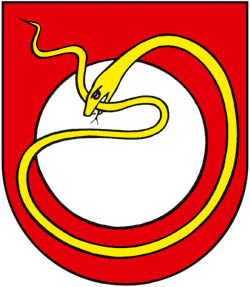 erb obce						vlajka obce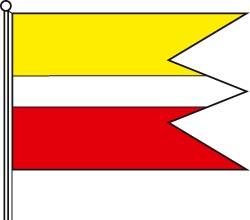 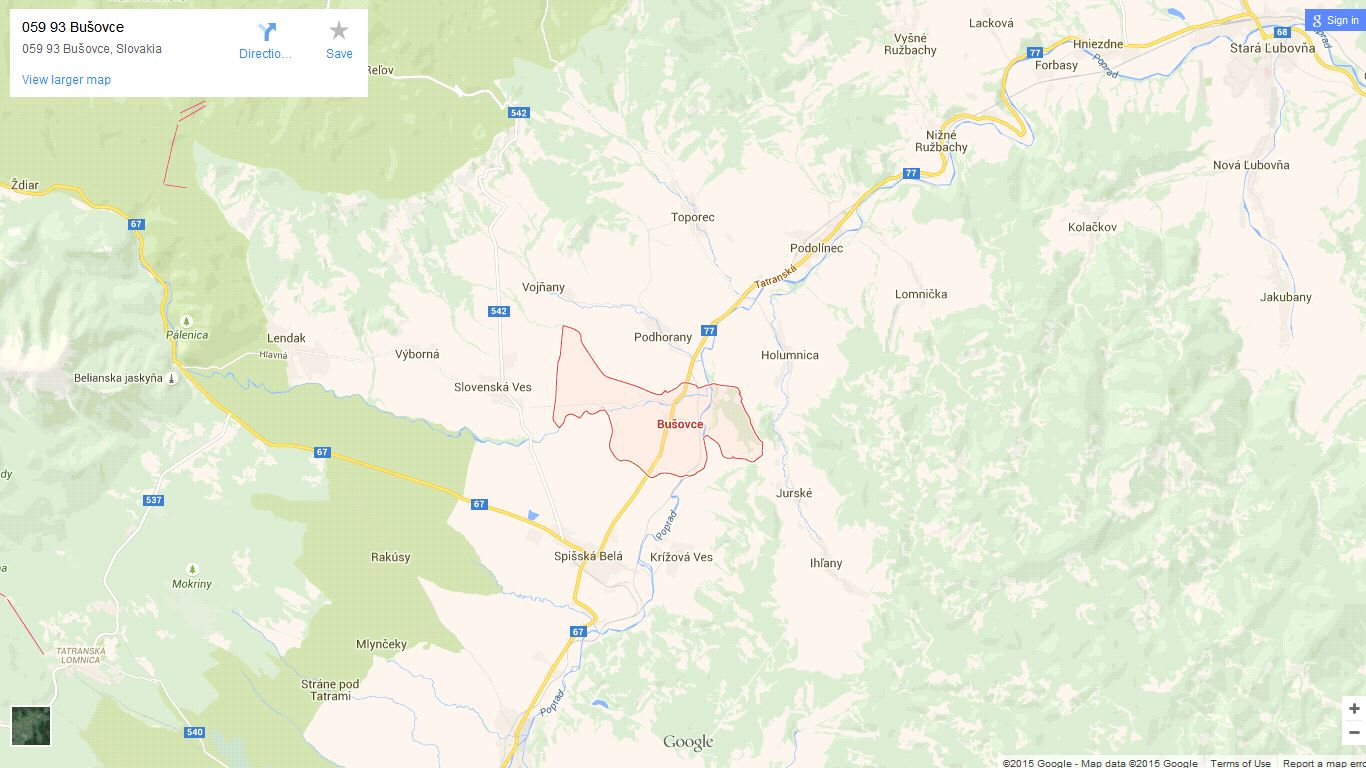 OBSAHÚvod	5Ú.I Zámer spracovania Programu hospodárskeho a sociálneho rozvoja obce Bušovce na roky 2015-2020	6A-Analytická časť	10A.0 Zoznam analyzovaných východiskových koncepčných dokumentov a dát	11A.I Analýza vnútorného prostredia	121-A.I História obce	122-A.I Prírodné pomery	123-A.I Kvalita životného prostredia	133.1-A.I Ochrana prírody a krajiny	133.2-A.I Odpadové hospodárstvo	133.3-A.I Ochrana proti povodniam	144-A.I Obyvateľstvo	154.1-A.I Počet obyvateľov a pohyb obyvateľstva	154.2-A.I Veková štruktúra	184.3-A.I Národnostná a konfesionálna štruktúra	194.4-A.I Vzdelanostná štruktúra	204.5-A.I Základné socioekonomické charakteristiky obyvateľstva	204.6-A.I Zamestnanosť a mzdy	214.7-A.I Nezamestnanosť	225-A.I Domový a bytový fond	246-A.I Dopravná infraštruktúra	256.1-A.I Cestná, statická a pešia doprava	256.2-A.I Železničná a letecká doprava	267-A.I Technická infraštruktúra	268-A.I Zdravotnícka a sociálna infraštruktúra a služby	269-A.I Školstvo, kultúra a šport	2710-A.I Administratívno-správne služby	2711-A.I Hospodárske pomery	2811.1-A.I Polohová atraktivita územia	2811.2-A.I Organizačná štruktúra ekonomiky	2911.3-A.I Poľnohospodárstvo a priemysel	2911.4-A.I Cestovný ruch	3012-A.I Finančná analýza	3112.1-A.I Analýza príjmov a výdavkov	3212.2-A.I Prehľad majetku a zdrojov	3413-A.I Vyhodnotenie dotazníkového prieskumu	3414-A.I Ex-post hodnotenie predchádzajúceho PHSR	4015-A.I Ex-ante hodnotenie stavu projektovej pripravenosti investícií	41A.II Analýza vonkajšieho prostredia	421-A.II Štrukturálne fondy v programovom období 2014-2020	432-A.II STEEP analýza	46A.III Zhodnotenie súčasného stavu územia	471-A.III SWOT analýza	472-A.III Kľúčové faktory a disparity územia	48B-Strategická časť	49B.I Strategická vízia a strategický cieľ obce	50B.II Stratégia rozvoja	50C-Programová časť	53C.I Opatrenia, projekty a aktivity podľa prioritných oblastí	54C.II Súbor ukazovateľov, výsledkov a dopadov	57D-Realizačná časť	63D.I Akčný plán obce	64D.II Administratívne, organizačné a inštitucionálne zabezpečenie PHSR	65D.III Stručný popis komunikačnej stratégie	66D.IV Systém monitorovania a hodnotenia	66E-Finančná časť	68F.I Indikatívny finančný plán	69F.II Model viaczdrojového financovania a finančný rámec	70F.III Systém hodnotenia a zaraďovania projektov do financovania	74Záver	75Prílohy	77Zoznam členov riadiaceho tímu a pracovných skupín	78Zoznam informačných zdrojov použitých v PHSR	78Zoznam skratiek použitých v PHSR	79Akčný plán na daný rozpočtový rok s výhľadom na 2 roky	79Zoznam tabuliek, grafov, obrázkov a formulárov	82ÚvodObecná samospráva v zmysle zákona č. 369/1990 Zb. o obecnom zriadení a zákona č. 539/2008 Z. z. o podpore regionálneho rozvoja tvorí integrálnu súčasť regionálnej politiky a regionálneho rozvoja. Integrálnou súčasťou regionálnej politiky sa stala najmä v súvislosti s rozsiahlou decentralizáciou verejnej správy, ktorá sa na Slovensku uskutočnila po prelome milénií a ktorou na obecné samosprávy prešlo obrovské množstvo kompetencií, zodpovednosti a taktiež financií, predstavujúcich významnú časť verejných financií. Samosprávy tak v oblasti vytvárania podmienok pre hospodársky a sociálny rozvoj územia majú svoje nezastupiteľné postavenie. Či už v rámci svojich originálnych kompetencií alebo preneseného výkonu štátnej správy, obce zabezpečujú výkony a služby vo verejnom záujme. Z tohto dôvodu je potrebné venovať veľkú pozornosť a úsilie koncipovaniu rozvojových stratégií samospráv.Dokument „Program hospodárskeho a sociálneho rozvoja obce Bušovce na roky 2015-2020“ (ďalej len „PHSR“) je strednodobý strategický dokument, ktorý na základe analýzy hospodárskej a sociálnej situácie stanovuje strategické ciele a priority v záujme budúceho rozvoja obce. Je prostriedkom na napĺňanie vízie ďalšieho smerovania obce. Týmto programom sa uskutočňuje podpora rozvoja na lokálnej úrovni s dôrazom na hospodársku, sociálnu a environmentálnu oblasť. Ide o program cielených opatrení, navrhnutý pre stimulovanie rozvoja obce v strednodobom horizonte.Cieľom tohto dokumentu je navrhnúť funkčne trvalo udržateľnú rozvojovú stratégiu, zameranú na realizáciu hospodárskeho a sociálneho rozvoja obce so zreteľom na potreby jej obyvateľov. Tento dokument formuluje tak strategické ciele, ako aj konkrétne opatrenia a aktivity, realizáciou ktorých budú tieto ciele naplnené. PHSR nie je uzavretý dokument bez možnosti zmien. Práve naopak, je dokumentom živým, otvoreným, ktorý môže byť v prípade potreby kedykoľvek aktualizovaný, doplňovaný a upravovaný. Jeho význam a využitie spočíva predovšetkým v tom, že je spracovaný na základe prieskumu názorov a potrieb volených orgánov obce, jej obyvateľov, záujmových skupín, ako aj za spoluúčasti miestnych aktérov a odborníkov.Ambíciou dokumentu je podať odpovede na tri základné a najdôležitejšie otázky:Akí sme a kde sa nachádzame?Kam sa chceme dostať?Ako sa tam dostaneme?Cieľom analytickej časti je identifikácia rozvojových faktorov a disparít obce (akí sme a kde sa nachádzame). Následne je v strategickej časti sformulovaná vízia, ktorá dáva odpoveď na druhú otázku (kam sa chceme dostať). Spôsob ako sa tam dostať je stanovený v stratégii rozvoja, ktorej úspešné naplnenie bude závislé od úspešnosti realizácie opatrení a aktivít, definovaných v programovej časti dokumentu.Pri vypracovaní tohto programu hospodárskeho a sociálneho rozvoja sa zohľadnili priority Národnej stratégie regionálneho rozvoja SR, ako aj jej vízia regionálneho rozvoja na Slovensku: Slovensko sa má stať krajinou s vysokou kvalitou života všetkých jeho obyvateľov. V záujme naplnenia dlhodobej vízie regionálneho rozvoja SR zameranej na rozvoj obcí, miest a regiónov, na zvyšovanie ich výkonnostného potenciálu a konkurencieschopnosti Národná stratégia regionálneho rozvoja SR stanovuje strategický cieľ: Integrovaným a výsledkovo orientovaným prístupom k regionálnemu rozvoju a na základe využitia vnútorného potenciálu regiónov zvýšiť do roku 2030 ich adaptabilitu, konkurencieschopnosť a výkonnosť pri súčasnom zvyšovaní kvality života obyvateľov a pri rešpektovaní princípov udržateľného rozvoja.Ú.I Zámer spracovania Programu hospodárskeho a sociálneho rozvoja obce Bušovce na roky 2015-2020Formulár 1 (Ú1): Zámer spracovania PHSRZdroj: Weisová, Bernátová 2012, vlastné spracovanieFormulár 2 (Ú2): Harmonogram spracovania PHSRZdroj: Weisová, Bernátová 2012, vlastné spracovanieFormulár 3 (Ú3): Metódy zapojenia verejnosti do spracovania PHSRZdroj: MDVRR 2015, vlastné spracovanieFormulár 4 (Ú8): Štruktúra dokumentuÚvodtáto časť zahŕňa:stručný popis kontextu vzniku a chronológie prípravy PHSR,stručné zhrnutie východiskových koncepčných dokumentov, týkajúcich sa vymedzeného územia,zámer spracovania PHSR.Analytická časťtáto časť zahŕňa:kompletnú analýzu vnútorného prostredia na základe overeného súboru kvantitatívnych a kvalitatívnych dát podľa jednotlivých oblastí vrátane finančnej a hospodárskej situácie,ex-post hodnotenie (realizácia existujúceho PHSR vrátane vyhodnotenia rozpracovaných investičných a neinvestičných projektov k 31.12. príslušného roku),analýzu silných a slabých stránok územia,identifikáciu hlavných vonkajších faktorov rozvoja územia (výber hlavných faktorov),analýzu príležitostí a ohrození pre rast a rozvoj územia (posúdenie hlavných faktorov z hľadiska príležitostí a ohrození),analýzu väzieb územia,SWOT analýzu (súhrnná tabuľka),analýzu možných rizík a hrozieb, identifikáciu kritických oblastí rozvoja,identifikáciu východísk a možných riešení,odhad budúceho možného vývoja.Strategická časťtáto časť zahŕňa:víziu územia,formuláciu a návrh stratégie,výber a popis strategických cieľov v jednotlivých politikách – oblastiach rozvoja (hospodárska, sociálna, environmentálna).Programová časťtáto časť zahŕňa:konkrétne opatrenia a projekty vrátane ich priradenia k jednotlivým cieľom a prioritám,súbor ukazovateľov výsledkov a dosahov vrátane východiskových a cieľových hodnôt.Realizačná časťtáto časť zahŕňa:popis úloh jednotlivých partnerov pri realizácii PHSR,popis postupov inštitucionálneho a organizačného zabezpečenia realizácie PHSR, spôsob komunikácie, kooperácie a koordinácie,stručný popis komunikačnej stratégie PHSR k jednotlivým cieľovým skupinám,systém monitorovania a hodnotenia,akčný plán na daný rozpočtový rok s výhľadom na 2 roky – vecný a časový harmonogram realizácie jednotlivých opatrení a projektov.Finančná časťtáto časť zahŕňa:indikatívny finančný plán na celú realizáciu PHSR,model viaczdrojového financovania jednotlivých opatrení, aktivít (projektov) za účasti sociálno-ekonomických partnerov v území v prepojení na programový rozpočet obce,hodnotiacu tabuľku pre výber projektov.Závertáto časť zahŕňa:informáciu o schválení a zverejnení PHSR.Prílohytáto časť zahŕňa:Príloha č. 1 – Zoznam členov riadiaceho tímu, pracovných skupín a partnerov zapojených do spracovania PHSR,Príloha č. 2 – Zoznam informačných zdrojov použitých v PHSR (východiskové strategické a koncepčné dokumenty, súvisiaca legislatíva),Príloha č. 3 – Zoznam skratiek použitých v PHSR,Príloha č. 4 – Akčný plán na daný rozpočtový rok s výhľadom na 2 roky,Príloha č. 5 – Dohoda o partnerstve.A-Analytická časťProgramu hospodárskeho a sociálneho rozvojaAnalytická časť PHSR obsahuje komplexné zhodnotenie a analýzu východiskovej situácie obce s väzbami na širšie územie – analýzu aktuálneho stavu, v akom sa obec nachádza. Definuje vnútorný potenciál územia a limitujúce faktory rozvoja obce.A.0 Zoznam analyzovaných východiskových koncepčných dokumentov a dátPri spracovaní Programu hospodárskeho a sociálneho rozvoja obce Bušovce na roky 2015-2020 boli analyzované a zohľadnené už existujúce programovacie a plánovacie dokumenty:Tabuľka 1: Zoznam analyzovaných koncepčných dokumentovZdroj: MDVRR 2015, vlastné spracovanieOkrem rôznych koncepčných dokumentov bolo pri spracovaní dokumentu použité aj veľké množstvo dát rôzneho charakteru. Ich prehľad zobrazuje nasledujúca tabuľka.Tabuľka 2: Zoznam použitých kvalitatívnych a kvantitatívnych dátZdroj: vlastné spracovanieA.I Analýza vnútorného prostredia1-A.I História obceArcheologické nálezy potvrdzujú nepretržité osídlenie už od staršej doby kamennej. Obec vznikla pod názvom Stragar, ktorý v roku 1286 dostali od kráľa Ladislava IV. predkovia rodiny Švábiovcov (Sváby). Prvá písomná zmienka o obci pochádza z roku 1345 pod názvom Bussundorf. Neskôr je obec známa pod názvom Busson (1348), Bussocz  alias  Bauschendorff (1564), Bausendorf (1773), Bussowce (1808), maďarsky Busóc, nem.  Bauschendorf a od roku 1948 Bušovce.  Vyvinutá obec s farou sa spomína v roku 1345. Desiatok z obce patril kanoníkovi zo Spišskej  Kapituly.  V roku 1787 ma obec 81 domov a 589 obyvateľov, v roku  1828 mala 98 domov a 730 obyvateľov.  Zamestnávali sa poľnohospodárstvom, tkaním a bielením plátna. Majiteľmi boli prevažne Nemci. Slováci boli zväčša poľnohospodárski robotníci. Do roku 1940 tu fungoval liehovar. Po druhej svetovej vojne boli tunajší Nemci vysídlení a obec bola osídlená novým obyvateľstvom (www.obecbusovce.sk). Obec pri svojej administratívnej činnosti používala dve pečate so znakom. Prvá pochádza možno ešte zo 17. storočia. Zobrazuje svätca v ornáte s guľou v jednej ruke a s do kruhu zvinutým hadom v druhej ruke. Pečať nemá kolopis, sú v nej len písmená: .B. .S. .C. .S. Dajú sa rozlúštiť ako: Busocence Sigillum-Comitatus Scepusiensis (Pečať Bušoviec, Spišská župa).  Asi začiatkom 19. storočia si dala obec zhotoviť ďalšiu pečať, ktorú používala aj v druhej polovici storočia. Opäť je tu postava svätca, tento krát v diakonskom oblečení, ktorá má v rukách tie isté symboly: guľu a hada. Písmená v pečatnom poli sú tie isté, kruhopis znie: BUSHOVIENSIS : SIGILVM : COMITATVS SEPVSIENSIS. Napriek netradičným atribútom určite ide o postavu sv. Štefana Prvomučeníka. Guľa symbolizuje kameň, ktorým bol ukameňovaný. Had je „hadom večného kruhu“, ktorý bol prastarým symbolom už v starom Egypte. Kresťanská mystika v ňom vidí symbol večnosti ale aj symbol Božstva (www.obecbusovce.sk).2-A.I Prírodné pomeryGeologickú stavbu územia tvorí centrálnokarpatský paleogén (flyšové pásmo), ktorý je tvorený najmä pieskovcami a ílovcami, v menšej miere zlepencami a ďalšími horninami. Z hľadiska geomorfologického členenia patrí katastrálne územie obce do Alpsko-Himalájskej sústavy, podsústavy Karpaty, provincie Západné Karpaty a subprovincie Vonkajšie západné Karpaty. Ďalej sa rozdeľuje na dve oblasti. Západná časť katastra (ľavý breh rieky Poprad) patrí do Fatransko-tatranskej oblasti, celku Podtatranská kotlina a podcelku Popradská kotlina. Najzápadnejšia časť katastra patrí do časti Lomnická pahorkatina, medzi ňou a riekou Poprad sa nachádza časť Kežmarská pahorkatina. Východná časť katastra (pravý breh rieky Poprad) patrí do Podhôľno-magurskej oblasti, celku Levočské vrchy, podcelku Levočská vrchovina a časti Ľubické predhorie. Z aspektu vertikálnej disekcie reliéfu sa na väčšine územia obce nachádzajú pahorkatiny, vo východnej časti katastra v oblasti Levočských vrchov vrchoviny.Hydrologicky patrí územie obce do úmoria Baltského mora a do povodia Popradu. Intravilán obce je situovaný západne od rieky Poprad a južne od potoka Biela, ktorý sa vlieva do Popradu. Menšími tokmi v území sú Slovenský potok, Vojnianka a Náhon, štruktúru povrchovej riečnej siete dopĺňajú ďalšie malé bezmenné toky. Rieka Poprad a potoky na území obce majú snehovo-dažďový režim odtoku, čo znamená, že najvyššiu vodnosť majú v apríli až v júli (s najvyššími prietokmi v máji) a najnižšiu v januári a februári. Kataster obce leží v dvoch hydrogeologických rajónoch – QG 139 (Kryštalinikum časti Vysokých Tatier a kvartér ich predpolia) a P 119 (Paleogén Levočských vrchov). Takmer celé katastrálne územie obce patrí do chladnej, veľmi vlhkej klimatickej oblasti, mierne chladného okrsku (C1) s priemernou júlovou teplotou v rozmedzí 12 °C až 16 °C a priemernou ročnou teplotou okolo 4 °C. Malý cíp v severnej časti katastra v doline rieky Poprad, kde táto rieka opúšťa katastrálne územie obce, leží v mierne teplej oblasti, okrsku M5 (mierne teplý, vlhký, s chladnou až studenou zimou). Celé územie je pomerne bohaté na vlahu, priemerný ročný úhrn zrážok je od 723 mm do 900 mm. V januári dosahuje úhrn zrážok okolo 40 mm, v júli 100-140 mm. Veterné pomery v katastri obce sú podmienené cirkuláciou ovzdušia, geografickými pomermi i blízkosťou Vysokých Tatier. V ročnom priemere prevažujú západné a severozápadné vetry.Z pôdnych typov veľkú časť poľnohospodárskeho pôdneho fondu v katastri obce zaberajú fluvizeme kultizemné, ktoré sa vyvinuli v povodí rieky Poprad. V západnej časti katastra sa nachádzajú rendziny a kambizeme rendzinové, v severnej a severozápadnej časti kambizeme pseudoglejové nasýtené a vo východnej časti v oblasti Levočských vrchov kambizeme modálne a kultizemné. Poľnohospodárske pôdy v katastri obce nie sú ohrozené veternou eróziou.Z hľadiska fytogeografického členenia patrí západná časť katastra (ľavý breh rieky Poprad) do ihličnatej fytogeograficko-vegetačnej zóny, východná časť katastra (pravý breh rieky Poprad) do bukovej fytogeograficko-vegetačnej zóny. Prirodzenou potenciálnou vegetáciou sú bukové, jedľovo-smrekové a jedľovo-bukové lesy. Zoogeografické členenie terestrického biocyklu zaraďuje územie do provincie listnatých lesov. Zo stavovcov sú pre toto územie charakteristické najmä jeleň obyčajný, srnec hôrny, sviňa divá, zajac poľný, vlk obyčajný a líška obyčajná.3-A.I Kvalita životného prostredia3.1-A.I Ochrana prírody a krajinyZ aspektu územnej ochrany prírody leží kataster obce Bušovce v území s I. stupňom ochrany prírody a krajiny (ktorým je podľa zákona č. 543/2002 Z. z. o ochrane prírody a krajiny územie celej Slovenskej republiky). V katastri obce sa nenachádzajú žiadne chránené územia ani prvky ochrany prírody s vyšším stupňom ochrany.Z pohľadu národných parkov sa najbližšie k obci Bušovce nachádza Tatranský národný park, 30 km severne aj Pieninský národný park. V týchto národných parkoch sú vyčlenené zóny s 2. až 5. stupňom územnej ochrany prírody. Z hľadiska osobitne chránených častí prírody SR sa v blízkosti katastra obce Bušovce nachádzajú napr. Národná prírodná rezervácia Belianske lúky so 4. stupňom ochrany (ide o jediné väčšie nedotknuté rašelinisko Popradskej kotliny, ktoré je chránené kvôli zachovaniu krovinných biocenóz s veľkým krajinárskym významom v podtatranskej poľnohospodárskej krajine a na ktorom sa nachádzajú zriedkavé lúčne a slatinné fytocenózy so vzácnymi taxónmi), Prírodná pamiatka Beliansky potok (4. stupeň ochrany), NPR Pálenica (kataster obce Lendak – 5. stupeň ochr.), Prírodná pamiatka Jaskyňa v Skalke (k.ú. Toporec) alebo Chránené vtáčie územie Levočské vrchy.3.2-A.I Odpadové hospodárstvoSystém zberu komunálnych odpadov je v obci nastavený podľa reálnych potrieb obyvateľov a zabezpečuje sa v súlade s ustanoveniami Zákona č. 223/2001 Z. z. o odpadoch v znení neskorších predpisov. Na zber zmesového komunálneho odpadu z domácností sa používajú 110 l  KUKA nádoby. Zber jednotlivých druhov odpadu zabezpečujú zmluvné organizácie.Tabuľka 3: Frekvencia zberu komunálneho odpadu pre domácnostiZdroj: Obecný úradMnožstvo vyprodukovaných komunálnych odpadov má od roku 2007 pomerne vyrovnaný priebeh, keď osciluje okolo úrovne cca 80 t ročne. Zvýšená produkcia odpadu bola zaznamenaná v roku 2013, tá však súvisela s likvidáciou následkov požiaru, ktorý v obci v tomto roku vypukol. Negatívnou skutočnosťou je veľmi nízky podiel zhodnocovaných odpadov, ktorý sa pohybuje na úrovni do 5 % z celkovej produkcie odpadov (avšak s pozitívnym nárastom v roku 2014 – na 9,6 %). Z tohto dôvodu a tiež v nadväznosti na ciele odpadového hospodárstva v Slovenskej republike je potrebné zvýšiť úsilie samosprávy v osvetovej aktivite a uvažovať tiež nad ďalšími opatreniami v záujme podpory triedenia odpadov v domácnostiach, čo by pomohlo zvyšovať podiel zhodnocovaných odpadov.Graf 1: Množstvo vyprodukovaných komunálnych odpadov v obci BušovceZdroj: Ročné výkazy o komunálnom odpade z obce Bušovce 2007 až 20143.3-A.I Ochrana proti povodniamZ hľadiska manažmentu povodí sa v katastri obce Bušovce nachádzajú dve problémové lokality s potenciálom záplav pri vysokom stave vodných hladín tokov. Prvou lokalitou je okolie rieky Poprad. Na tejto rieke nastáva I. stupeň povodňovej aktivity (PA) pri dosiahnutí výšky vodnej hladiny 160 cm, druhý stupeň PA sa vyhlasuje pri vodnej hladine vo výške 210 cm a tretí stupeň pri dosiahnutí výšky 250 cm. Druhou lokalitou je okolie (v katastri obce regulovaného) toku Biela. Na tomto toku nastáva I. stupeň PA pri vodnej hladine 70 cm, druhý stupeň sa vyhlasuje pri vodnej hladine 100 cm a tretí stupeň pri 150 cm. Okrem týchto dvoch vodných tokov existuje ešte tretia lokalita – severozápadná časť intravilánu obce, kde sa pri extrémne výdatných zrážkach dostáva voda z okolitých obhospodarovaných polí a kde teda dochádza k ohrozovaniu pozemkov a budov.4-A.I Obyvateľstvo4.1-A.I Počet obyvateľov a pohyb obyvateľstvaNasledujúca tabuľka zobrazuje základné parametre stavu a pohybu obyvateľstva obce Bušovce za posledných 10 rokov. Počet obyvateľov sa v tomto období znížil o 18 (z 326 v roku 2005 na 308 v roku 2014; najnižší počet obyvateľov však bol v roku 2010 - 302). Až tri pätiny obyvateľov Bušoviec tvoria osoby narodené v inej obci, autochtónne obyvateľstvo predstavuje 39,3 % všetkých obyvateľov s trvalým pobytom v obci (podľa výsledkov SODB 2011).Tabuľka 4: Základné charakteristiky stavu a pohybu obyvateľstvaZdroj: Štatistický úrad SR databáza DATAcube, vlastné prepočtyPočet obyvateľov obce Bušovce má za ostatných 10 rokov klesajúcu tendenciu. Od roku 2005 ich počet neustále klesal až do roku 2010 (z 326 na 302), následne došlo v ďalších dvoch rokoch k nárastu (na 314) a od roku 2013 počet obyvateľov opätovne klesá (na 308 k 31.12.2014).Graf 2: Vývoj počtu obyvateľov v obci BušovceZdroj: Štatistický úrad SR databáza DATAcube, vlastné spracovanieÚroveň natality za posledných 10 rokov mala pomerne nevyrovnaný priebeh, keď sa pohybovala v rozmedzí od 0,0 ‰ (keď sa v obci nikto nenarodil – roky 2008 a 2010) po 15,9 ‰ (5 živonarodených v roku 2012). Nevyrovnaný priebeh hr. m. živorodenosti je však pri obciach s nízkym počtom obyvateľov prirodzený. Priemerná hodnota tohto ukazovateľa za celé hodnotené obdobie, teda za posledných 10 rokov, bola len 6,0 ‰ (v priemere 1,9 živonarodených osôb ročne). Pre porovnanie, v okrese Kežmarok  sa hr. m. živorodenosti pohybuje na úrovni cca 15 ‰ (pričom kežmarský okres v tomto ukazovateli patrí medzi najlepšie okresy na Slovensku), v Prešovskom kraji 11,5 ‰ a v Slovenskej republike na úrovni cca 10 ‰.Medziročný vývoj počtu zomrelých mal, podobne ako tomu bolo u počtu živonarodených, taktiež nevyrovnaný priebeh, avšak tento ukazovateľ dosahoval rádovo vyššie hodnoty. Najmenej zomrelých za posledných 10 rokov bolo v roku 2014 (1 osoba), najviac v rokoch 2007 a 2010 až 2012 (každoročne 5 zomrelých osôb). Úroveň mortality sa pohybovala v rozmedzí od 3,2 po 16,6 ‰, pričom priemer za posledných 10 hodnotených rokov bol v Bušovciach 10,9 ‰. V obci teda môžeme pozorovať vyššiu mieru úmrtnosti akú má okres Kežmarok (7 ‰), Prešovský kraj (8 ‰) a Slovenská republika (cca 9,5 ‰).Negatívne hodnoty hrubej miery živorodenosti s negatívnymi hodnotami hrubej miery úmrtnosti sa odzrkadľujú v bilancii prirodzeného pohybu obyvateľstva Bušoviec. Obec bola počas takmer celého hodnoteného obdobia populačne stratová (okrem rokov 2005, 2012 a 2014, kedy bola bilancia prirodzeného pohybu vyrovnaná). Najmenej priaznivý bol rok 2010 (prirodzený úbytok -5 obyvateľov). Hrubá miera prirodzeného prírastku sa tak v posledných 10 rokoch pohybovala v rozmedzí od -16,6 ‰ v spomínanom roku 2010 po 0,0 ‰ v rokoch 2005, 2012 a 2014.Z dôvodu kombinácie nízkej natality na jednej strane a vysokej mortality na strane druhej, bola reprodukcia obyvateľstva za posledných 10 rokov nepriaznivá a prirodzenými populačnými procesmi tak v obci dochádzalo (okrem troch rokov) k úbytku obyvateľov. Celkovo sa za posledných 10 rokov prirodzeným pohybom znížil počet obyvateľov obce o 15. Za dominantné faktory, ovplyvňujúce prirodzený pohyb obyvateľstva obce, možno považovať predovšetkým vekovú štruktúru jej obyvateľov. Graf 3: Prirodzený pohyb obyvateľstva v rokoch 2005-2014Zdroj: Štatistický úrad SR databáza DATAcube, vlastné spracovaniePodobne ako vývoj prirodzeného pohybu, aj vývoj migračného pohybu je nutné v obci hodnotiť negatívne. Hrubá miera imigrácie sa v obci za posledných 10 rokov pohybovala v priemere na úrovni  14,4 ‰ (priemerne sa ročne prisťahovalo 4,5 osoby). V absolútnom vyjadrení sa počet prisťahovaných medziročne pohyboval v rozmedzí od 0 v roku 2013 po 10 osôb v roku 2005. Hrubá miera imigrácie sa teda pohybovala v rozmedzí od 0,0 po 30,7 ‰.Hrubá miera emigrácie v hodnotenom období dosahovala vyššie hodnoty, pričom jej priemerná úroveň bola až 16,1 ‰ (v priemere 5,0 vysťahovaných osôb ročne). Tento ukazovateľ sa teda pohyboval v rozmedzí od 3,1 ‰ v roku 2005 (1 vysťahovaná osoba v danom roku), kedy bol najnižší, po 35,7 ‰ v roku 2008 (11 vysťahovaných), kedy bol najvyšší.Výsledkom hore uvedených procesov bol nepriaznivý vývoj migračného salda, ktoré sa pohybovalo v rozmedzí od -7 osôb v roku 2007 (migračný úbytok na úrovni -19,2 ‰) po 9 osôb v roku 2005 (migračný prírastok na úrovni 27,6 ‰). Kladné migračné saldo obec zaznamenala v rokoch 2005 a v rokoch 2010 až 2012. Ostatných 6 rokov bolo migračné saldo záporné. Celkovo sa za posledných 10 rokov migračným pohybom znížil počet obyvateľov obce o 5. Väčšinu hodnoteného obdobia teda obec vykazuje negatívnu bilanciu migračného salda, pričom z aspektu migrácie v nej prebiehajú prevažne depopulačné procesy. Možno teda konštatovať, že trend vývoja za posledných 10 rokov je nepriaznivý. Dominantnými faktormi ovplyvňujúcimi migračný pohyb obyvateľov Bušoviec sú predovšetkým ponuka pracovných príležitostí, možnosti uplatnenia mladých ľudí v regióne a dostupnosť bývania.Graf 4: Migračný pohyb obyvateľstva v rokoch 2005-2014Zdroj: Štatistický úrad SR databáza DATAcube, vlastné spracovanieHrubá miera prirodzeného prírastku dosahovala počas takmer celého hodnoteného obdobia záporné hodnoty (takmer každý rok sa viac ľudí narodilo ako zomrelo; okrem troch rokov, keď sa narodil aj zomrel rovnaký počet ľudí), čiže prirodzenými populačnými procesmi počet obyvateľov takmer každoročne klesal. Bilancia prirodzeného pohybu za celé hodnotené obdobie je záporná, na úrovni -15 osôb (tzn., že za posledných 10 rokov zomrelo o 15 osôb viac ako sa ich narodilo). Podobne, hrubá miera migračného salda dosahovala väčšinou záporné hodnoty (znamenajúce migračný úbytok obyvateľstva). Celkovo je migračné saldo za hodnotené obdobie záporné, na úrovni -5 osôb (tzn., že za posledných 10 rokov sa z obce vysťahovalo o 5 osôb viac ako sa do nej prisťahovalo).Výsledkom kombinácie vyššie popísaných prirodzených populačných procesov a migračných procesov je negatívna bilancia celkového pohybu obyvateľstva Bušoviec v rokoch 2005 až 2014. Celkový prírastok obyvateľstva obec zaznamenala len v rokoch 2009, 2011 a 2012, ostatných 7 rokov dochádza k celkovému úbytku obyvateľov. Situáciu ohľadne populačného vývoja v obci možno teda hodnotiť negatívne.Graf 5: Celkový pohyb obyvateľstva v rokoch 2005 až 2014Zdroj: Štatistický úrad SR databáza DATAcube, vlastné spracovanie4.2-A.I Veková štruktúraVeková pyramída obyvateľstva Bušoviec ukazuje, že v obci sa z pohľadu demografickej reprodukcie nachádza regresívny typ populácie, keďže početnosť predreprodukčnej zložky (0-14 r.) nedosahuje ani početnosť poreprodukčnej (nad 50 r.) zložky obyvateľstva (početne ju nenahradzuje). Najvyššie zastúpenie v štruktúre obyvateľstva majú vekové skupiny (podľa poradia) 40-44, 15-19, 30-34 a 35-39 ročných, čo sú (okrem vekovej skupiny 15-19 ročných) predstavitelia ešte populačne relatívne silných ročníkov konca 70. a 80. rokov. V nadväznosti na typ vekovej pyramídy možno konštatovať, že z dlhodobého hľadiska bude počet obyvateľov obce (pri nezmenených podmienkach) klesať.Graf 6: Veková štruktúra obyvateľstva v roku 2011Zdroj: SODB 2011, vlastné spracovaniePriemerný vek obyvateľstva v roku 2011 predstavoval 40,29 roka (38,56 u mužov a 42,05 roka u žien). Z hľadiska priemerného veku sa obec v porovnaní s inými obcami okresu zaradila medzi obce so starým obyvateľstvom, pričom predpoklad je, že obyvateľstvo bude naďalej starnúť. V štruktúre obyvateľstva vo vzťahu k ekonomickej aktivite, teda podľa produktívnych vekových skupín, prevláda poproduktívna zložka (65+ r.) nad predproduktívnou zložkou (0-14 r.), pričom podiel produktívnej zložky (70,9 %) je pomerne priaznivý (napr. v rámci Slovenska je tento podiel cca 72 %).Tabuľka 5: Vybrané parametre vekovej štruktúry obyvateľstva obce BušovceZdroj: SODB 20114.3-A.I Národnostná a konfesionálna štruktúraNárodnostné zloženie obyvateľstva obce Bušovce je takmer homogénne, keďže až 92,01 % obyvateľov sa hlási k slovenskej národnosti. K rómskej národnosti sa v poslednom sčítaní (SODB 2011) prihlásilo 0,96 % obyvateľov a k nemeckej taktiež 0,96 % obyvateľov. Pri 6,07 % obyvateľov národnosť zistená nebola. V konfesionálnej štruktúre obyvateľstva dominuje rímskokatolícke vierovyznanie s podielom 83,39 %. Okrem tejto konfesie sa obyvatelia obce hlásia aj k evanjelickej cirkvi augsburského vyznania, ku gréckokatolíckej cirkvi, k pravoslávnej cirkvi a k náboženskej spoločnosti svedkov Jehovových (ku každej z týchto konfesií sa v obci hlási menej ako 10 obyvateľov). K žiadnemu náboženstvu sa nehlási 1,28 % obyvateľov obce, u 10,86 % obyvateľstva nebola zistená príslušnosť ku konfesiám (SODB 2011).4.4-A.I Vzdelanostná štruktúraPodľa výsledkov Sčítania obyvateľov, domov a bytov v roku 2011 (SODB, 2011) má 23 % obyvateľov obce ako najvyššie dosiahnuté vzdelanie len základné vzdelanie. Stredoškolské vzdelanie bez maturity (výučný list) má tretina obyvateľov a stredoškolské vzdelanie s maturitou a vyššie má pätina obyvateľov Bušoviec. Vysokoškolské vzdelanie mali v roku 2011 štyri percentá obyvateľov obce.Graf 7: Štruktúra obyvateľstva podľa najvyššieho ukončeného vzdelaniaPoz.: v kategórii „bez vzdelania“ sú zahrnuté osoby s neukončeným základným vzdelaním a deti do 16 rokovZdroj: SODB 20114.5-A.I Základné socioekonomické charakteristiky obyvateľstvaMiera ekonomickej aktivity (podiel ekonomicky aktívnych obyvateľov na počte obyvateľov v produktívnom a poproduktívnom veku) v obci Bušovce predstavuje 56,0 %. Zo 153 ekonomicky aktívnych osôb bolo v čase Sčítania obyvateľov, domov a bytov v roku 2011 pracujúcich osôb (okrem pracujúcich dôchodcov) 108, pracujúci dôchodcovia boli 3, na materskej dovolenke neboli žiadne osoby a 41 obyvateľov bolo nezamestnaných. Medzi ekonomicky aktívne osoby sa zaraďujú aj vypomáhajúci (neplatení) členovia domácností v rodinných podnikoch. V tejto kategórii bola v čase sčítania 1 osoba. Z 313 obyvateľov obce bolo 72 dôchodcov (pracujúcich aj nepracujúcich spolu), čo predstavuje 23,0 % obyvateľstva. Ďalšiu necelú jednu štvrtinu (22,4 %) všetkých obyvateľov tvorili deti do 16 rokov a študenti.Tabuľka 6: Obyvateľstvo podľa ekonomickej aktivityZdroj: SODB 20114.6-A.I Zamestnanosť a mzdyUkazovateľ „odvetvie ekonomickej činnosti“ predstavuje druh výroby alebo činnosti podniku alebo iného subjektu, ktorú obyvateľ aktuálne alebo v poslednom pracovnoprávnom vzťahu vykonával. Vzťahuje sa na obyvateľov starších ako 16 rokov, ktorí už niekedy pracovali.Podľa SODB 2011 najväčšiu časť zo 153 ekonomicky aktívnych obyvateľov Bušoviec s výrazným náskokom pred ostatnými odvetviami predstavovali pracujúci v odvetví priemyselnej výroby (37 obyvateľov; 24 % z celkového počtu EAO). Významnejšie zastúpenie mali ešte odvetvia veľkoobchodu a maloobchodu (17 EAO, 11 %), stavebníctva (14 EAO; 9 %) a verejnej správy a obrany (13 EAO, 9 %).Keďže sú Bušovce vidieckou obcou s minimom pracovných príležitostí, významnú úlohu v otázke zamestnanosti obyvateľstva zohráva dochádzka do zamestnania. Ako vidieť z nasledujúcej tabuľky, takmer traja zo štyroch ekonomicky aktívnych obyvateľov (71,90 %) musia za prácou dochádzať mimo obec svojho bydliska. V odvetviach vzdelávania, administratívnych a podporných služieb a v oblasti dodávky energií a odpadového hospodárstva dochádzajú za prácou mimo obec svojho bydliska všetky ekonomicky aktívne osoby. Z 15 osôb v kategórii „nezistené“ (osoby, ktoré neuviedli v ktorom odvetví pracujú) 12 dochádza za prácou mimo obec svojho bydliska.Tabuľka 7: Ekonomicky aktívne obyvateľstvo podľa dochádzky do zamestnania a odvetvia ekonomickej činnostiZdroj: SODB 2011Najdôležitejším miestom dochádzky za prácou bolo pre obyvateľov Bušoviec v čase Sčítania obyvateľov, domov a bytov 2011 mesto Kežmarok, do ktorého dochádzalo za prácou 24 obyvateľov (najmä do priemyselnej výroby). V menšom počte odchádzali obyvatelia obce za prácou do Spišskej Belej a Popradu (13, resp. 7 obyvateľov). Do inej obce v rámci okresu Kežmarok odchádzalo celkovo 39 osôb, do iných okresov v rámci SR 18 osôb a do zahraničia 3 ekonomicky aktívni obyvatelia.Jednou z dôležitých charakteristík pracovného trhu a zároveň významným ukazovateľom vyspelosti/zaostalosti regiónu je nastavenie výšky miezd v danom regióne. Obec leží v okrese Kežmarok a ako napovedá tabuľka nižšie, tento okres patrí z hľadiska výšky priemerných nominálnych mesačných miezd zamestnancov medzi výrazne podpriemerné regióny Slovenska. V roku 2013 bola uvedená mzda v okrese Kežmarok (648 eur) nižšia ako priemer v Prešovskom kraji (721 eur) a výrazne nižšia ako v Slovenskej republike (dosahovala len 73 % priemeru SR; na Slovensku bola o 243 eur vyššia). Dokonca aj v porovnaní s okolitými okresmi Poprad a Stará Ľubovňa, ktoré ešte tvoria rádius dennej dochádzky do zamestnania z obce Bušovce, bola mzda v okrese Kežmarok výrazne nižšia. Takáto nízka úroveň priemernej nominálnej mesačnej mzdy je odrazom nízkej úrovne ekonomiky v okrese Kežmarok a, navyše, tento faktor podporuje emigráciu obyvateľstva z obce za lepšími ekonomickými podmienkami.Tabuľka 8: Priemerná nominálna mesačná mzda zamestnanca (eur)Poz.: údaje za podniky s 2 a viac zamestnancamiZdroj: Štatistický úrad SR databáza STATdatV ostatných 10-15 rokoch, najmä v súvislosti s nástupom informačného veku a masívnym rozvojom informačno-komunikačných technológií, sa na trhu práce čoraz väčší dôraz kladie na digitálne zručnosti zamestnancov. Schopnosť osôb uplatniť sa na trhu práce je vo výraznej miere determinovaná úrovňou ich počítačových znalostí. Z tohto aspektu je pomerne priaznivým momentom digitálna gramotnosť obyvateľov Bušoviec. Viac ako polovica obyvateľov ovláda prácu s internetom (50,4 % trvalo bývajúcich obyvateľov) a dve pätiny prácu s textom (42,5 %). Prácu s elektronickou poštou ovláda 36,1 % obyvateľov a prácu s tabuľkami ovláda necelá tretina obyvateľov obce (29,4 %). Ozajstný počet obyvateľov ovládajúcich/neovládajúcich prácu s počítačom sa však môže líšiť, keďže až štvrtina obyvateľov neuviedla svoje digitálne schopnosti.Tabuľka 9: Obyvateľstvo podľa počítačových znalostíZdroj: SODB 20114.7-A.I NezamestnanosťPočet uchádzačov o zamestnanie sa v obci pohybuje v rozmedzí cca 30 až 60. Miera nezamestnanosti sa teda v obci za ostatných 7 rokov pohybovala v rozpätí od 20,3 % (2008) po 36,6 % (2013), pričom v posledných 3 rokoch sa pohybuje na úrovni viac ako 30 %. Pre porovnanie, k 31.12.2014 bola miera nezamestnanosti v okresoch Kežmarok, Poprad a Stará Ľubovňa 28,44 %, 14,27 %, resp. 15,86 %, v Prešovskom kraji bola na úrovni 19,77 % a v Slovenskej republike 13,85 %. V Bušovciach je teda miera nezamestnanosti vyššia ako vo všetkých porovnávaných úrovniach.Tabuľka 10: Vývoj nezamestnanosti v obciŠtatistický úrad SR databáza DATAcube, vlastné spracovanieNa konci prvého kvartálu 2015 bolo v obci na Úrade práce, sociálnych vecí a rodiny evidovaných 51 uchádzačov o zamestnanie. Z tohto počtu bolo 35 mužov (68,6 %) a 16 žien (31,4 %). Z hľadiska vekovej štruktúry tvorili najvyšší podiel medzi UoZ uchádzači vo vekovej skupine 50-59 r. Najväčšie problémy s hľadaním zamestnania majú teda v obci osoby v preddôchodkovom veku.Tabuľka 11: Štruktúra UoZ podľa veku k 31.3.2015Zdroj: UPSVaR, vlastné spracovanieVo všeobecnosti možno konštatovať, že so zvyšujúcim stupňom dosiahnutého vzdelania sa pre jednotlivých obyvateľov zvyšuje pravdepodobnosť uplatnenia na trhu práce. Najvyšší podiel, až 61 %, tvoria v štruktúre UoZ nezamestnaní so stredoškolským vzdelaním bez maturity. Pätina nezamestnaných má ukončenú maturitu a ďalšia takmer pätina UoZ má ako najvyššie ukončené základné vzdelanie. V obci nie je evidovaný žiadny UoZ s vysokoškolským vzdelaním.Graf 8: Štruktúra UoZ podľa vzdelania k 31.3.2015Zdroj: UPSVaR, vlastné spracovanieŠtruktúra uchádzačov o zamestnanie podľa doby evidencie patrí medzi najvýznamnejšie parciálne indikátory, poukazujúce na „zdravie“ ekonomickej a sociálnej sféry v tom – ktorom regióne. S nepriaznivou štruktúrou UoZ podľa doby evidencie (tzn. s vysokým podielom dlhodobo nezamestnaných osôb – nad 12 mesiacov) sa spájajú výrazné problémy ekonomického a sociálneho charakteru (vysoké sociálne dávky, „neschopnosť“ zamestnať takýchto obyvateľov, chudoba, sociálno-patologické javy a pod.). Z hľadiska štruktúry uchádzačov o zamestnanie podľa doby evidencie sa sleduje predovšetkým podiel dlhodobo nezamestnaných osôb na celkovom počte uchádzačov o zamestnanie, keďže dlhodobá nezamestnanosť patrí medzi výrazne negatívne ukazovatele socioekonomického rozvoja (resp. zaostalosti) daného regiónu.V Slovenskej republike sa podiel krátkodobo nezamestnaných (do 6 mesiacov) pohybuje na úrovni cca 38 %, podiel strednodobo nezamestnaných (7 – 12 mesiacov) na úrovni cca 16 % a podiel dlhodobo nezamestnaných okolo úrovne 46 % (pričom Slovenská republika a špeciálne regióny východného Slovenska vykazujú dokonca najvyšší podiel dlhodobo nezamestnaných obyvateľov v rámci všetkých regiónov Európskej únie). V Bušovciach bol podiel dlhodobo nezamestnaných obyvateľov (nad 12 mesiacov) k 31.3.2015 až 80 %, pričom až 63 % z celkového počtu UoZ je nezamestnaných dokonca viac ako 2 roky.Graf 9: Štruktúra UoZ podľa doby evidencie k 31.3.2015Zdroj: UPSVaR, vlastné spracovanieŠtruktúra uchádzačov o zamestnanie podľa klasifikácie zamestnaní (KZAM) nám zatrieďuje nezamestnaných do skupín podľa toho, aký charakter malo pracovné miesto, ktoré  zaujímal terajší uchádzač o zamestnanie pred tým, než sa stal nezamestnaným. Jednotlivé zamestnania sú v KZAM rozdelené do tried podľa charakteru práce, zložitosti, zodpovednosti a kvalifikačnej náročnosti práce. Pri KZAM sa dôraz kladie na charakter pracovného miesta a nie na to, či zamestnanec v konkrétnom zamestnaní je viac alebo menej kvalifikovaný ako iný zamestnanec v rovnakom zamestnaní.Najvyšší podiel v štruktúre UoZ v Bušovciach majú pomocní a nekvalifikovaní pracovníci (51,0 %). Pomocní a nekvalifikovaní pracovníci sú tí UoZ, ktorí v poslednom zamestnaní vykonávali práce vyžadujúce si vedomosti na úrovni základnej školy (ako napr. jednoduché a rutinné práce vyžadujúce ručné nástroje a fyzickú silu – upratovanie, čistenie, kopanie jám, zametanie ulíc, stráženie majetku, ručné balenie, manipulácie s nákladmi a pod.). Výraznejšie zastúpenie majú aj kvalifikovaní výrobcovia a remeselníci.Tabuľka 12: Štruktúra UoZ podľa KZAM k 31.3.2015Zdroj: UPSVaR, vlastné spracovanie5-A.I Domový a bytový fondCharakteristika bytového fondu Bušoviec je pomerne dobrá. Takmer všetky byty sú obývané vlastníkom daného bytu (83 z 87), pričom až takmer 84 % bytov má v bytovej jednotke tečúcu vodu. Najviac bytov má 3 obytné miestnosti (41 z 87; takmer polovica). Menej priaznivá je veková štruktúra bytov, keďže 60 % z nich bolo postavených do roku 1990, pričom až 88 % bytov, ktorých vek je známy, má viac ako 25 rokov. V súčasnosti (leto 2015) je v obci rozostavaných 9 rodinných domov.Tabuľka 13: Byty podľa formy vlastníctva a systému dodávky vodyZdroj: SODB 2011Tabuľka 14: Byty podľa obytných miestnostíZdroj: SODB 2011Tabuľka 15: Byty podľa obdobia výstavbyZdroj: SODB 20116-A.I Dopravná infraštruktúra6.1-A.I Cestná, statická a pešia dopravaObec Bušovce leží na 4,0 kilometri cesty I. triedy č. 77 (táto cesta prebieha západo-východným smerom v dĺžke 97 km, spája Spišskú Belú cez Bardejov so Svidníkom). Obcou vedú taktiež dve cesty III. triedy. Cesta č. 541003 vedie intravilánom obce od obecného úradu (a cesty I/77) v smere k zastávke železničnej dopravy. Druhá cesta III. triedy – cesta č. 541004 spája Bušovce so Slovenskou Vsou, táto je však uzavretá a neudržiavaná. Z aspektu pripojenia na cesty I. triedy je teda poloha Bušoviec veľmi výhodná, keďže tie ležia priamo na ceste I/77. Najdôležitejším dopravným uzlom pre obec Bušovce je mesto Poprad, na území ktorého sa nachádzajú zastávky medzinárodnej autobusovej i železničnej prepravy ako i medzinárodné letisko a okolo ktorého tiež prechádza najdôležitejšia dopravná tepna Slovenska - diaľnica D1. Linky autobusovej dopravy zabezpečujú pre obyvateľov obce spojenie s okolitými obcami a mestami.Miestne komunikácie v Bušovciach majú prevažne bezprašnú povrchovú úpravu s rôznym šírkovým usporiadaním. Kvalita miestnych komunikácií v časti obce západne od cesty I/77 je na dobrej úrovni, miestne komunikácie východne od cesty I/77 je však z dôvodu ich nízkej kvality vhodné rekonštruovať. Parkoviská pre osobné automobily sa v obci nenachádzajú, len v jej centrálnej časti je pri obecnom úrade vybudovaná širšia asfaltovaná plocha, kde je na jej okraji možné automobil zaparkovať. Chodníky sú v obci vybudované pozdĺž cesty I/77 od križovatky pri obecnom úrade smerom na cintorín a krátke spojovacie chodníky sú tiež v centrálnej časti obce pri rímskokatolíckom kostole.6.2-A.I Železničná a letecká dopravaBušovcami prechádza železničná trať (s vybudovanou zastávkou), spájajúca (o. i.) Poprad so Starou Ľubovňou. Táto železničná trať však má len regionálny význam, najbližšia železnica celoštátneho a medzinárodného významu sa nachádza v Poprade. Pomerne blízko sa nachádzajú letiská medzinárodného významu. Menšie letisko sa nachádza v Poprade, odkiaľ však lieta len málo pravidelných liniek a kde sa uskutočňujú poväčšine len charterové lety. Ďalšie letisko sa nachádza v Košiciach, to ponúka širšie možnosti spojenia s Európou ako Poprad. Veľký význam má letisko v Krakowe, z ktorého množstvo operujúcich leteckých spoločností zabezpečuje spojenie s Európou.7-A.I Technická infraštruktúraV Bušovciach nie je vybudovaný verejný vodovod, kanalizácia a obec nie je ani plynofikovaná. Z hľadiska zásobovania pitnou vodou obyvatelia obce používajú vlastné studne. Na likvidáciu odpadových vôd majú obyvatelia vybudované vlastné septiky alebo domové čističky odpadových vôd. Z pohľadu zásobovania teplom obyvatelia využívajú vlastné kotolne, poväčšine na drevo. Všetky časti obce sú plne elektrifikované a v obci taktiež funguje verejné osvetlenie. V priestore intravilánu obce je rozmiestnených celkom 49 svietidiel verejného osvetlenia, ktoré sa postupne vymieňajú za nové, energeticky úsporné LED svietidlá. V čase tvorby tohto PHSR (leto 2015) bolo takto vymenených 10 LED svietidiel, ostáva teda ešte vymeniť 39 svietidiel. Kvôli bezpečnosti obyvateľov je vhodné doplniť verejné osvetlenie aj popri neosvetlenej ceste k železničnej stanici. Pokrytie intravilánu obecným rozhlasom zabezpečuje 15 rozhlasových bodov, tieto sú však v značne opotrebovanom stave a je preto vhodné uvažovať o ich výmene. Mobilný signál je v obci dostupný od všetkých mobilných operátorov a dostupné je tiež internetové pripojenie.Tabuľka 16: Vybavenie technickou infraštruktúrouZdroj: Obecný úrad8-A.I Zdravotnícka a sociálna infraštruktúra a službyZa zdravotnou starostlivosťou musia obyvatelia obce dochádzať, keďže najbližšie ambulancie (detský lekár, praktický lekár pre dospelých...) sa nachádzajú v Sp. Belej. Ostatné špecializované zdravotnícke ambulancie sa nachádzajú najbližšie v Kežmarku, Poprade a v Starej Ľubovni, kde sú lokalizované aj nemocnice. Záchranná zdravotná služba s územnou pôsobnosťou pre Bušovce sídli v Spišskej Belej.Najbližšia stanica Hasičského a záchranného zboru (profesionálnych hasičov) sídli v Kežmarku. V Bušovciach funguje taktiež Dobrovoľný hasičský zbor, ktorý v prípade mimoriadnej udalosti v obci spolupracuje s profesionálnymi hasičmi. V obci sa nachádza pobočka pošty a 1 predajňa zmiešaného tovaru. Pohostinské zariadenie sa tu v súčasnosti (leto 2015) nenachádza. Najbližšia pobočka banky, bankomat a čerpacia stanica sa nachádzajú v Sp. Belej, pobočka zdravotnej poisťovne v Kežmarku.Okrem uvedených základných zariadení a služieb sociálnej infraštruktúry sa v obci nachádzajú (resp. sú pre obyvateľov dostupné) napr. aj stavebné práce, pomocné a murárske práce, stolárske a tesárske práce, drevovýroba, kovovýroba a iné.Tabuľka 17: Základné parametre zdravotníckej a sociálnej infraštruktúry (2015)Zdroj: Obecný úrad9-A.I Školstvo, kultúra a športZ dôvodu veľmi nízkeho potenciálneho počtu žiakov sa v Bušovciach žiadne školské zariadenie nenachádza, deti dochádzajú do škôl do Sp. Belej. Najbližšie stredné školy sa nachádzajú v Kežmarku.Obec má postavenú spoločenskú sálu, ktorá je k dispozícii na organizáciu rôznych spoločenských podujatí. Napriek tomu, že v Bušovciach žije malý počet obyvateľov, počas roka je tu organizovaných viacero kultúrnych podujatí pre dospelých aj pre deti. Vo februári sa pre deti organizuje karneval, v máji sa oslavuje Deň matiek a v júni Deň detí. Počas leta sa každoročne pre deti organizuje detský tábor v prírode spojený s opekaním a rôznymi záujmovými činnosťami. V októbri samospráva obce vzdáva úctu starším a v decembri sa pre deti organizuje Mikuláš. Spoločenský život v obci je reprezentovaný taktiež hasičskou súťažou o pohár starostu obce, ktorá sa koná každoročne v letných mesiacoch. Okrem toho sa v rámci športových podujatí v lete koná stolnotenisový turnaj neregistrovaných hráčov. Pre potreby športového vyžitia obyvateľov má obec vybudované prírodné športové ihrisko, to sa však využíva len veľmi málo. V obci je vybudované aj detské ihrisko.Tabuľka 18: Infraštruktúra kultúry a športuZdroj: Obecný úradPodobne ako je tomu v iných vidieckych obciach, aj v Bušovciach má významné postavenie v živote obce cirkev, ktorá mala odjakživa významný vplyv na náboženské, kultúrne a spoločenské dianie. V  obci sa nachádzajú dva kostoly, oba patria medzi národné kultúrne pamiatky. Prvým je rímskokatolícky kostol sv. Vavrinca Diakona z prvej pol. 14. storočia. Tento je pôvodne gotický, v 17. st. barokovo prestavaný. Druhým kostolom je filiálny evanjelický kostol z roku 1818, ktorý však už dnes patrí medzi opustené kostoly a na bohoslužobné účely sa využíva len 1x v roku. Tento evanjelický kostol je vnútri zachovalý, jeho vonkajšia omietka je však výrazne poškodená (Šťastný 2014). V západnej časti obce sa nachádza dobre udržiavaný cintorín.10-A.I Administratívno-správne službyNa kvalitu života obyvateľov obce vplýva aj dostupnosť administratívno-správnych služieb subjektov verejnej správy. Možno konštatovať, že čím viac služieb je v obci dostupných, tým väčší je komfort obyvateľstva. Dostupnosť (blízkosť; nízka náročnosť na dochádzku za danými službami, či už z hľadiska vzdialenosti alebo času) administratívno-správnych služieb patrí medzi dôležité faktory ovplyvňujúce migračný pohyb obyvateľstva v obci.Tabuľka 19: Spádovosť obce k vybraným poskytovateľom administratívno-správnych služiebZdroj: vlastné spracovanie11-A.I Hospodárske pomery11.1-A.I Polohová atraktivita územiaV Slovenskej republike sa v plnej miere uplatňuje západo-východný gradient rozvoja, ktorý je odzrkadlením západo-východného gradientu rozvoja v Európe (v súvislosti s ekonomickou výkonnosťou krajín sa v Európe spomína taktiež severo-južný gradient rozvoja). Na Slovensku sa daná skutočnosť prejavuje tým spôsobom, že najvyspelejšie regióny sa nachádzajú v jeho západnej a najzaostalejšie v jeho východnej časti, pričom úroveň rozvoja smerom od západu na východ postupne klesá (najmä čo sa týka ukazovateľov ako tvorba HDP, miera nezamestnanosti, ekonomická aktivita obyvateľstva, príjmy obyvateľstva, tvorba nových pracovných miest, ale aj infraštruktúrne vybavenie regiónov, kvalita domového a bytového fondu a pod).Bušovce sa nachádzajú vo východnej časti Popradskej kotliny, pričom časť chotára obce leží aj na severných svahoch Levočských vrchov. Makropolohová atraktivita obce Bušovce, ležiacej na východnom Slovensku, je teda z aspektu jej potenciálu pre pritiahnutie investícií do priemyselnej výroby veľmi nízka, keďže ekonomicky najrozvinutejšie regióny krajiny sa nachádzajú najmä na západe (s výnimkou funkčných mestských regiónov Košíc a Prešova).Na druhej strane, poloha obce vo vzťahu k regionálnym ekonomickým centrám a vo vzťahu k dopravnej infraštruktúre nadregionálneho významu (prítomnosť ktorej významne zvyšuje lokalizačný potenciál územia pre priemyselné investície) je pomerne výhodná. Najvýraznejším ekonomickým centrom v tatranskom regióne je mesto Poprad s viac ako 50 000 obyvateľmi, ktoré predstavuje pomerne rozvinutý priemyselný uzol s dominanciou strojárskeho priemyslu. Poprad je od Bušoviec vzdialený 27 km, pričom jazda autobusom verejnej dopravy trvá cca 50 min. Menšie ekonomické centrá predstavujú okresné mestá Kežmarok a Stará Ľubovňa, ktoré sú od obce vzdialené 11, resp. 23 km, pričom jazda autobusom trvá 17 min. v prípade Kežmarku, resp. približne 34 min. v prípade Starej Ľubovne (v závislosti od dopravného spojenia). Obec leží na ceste I. triedy, pričom hlavné komunikačné línie nadregionálneho významu (diaľnica, diaľková železničná trasa) sú od nej vzdialené 27 km.Nebolo by asi namieste domnievať sa, že priamo Bušovce majú potenciál pre prilákanie výroby s vyšším počtom zamestnancov. Skúsenosti z regionálneho vývoja na Slovensku ukazujú, že aj v okresnom meste Kežmarok a v jeho bezprostrednom okolí len veľmi zriedka vznikajú nové priemyselné prevádzky, ktoré zamestnávajú niekoľko desiatok zamestnancov. Jednoznačne najvyšší potenciál pre umiestnenie novej priemyselnej výroby v podtatranskom regióne má však relatívne málo vzdialené mesto Poprad, čo by mohlo napomôcť riešeniu zamestnanosti v regióne (a sprostredkovane aj v obci).Mezopolohová atraktivita obce v kontexte lokalizácie významných stredísk cestovného ruchu sa javí ako priemerná. Bušovce síce ležia v blízkosti prírodných i kultúrno-historických pamiatok cestovného ruchu (napr. TANAP, PIENAP, Vyšné Ružbachy, Strážky, Kežmarok, Levoča, Stará Ľubovňa...), avšak ponuka atrakcií cestovného ruchu priamo v obci je v porovnaní s okolím pomerne slabá a subjekty, ktoré by chceli v obci pre turistov poskytovať ubytovacie a stravovacie služby by vstupovali do ťažkého konkurenčného boja so subjektmi, lokalizovanými priamo vo vyššie uvedených lokalitách cestovného ruchu.11.2-A.I Organizačná štruktúra ekonomikyK 31.12.2014 bolo v Bušovciach v registri štatistických jednotiek vedených celkom 23 právnych subjektov. Z tohto počtu bolo 87 % podnikateľských subjektov. Spomedzi všetkých právnych subjektov bolo 22 % právnických osôb (5 subjektov) a 78 % (18 subjektov) súkromne podnikajúcich fyzických osôb nezapísaných v obchodnom registri vrátane fyzických osôb podnikajúcich na základe iného ako živnostenského oprávnenia (slobodné povolania, samostatne hospodáriaci roľníci). V štruktúre právnických osôb mali prevahu právnické osoby neziskové (3) nad ziskovými (2). Medzi fyzickými osobami – podnikateľmi mali rozhodujúce postavenie živnostníci (17 z 18). V obci nepôsobia žiadni samostatne hospodáriaci roľníci.Vývoj v ostatných štyroch rokoch poukazuje na neustály pokles podnikateľských subjektov – od roku 2011 klesá počet ziskových právnických osôb ako aj živnostníkov. Tento pokles môže byť zapríčinený neustálym zhoršovaním podnikateľského prostredia v SR a zvyšovaním daní a odvodov.Tabuľka 20: Subjekty podľa právnej formy v obci Bušovce1Právnické osoby, vykonávajúce sústavnú činnosť za účelom dosiahnutia zisku, podnikajúce podľa obchodného zákonníka, príspevkové organizácie vytvárajúce zisk, spoločenstvá vlastníkov pozemkov2 Samostatne hospodáriaci roľníci3 Slobodné povolania (lekári, audítori, advokáti, komerční právnici...)Zdroj: Štatistický úrad SR databáza DATAcube, vlastné spracovanie11.3-A.I Poľnohospodárstvo a priemyselPoľnohospodárska výroba v obci prešla počas posledných desaťročí (a najmä počas obdobia transformácie) obrovským útlmom. Na tento útlm malo vplyv viacero faktorov (napr. z hľadiska rastlinnej výroby - krajina s krátkym vegetačným obdobím, mierne teplým letom a s dlhou a studenou zimou; pôdne pomery; slabšia úrodnosť, vysoké náklady v porovnaní s výnosmi; zmena spoločenských preferencií obyvateľstva – uvoľnenie predchádzajúceho silného puta obyvateľov k pôde; ľahká a cenovo výhodná dostupnosť poľnohospodárskych komodít v obchodoch a pod.).V štruktúre poľnohospodárskej pôdy v katastri obce dominuje orná pôda (523,6 ha). Väčšiu časť poľnohospodárskeho pôdneho fondu zaberajú aj trvalé trávne porasty (156,4 ha). V poľnohospodárskej výrobe má teda vzhľadom k rozsiahlym plochám ornej pôdy priaznivé podmienky rastlinná výroba. Malá časť obyvateľstva hospodári na súkromných poliach, na ktorých v rámci samozásobovania pestuje najmä zemiaky, pšenicu a krmoviny. Na svojich hospodárskych dvoroch sa obyvatelia venujú chovu domácich zvierat.Tabuľka 21: Štruktúra pôdneho fondu (k 31.12.2014; v ha)Zdroj: Štatistický úrad SR databáza DATAcube, vlastné spracovanieNajväčším subjektom poľnohospodárskej výroby v Bušovciach je spoločnosť AT TATRY, s.r.o., ktorej sídlo je v Spišskej Belej. Táto spoločnosť, podnikajúca od roku 1996 a zamestnávajúca takmer 50 zamestnancov, sa v súčasnosti zameriava na rastlinnú aj živočíšnu výrobu. V roku 2014 obhospodarovala viac ako 2 600 ha poľnohospodárskej pôdy, z toho 1 700 ha ornej pôdy a 900 ha trvale trávnych porastov. Okrem katastrálneho územia obce Bušovce táto spoločnosť hospodári aj v katastrálnych územiach okolitých obcí Podhorany, Toporec, Holumnica, Slovenská Ves, Vojňany, Jurské a miest Spišská Belá a Podolínec. V Bušovciach nie sú evidovaní žiadni samostatne hospodáriaci roľníci so sídlom v obci, ktorí by túto činnosť vykonávali v katastrálnom území Bušoviec ako hlavný zdroj obživy. Ako vedľajší zdroj obživy však na pozemkoch v katastri Bušoviec hospodária dvaja SHR z obce Bušovce, okrem nich ešte ďalší štyria SHR z okolitých obcí.Mimoriadne dôležitým projektom z hľadiska tvorby podmienok pre ďalší potenciálny rozvoj územia je projekt pozemkových úprav, ktorý v súčasnosti (rok 2015) v obci Bušovce prebieha. V rámci tohto projektu dôjde ku komasácii pozemkov a k sprehľadneniu a zjednodušeniu vlastníckych vzťahov k pozemkom, čo je výrazne pozitívny determinant rozvoja územia (napr. pri rôznej výstavbe – budovanie cyklistických trás, príprava stavebných pozemkov, hospodárenie na ornej pôde a pod.). Majiteľov pozemkov v projekte pozemkových úprav zastupuje Združenie účastníkov pozemkových úprav Bušovce.Priemyselná výroba s vyšším počtom zamestnancov sa v obci nenachádza a aj v minulosti bola veľmi chudobná. Súviselo to najmä s nevhodnými lokalizačnými faktormi pre umiestnenie priemyselnej výroby a s chudobnou surovinovou bázou v okolí. V súčasnosti má v obci vybudovanú prevádzku piliarska výroba a tiež firma zaoberajúca sa kovovýrobou. Obyvatelia obce pracujúci v priemysle dochádzajú do práce najčastejšie do priemyselných podnikov lokalizovaných v Spišskej Belej, Kežmarku a v Poprade.11.4-A.I Cestovný ruchCestovný ruch predstavuje interdisciplinárne odvetvie hospodárstva, na realizácii ktorého sa podieľa mnoho ďalších oblastí, ako sú napr. poľnohospodárstvo (v ostatnom období najmä ekologické poľnohospodárstvo a agroturistika), priemysel, stavebníctvo, služby a pod. Lokalizačné predpoklady cestovného ruchu vyjadrujú príťažlivosť územia pre účastníkov cestovného ruchu, vytvárajú motiváciu pre návštevu danej lokality. Delíme ich na prírodné a umelo vytvorené (kultúrno-správne).Bušovce majú z hľadiska pritiahnutia turistov pomerne dobrú polohu neďaleko najvýznamnejšej oblasti cestovného ruchu na Slovensku – Tatranského národného parku. Okrem tohto národného parku sa v blízkosti obce nachádzajú na Spiši aj mnohé ďalšie prírodné (napr. travertínové jazero vo Vyšných Ružbachoch, NPR Belianske lúky, v Zamagurí Pieninský národný park...) a kultúrnohistorické pamiatky (napr. kaštieľ Strážky, kostoly, hrad a unikátne námestie v Kežmarku, námestie v Levoči, Spišský hrad, Spišská Sobota, Ľubovniansky hrad, skanzen pod Ľubovnianskym hradom a ďalšie). Medzi lokalizačné predpoklady CR patria aj kultúrno-spoločenské a športové podujatia, ktoré taktiež prispievajú k atraktivite okolitého regiónu a významne zvyšujú jeho návštevnosť. Počas roka sa ich v blízkom okolí koná obrovské množstvo. Medzi najvýznamnejšie možno zaradiť medzinárodný festival remesiel a ľudovej kultúry EĽRO v Kežmarku, Mariánsku púť v Levoči, hradné dni na hrade Ľubovňa, Zamagurské folklórne slávnosti, Nestville Open Day v Hniezdnom, Hradobranie na Spišskom hrade, ale aj univerzálnu noc múzeí a galérií. Lokalizačné predpoklady cestovného ruchu (prírodné aj umelo vytvorené) v okolitom regióne sú teda na výbornej úrovni.Okrem lokalizačných predpokladov hrajú veľmi dôležitú úlohu v rámci rozvoja regiónu aj realizačné predpoklady cestovného ruchu, medzi ktoré patrí doprava a materiálno-technická základňa (stravovacie, ubytovacie a športovo-technické zariadenia, zariadenia služieb a obchodu a špeciálne zariadenia). Dopravná infraštruktúra je v regióne na dobrej úrovni. V posledných rokoch prebehla rekonštrukcia mnohých ciest, mostov a chodníkov, čo zabezpečilo zvýšenú kvalitu cestných komunikácií v regióne. Dopravné spojenie s okolitými regiónmi je zabezpečené autobusovou a železničnou dopravou. Zo športovo-technických zariadení sa v regióne nachádza množstvo zjazdoviek, lanoviek a vlekov. Ubytovacie kapacity sú v regióne reprezentované hotelmi (najmä v Tatrách), miestnymi penziónmi a rekreačnými chatami s menším počtom postelí, ktoré sa nachádzajú takmer v každej obci. Najviac stravovacích zariadení s celoročnou prevádzkou sa nachádza v centrách cestovného ruchu – v Tatrách a v mestách (v ktorých je, prirodzene, vyššia koncentrácia obyvateľstva).Poloha Bušoviec je teda pomerne dobrá, ich slabou stránkou sú však lokalizačné a realizačné predpoklady rozvoja cestovného ruchu priamo v obci, teda také, ktoré by dokázali pritiahnuť turistov. Obec nemá vybudované žiadne umelé viacúčelové športové ihrisko, prírodné ihrisko je neudržiavané a okrem motela „Night club“ (ktorý len veľmi ťažko možno považovať za zariadenie cestovného ruchu) sa tu nenachádzajú žiadne komerčné ubytovacie a stravovacie zariadenia. V obci sa nachádzajú tri národné kultúrne pamiatky, prostredníctvom ktorých je však (bohužiaľ) len veľmi ťažké zabezpečiť rozvoj cestovného ruchu v obci. Ide o rímskokatolícky kostol sv. Vavrinca z prvej pol. 14. storočia, pôvodne gotický, v 17. st. barokovo prestavaný. Druhou pamiatkou je filiálny evanjelický kostol z roku 1818, ktorý však už dnes patrí medzi opustené kostoly a na bohoslužobné účely sa využíva len 1x v roku. Navyše, hoci tento evanjelický kostol je vnútri zachovalý, jeho vonkajšia omietka je výrazne poškodená a keďže sa jedná o dominantnú stavbu obce, pri prejazde ňou tak tento kostol pôsobí esteticky veľmi zlým dojmom ako schátralá stavba. Treťou národnou kultúrnou pamiatkou je barokovo-klasicistická kúria z 90-tych rokov 18. storočia s hospodárskymi budovami, v ktorej sa v súčasnosti nachádza sklad a poľnohospodárska výroba.  V prípade, že by sa v obci vybudovali rôzne zariadenia cestovného ruchu, tie by vstupovali do ostrého konkurenčného boja so zariadeniami v obciach, ležiacich priamo v národných parkoch, príp. so zariadeniami v bezprostrednej blízkosti kultúrno-historických pamiatok. Aby dokázala obec vo väčšej miere pritiahnuť turistov, musela by vybudovať takú atrakciu cestovného ruchu, ktorá je v širokom okolí jedinečná (príp. nemusela by byť jedinečná atrakcia, muselo by sa však vybudovať viacero vzájomne prepojených zariadení, kvôli ktorým by sa turistovi oplatilo zastaviť a ostať). S ohľadom na vyššie uvedené skutočnosti možno konštatovať, že potenciál rozvoja cestovného ruchu v obci je nízky a že cestovný ruch bude aj v budúcnosti zohrávať v rozvoji obce Bušovce pravdepodobne len veľmi obmedzenú úlohu.12-A.I Finančná analýzaFinančné hospodárenie obce sa realizuje prostredníctvom rozpočtu obce, zostavovaného podľa dikcie § 9 zákona č. 369/1990 Zb. o obecnom zriadení na obdobie jedného kalendárneho roka. Pravidlá rozpočtového hospodárenia obce upravuje zákon č. 583/2004 Z. z. o rozpočtových pravidlách územnej samosprávy a o zmene a doplnení niektorých zákonov. V § 5 uvedeného zákona sú príjmy obce definované nasledovne:výnosy miestnych daní a poplatkov podľa osobitného predpisunedaňové príjmy z vlastníctva a z prevodu vlastníctva majetku obce a z činnosti obce a jej rozpočtových organizácií podľa tohto alebo osobitného zákona,úroky a iné príjmy z finančných prostriedkov obce,sankcie za porušenie finančnej disciplíny uložené obcou,dary a výnosy dobrovoľných zbierok v prospech obce,podiely na daniach v správe štátu podľa osobitného predpisu,dotácie zo štátneho rozpočtu na úhradu nákladov preneseného výkonu štátnej správy v súlade so zákonom o štátnom rozpočte na príslušný rozpočtový rok a dotácie zo štátnych fondov,ďalšie dotácie zo štátneho rozpočtu v súlade so zákonom o štátnom rozpočte na príslušný rozpočtový rok,účelové dotácie z rozpočtu VÚC alebo z rozpočtu inej obce na realizáciu zmlúv podľa osobitných predpisov,prostriedky z EÚ a iné prostriedky zo zahraničia poskytnuté na tento účel,iné príjmy ustanovené osobitnými predpismi.Obec môže na plnenie svojich úloh použiť aj prostriedky mimorozpočtových peňažných fondov, prostriedky získané z rozdielu medzi výnosmi a nákladmi z podnikateľskej činnosti po zdanení, návratné zdroje financovania a združené prostriedky.V súlade s § 9 zákona č. 583/2004 Z. z. o rozpočtových pravidlách územnej samosprávy zostavuje viacročný rozpočet. Tento viacročný rozpočet predstavuje ekonomický nástroj finančnej politiky obce, v ktorom sú v rámci jej pôsobnosti vyjadrené zámery rozvoja územia a potrieb obyvateľov vrátane programov obce najmenej na tri rozpočtové roky.12.1-A.I Analýza príjmov a výdavkovObec Bušovce nemá zriadené rozpočtové organizácie s právnou subjektivitou. Celkové hospodárenie obce bolo v každom z posledných 4 hodnotených rokov prebytkové. Bežný rozpočet bol od roku 2011 každoročne prebytkový, avšak kapitálový rozpočet bol, naopak, schodkový. Keďže sú Bušovce obcou s veľmi malým počtom obyvateľov, vzhľadom k systému nastavenia financovania samospráv v Slovenskej republike obci ostávajú len veľmi obmedzené vlastné zdroje na pokrytie svojich (z hľadiska rozvoja potrebných) kapitálových výdavkov. Obci sa v rokoch 2011 až 2014 len vo veľmi obmedzenej miere darilo získavať zdroje na financovanie týchto kapitálových výdavkov. Zdroje na kapitálové výdavky Bušovce získavali najmä predajom svojich pozemkov (kapitálové príjmy) a každoročným použitím prostriedkov rezervného fondu (príjmové finančné operácie). Výsledkom takto nastaveného systému financovania kapitálových výdavkov je každoročné znižovanie objemu finančných prostriedkov v rezervnom fonde obce. Kapitálové výdavky čerpané za posledné 4 roky (napr. na rekonštrukciu vodného náhonu, zakúpenie softvéru, nákup kosačky, krovinorezu, motorovej píly a pod.) boli použité účelne, z hľadiska rozvoja obce na potrebné veci. Je však potrebné mať na zreteli, že tieto výdavky z hľadiska hospodárenia nebudú generovať zvýšené príjmy obce (resp. znížené výdavky) a v budúcnosti si niektoré z nich budú vyžadovať ďalšie výdavky. Možno teda konštatovať, že takýto spôsob financovania obce je z dlhodobého hľadiska neudržateľný, nakoľko dochádza k neustálemu znižovaniu jej finančných zdrojov. Z tohto dôvodu je nevyhnutne potrebné, aby sa obec Bušovce v záujme svojho rozvoja aktívne zapojila do zverejňovaných výziev (z rôznych zdrojov) a snažila sa tak získať na pokrytie svojich kapitálových výdavkov nenávratné zdroje financovania.Tabuľka 22: Hospodárenie obce v rokoch 2011-2014Zdroj: Záverečné účty obce Bušovce za roky 2011 až 2014, upravenéV poslednom hodnotenom roku, v roku 2014, boli celkové príjmy obce 73 544,85 eur. Z tejto sumy predstavovali bežné príjmy až 89,08 %, kapitálové príjmy 4,80 % a príjmové finančné operácie 6,12 %. Najväčšiu zložku celkových príjmov obce tvoria podielové dane od štátu (64,98 %). Vlastné príjmy obce z dane z nehnuteľností a z ostatných miestnych daní a poplatkov tvorili 14,57 % z celkových príjmov. Účelovo viazané prostriedky – granty a transfery (napr. prostriedky na ŽP, voľby a pod.) tvorili 7,36 % podiel. Tabuľka 23: Štruktúra príjmov obce v roku 2014Poz.: medzi nedaňové príjmy patria príjmy z podnikania, vlastníctva majetku, administratívnych poplatkov, úrokov a výnosov z vkladov.Zdroj: Záverečný účet obce 2014, upravenéCelkové výdavky v roku 2014 boli vo výške 68 821,10 eur. Z tejto sumy bežné výdavky predstavovali 62 330,11 eur (90,57 % celkových výdavkov) a kapitálové výdavky boli vo výške 6 490,99 eur. Výdavkové finančné operácie v roku 2014 neboli. Bežné výdavky tvorili až 94,38 % bežných príjmov. Tieto výdavky predstavujú finančné zdroje na bežný chod samosprávy, sú spotrebovávané bez toho, aby prinášali priamy efekt pre rozvoj obce. Jedná sa najmä o mzdy a odvody zamestnancov obce a prevádzkové výdavky za tovary a služby.Z hľadiska percentuálnej bilancie príjmov a výdavkov vo vzťahu k rozpočtovaným prostriedkom na rok 2014 možno konštatovať, že k 31.12.2014 predstavovali bežné príjmy 100,42 % plnenie, kapitálové príjmy 18,75 % plnenie a príjmové finančné operácie 17,65 % plnenie. Pri celkových príjmoch došlo k 74,46 % plneniu vo vzťahu k rozpočtovaným prostriedkom. Naproti tomu, u bežných výdavkov došlo k 97,75 % čerpaniu, u kapitálových výdavkov k 18,54 % čerpaniu a výdavkové finančné operácie neboli rozpočtované ani čerpané. Pri celkových výdavkoch došlo k 69,98 % čerpaniu. Celkové hospodárenie obce v roku 2014 bolo prebytkové.12.2-A.I Prehľad majetku a zdrojovHodnota dlhodobého majetku obce Bušovce k 31.12.2014 bola 160 859,00 eur. V dlhodobom majetku je teda viazaných 86 % zdrojov obce. Jeho výrazne dominantnú zložku (117 375,58 eur) tvorí dlhodobý hmotný majetok v podobe stavieb, významnejšie zdroje má obec aj v dlhodobom finančnom majetku (43 180,19 eur). Obežný majetok k 31.12.2014 predstavoval 24 337,93 eur. Na konci roku 2014 obec evidovala pohľadávky v celkovej výške 905,85 eur, pričom celú sumu predstavovali krátkodobé pohľadávky (za odvoz TKO a na dani z nehnuteľností). Celkové záväzky obce k uvedenému dátumu boli vo výške 11 839,87 eur. Dominantnú zložku tejto sumy tvorili krátkodobé záväzky (voči dodávateľom, poisťovniam a pod.). Obec nemá prijatý žiadny úver.Tabuľka 24: Bilancia aktív a pasív k 31.12.2014 (eur)Zdroj: Záverečný účet obce za rok 2014Z celkovej analýzy hospodárenia obce Bušovce vyplýva, že obec nemá žiadne úvery, ktoré by zaťažovali jej financie. Disponuje však len veľmi obmedzenými prostriedkami, ktoré sú v drvivej väčšine spotrebovávané na chod samosprávy a obci tak neostávajú financie na rozvojové projekty. Kapitálové výdavky sú financované predajom pozemkov a neustálym používaním rezervného fondu, čím dochádza k znižovaniu objemu financií v ňom. Obci sa nedarí získavať financie na pokrytie svojich rozvojových výdavkov z nenávratných zdrojov financovania a z uvedených dôvodov je teda takýto spôsob financovania obce dlhodobo neudržateľný.13-A.I Vyhodnotenie dotazníkového prieskumuDotazníkový prieskum názorov obyvateľstva bol realizovaný na prelome mesiacov júl a august v kombinovanej forme – v tlačenej aj online verzii. Do každej domácnosti v obci bol distribuovaný jeden výtlačok tlačenej verzie dotazníka spolu s ponukou možnosti vyplnenia jeho online verzie. Zároveň bola rozšírená aj informácia o možnosti dodania ďalších tlačených verzií dotazníka v prípade potreby. Obyvatelia mali na vyplnenie dotazníka dva týždne. Celkovo bolo vyplnených spolu 22 dotazníkov, z toho 16 v tlačenej podobe a 6 v online formulári.V dotazníku boli použité otvorené, uzavreté aj polouzavreté druhy otázok, ktoré boli rozdelené do troch tematických okruhov: otázky skúmajúce demografickú a socioekonomickú štruktúru respondentov, druhým okruhom boli otázky týkajúce sa spokojnosti respondentov s vybratými tematickými oblasťami a ich participácia na živote obce a tretím okruhom boli otázky zisťujúce návrhy respondentov ohľadom rozvoja obce. V závere dotazníka bola použitá aj otázka skúmajúca celkovú spokojnosť respondentov s obcou ako miestom života.Formulár 5 (A3): Plánovací formulár prieskumuZdroj: MDVRR 2015, vlastné spracovanieSúhrnné výsledky prieskumuZ dôvodu slabej návratnosti dotazníka je jeho výpovedná hodnota veľmi nízka a v žiadnom prípade nemôžu byť získané výsledky extrapolované na celú výskumnú vzorku, teda na všetkých obyvateľov obce. Majúc na zreteli uvedené fakty, súhrnné výsledky dotazníkového prieskumu sú nasledovné:1. OKRUH OTÁZOK: demografická a socioekonomická štruktúra respondentovPrieskumu sa zúčastnilo 13 žien a 9 mužov. Z hľadiska vekovej štruktúry tvorili najvyšší podiel respondenti vo veku 19-29 rokov (27 %), jednotlivé vekové kategórie však boli zastúpené pomerne rovnomerne. Viac ako dve pätiny respondentov (43 %) majú najvyššie ukončené stredné odborné vzdelanie a ďalšia 1/4 respondentov má vysokoškolské vzdelanie. Z hľadiska ekonomickej aktivity sa prieskumu zúčastnilo 11 zamestnancov, rovnako po 3 dôchodcovia a nezamestnaní, po 2 študenti a osoby na materskej/rodičovskej dovolenke a 1 podnikateľ. 10 respondentov odchádza za prácou do inej obce v rámci Slovenska, 7 nepracuje (sú dôchodcovia, nezamestnaní, študenti...) a 2 pracujú z domu. Ostatní na túto otázku odpoveď neuviedli.Graf 10: Štruktúra respondentov podľa vekuGraf 11: Štruktúra respondentov podľa vzdelaniaZdroj: vlastné spracovanie2. OKRUH OTÁZOK: spokojnosť respondentov s vybranými tematickými oblasťami a ich participácia na živote obceTechnická infraštruktúra – takmer všetci respondenti boli nespokojní s absenciou kanalizácie a ČOV a dve tretiny so skutočnosťou, že v obci nie je vybudovaný verejný vodovod. Viacero respondentov sa dožadovalo aj plynofikácie obce.Kultúra, šport a zdravotníctvo – kým s ponukou kultúrnych aktivít v obci vyjadrili spokojnosť len 3 respondenti, až 13 bolo s touto ponukou nespokojných. Ostatní túto skutočnosť posúdiť nevedeli alebo sa nevyjadrili. Rovnako tomu bolo aj  s možnosťami športového vyžitia v obci, kde 13 respondentov bolo nespokojných a len 3 spokojní. V podobnom duchu sa respondenti vyjadrovali aj k spokojnosti s voľnočasovými aktivitami pre deti a mládež, keď 60 % z nich bolo s ponukou aktivít pre deti a mládež nespokojných a 30 % bolo spokojných. Zdravotná starostlivosť bola hodnotená mierne negatívne. Samospráve sa tak na základe odpovedí vytvára priestor na rozšírenie ponuky kultúrnych a športových aktivít v obci.Miestne komunikácie a chodníky – najväčšia nespokojnosť zo všetkých skúmaných oblastí bola vyjadrená so stavom miestnych komunikácií a chodníkov (so stavom ciest bolo nespokojných 84 % respondentov, pričom až polovica zo všetkých respondentov bola „veľmi nespokojná“, so stavom chodníkov bolo nespokojných 63 % respondentov).Starostlivosť o verejné priestranstvá – v otázke týkajúcej sa starostlivosti o zeleň a verejné priestranstvá boli odpovede rozdelené rovnomerne, keď polovica bola so starostlivosťou spokojná a polovica nespokojná. So starostlivosťou o cintorín bola vyslovená pomerne veľká spokojnosť (13 spokojných oproti 3 nespokojným).Bývanie – za veľmi dôležitý rozvojový faktor/disparitu obce možno považovať dostupnosť bývania (či už z dôvodu „pritiahnutia“ obyvateľov z okolitých obcí alebo kvôli tomu, aby domáce obyvateľstvo ostávalo bývať v obci a neemigrovalo kvôli nedostupnosti bývania). Obe otázky (o dostupnosti stavebných pozemkov a o dostupnosti bytov) nevedela posúdiť polovica respondentov (50 %, resp. 57 %). Druhá polovica respondentov, ktorá tieto otázky posúdiť vedela, s nimi vyjadrila prevažnú nespokojnosť. Možno teda predpokladať, že v rámci rozvojových aktivít obce existuje u obyvateľstva podpora pre prípravu stavebných pozemkov.Odpadové hospodárstvo – odpadové hospodárstvo obce sa na základe odpovedí respondentov javí byť nastavené pomerne dobre, reálne tu však existuje veľký priestor na jeho zlepšenie. Takmer všetci respondenti (okrem dvoch) odpad triedia a všetkým vyhovuje systém odvozu odpadu. Systém poplatkov za odvoz však vyhovuje už „len“ 70 % respondentov a 15 % tento systém nevyhovuje. Respondenti, ktorí vyjadrili nespokojnosť, navrhujú zaviesť množstvový systém zberu odpadu (aby každý platil len za toľko odpadu, koľko reálne vyprodukuje) alebo zvýhodniť v platení poplatku tých obyvateľov, ktorí dôsledne triedia odpad. Napriek tomu, že (ako už bolo spomenuté) takmer všetci respondenti odpad triedia, v celkovej produkcii odpadov v obci Bušovce majú zhodnocované odpady dlhodobo len extrémne nízky – cca 1 % podiel. To nasvedčuje, že veľká časť obyvateľstva, ktorá sa dotazníkového prieskumu nezúčastnila, s najvyššou pravdepodobnosťou odpad netriedi. V rámci zefektívnenia triedeného zberu odpadov je preto vhodné zaviesť rôzne opatrenia (napr. zaviesť množstvový systém zberu odpadov, uvažovať s osadením kontajnerov na vybrané zložky triedeného zberu, zlepšiť informovanosť obyvateľov a osvetu ohľadom triedenia odpadov a pod.).Iné oblasti – prevažnú nespokojnosť vyjadrili respondenti tak s prácou obecného úradu (55 % nespokojných, 40 % spokojných respondentov a 5 % nevedelo posúdiť), ako aj s osvetovými aktivitami obce (39 % nespokojných, 28 % spokojných respondentov a 33 % nevedelo posúdiť). K podpore podnikateľského prostredia sa polovica respondentov vyjadriť nevedela a ďalšia jedna štvrtina bola rovnako spokojná a nespokojná. Aktivita respondentov – aktivita respondentov a ich participácia na spoločenskom živote obce sa javí byť pomerne dobrá. Tri štvrtiny respondentov sa vždy zúčastňujú volieb do samospráv a ďalších 15 % aspoň príležitostne. O rokovania obecného zastupiteľstva a o rozpočet obce sa zaujímajú 4 z 5 respondentov a rovnako 80 % respondentov aspoň príležitostne komunikuje so starostom ohľadom svojich návrhov a požiadaviek. Polovica respondentov sa vždy a polovica aspoň príležitostne zúčastňuje kultúrnych podujatí, podobne sa väčšina respondentov zúčastňuje športových podujatí. Do života cirkvi sa zapájajú všetci respondenti okrem dvoch. Z hľadiska participácie respondentov na živote obce možno teda konštatovať, že sa pomerne výrazne zapájajú do usmerňovania jej chodu a do aktivít v nej organizovaných. Nakoľko sa však prieskumu zúčastnilo len 22 obyvateľov Bušoviec, nemožno zhodnotiť participáciu „mlčiacej väčšiny“ na živote obce.3. OKRUH OTÁZOK: návrhy respondentovOblasť, ktorá by sa mala riešiť prioritne – obyvatelia sa mohli vyjadriť, čo by chceli v najbližšom období v obci riešiť prioritne. Vybrať si mohli z 18 navrhnutých oblastí, pričom podľa svojho uváženia mohli doplniť aj ďalšiu oblasť, na ktorú by sa mala obec podľa nich zamerať. Výrazne najvyššiu podporu získala oprava miestnych ciest s 18 hlasmi. Za ňou sa „umiestnila“ úprava verejných priestranstiev, výstavba kanalizácie a ČOV, starostlivosť o seniorov, rozšírenie kultúrnych podujatí v obci a ďalšie oblasti.Graf 12: Prioritné oblasti rozvoja podľa odpovedí respondentovZdroj: vlastné spracovanieVyužitie priestoru, pozemku v obci – tretina respondentov vedela v obci identifikovať priestor alebo pozemok, ktorý je podľa nich nevyužitý, príp. využitý zle. Ide o nasledovné priestory:„futbalové ihrisko“ – nedbá sa o jeho údržbu; pasú sa na ňom kravy namiesto športovania; je absolútne nevyužité;bývalá „Palančáreň“ – na lúke vybudovať multifunkčné ihrisko pre deti a mládež;„priestor pri moste, smer na Slovenskú Ves“ – vybudovať posed so smetným košom;„sála obecného úradu“ – obyvateľstvom nevyužívaná, užívajú ju len aktivační pracovníci na „zašívanie“.Čo by sa malo v obci zlepšiť, príp. čo v nej chýba – na túto otvorenú otázku mohli respondenti odpovedať ľubovoľne. V odpovediach sa vyskytlo až 18 rôznych podnetov, návrhov a odporúčaní, resp. problémov a oblastí, s ktorými je obyvateľstvo nespokojné. Odpovede respondentov boli rozdelené do dvoch skupín podľa počtu hlasov: a) návrhy, ktoré podporuje viacero respondentov, b) návrhy, ktoré boli uvedené len raz. návrhy (podnety) s podporou viacerých respondentov: najvyššiu podporu získala oprava obecných ciest vrátane opravy cesty k železničnej stanici (táto je však už v správe PSK). Kritizovaný bol aj stav samotnej stanice a obyvatelia na nej požadujú vybudovať prístrešok. Rovnako požadujú skvalitniť ponuku voľnočasových aktivít, zlepšiť vybavenie ihrísk a rozšíriť ponuku kultúrnych a športových podujatí v obci. Nespokojnosť bola vyjadrená so starostlivosťou o „dolný koniec“ (poriadok, kosenie, čistenie potoka, orezávanie stromov, rozhlas a pod.) a tiež s medziľudskými a susedskými vzťahmi v obci;návrhy (podnety) uvedené len raz: plynofikovať obec; osadiť v obci zberné nádoby na triedený odpad; zlepšiť kontrolu aktivačných pracovníkov; osadiť lavičku v priestore kostola; vybudovať bezbariérový vjazd na chodník; vybudovať chodník okolo hlavnej cesty; zlepšiť informovanosť obyvateľov ohľadom rokovaní zastupiteľstva; vybudovať most za obcou do lesa; zriadiť krčmu; zlepšiť prácu animátorov pri detských akciách.4. ZÁVEREČNÝ OKRUH OTÁZOK: Celková spokojnosť s obcou ako miestom života52 % respondentov vyjadrilo celkovú spokojnosť s obcou ako miestom života (odpovede na škále „skôr spokojný/spokojný/veľmi spokojný“). Celkovú nespokojnosť (odpovede na škále „skôr nespokojný/nespokojný/veľmi nespokojný“) vyjadrilo 48 % respondentov. K dôvodom celkovej nespokojnosti sa respondenti vyjadrovali nasledovne (zoradené podľa počtu odpovedí): zlé cesty; zanedbaná úprava vzhľadu obce a slabá aktivita v obci; málo spoločenských (kultúrnych aj športových) podujatí a akcií pre deti v obci; nevyužívané ihrisko a sála; zanedbaná železničná zastávka; nedostatočná kontrola a slabá práca aktivačných pracovníkov; zlé susedské vzťahy.Graf 13: Celková spokojnosť respondentov s obcou ako miestom životaZdroj: vlastné spracovanieOdpovede na otázku plánovania ďalšieho zotrvania (bývania) v obci boli prevažne pozitívne, keďže 17 respondentov plánuje v obci žiť aj naďalej, 3 neplánujú a 2 sa nevedeli vyjadriť.14-A.I Ex-post hodnotenie predchádzajúceho PHSRPredchádzajúci PHSR mala obec spracovaný pod názvom Plán hospodárskeho a sociálneho rozvoja obce Bušovce. Z dokumentu nie je jasné kedy a na aké obdobie bol spracovaný, štruktúrovaný je veľmi komplikovane. Skladá sa z 10 častí, postavených na rovnocennú úroveň. 1. časť predstavuje analytickú časť, 2. časť nesie názov „Strategická vízia“ (pričom táto nie je sformulovaná a obsahom tejto 2. časti sú navrhované opatrenia v rámci technickej a vodohospodárskej infraštruktúry, ktoré sú, navyše, sformulované veľmi všeobecne), 3. až 9. časť sa venuje priamo vybraným oblastiam (cestovný ruch, podpora a rozvoj podnikania, poľnohospodárstvo, lesníctvo a vidiecky rozvoj, sociálna oblasť a zdravotníctvo, životné prostredie, vzdelávanie a školstvo, výstavba), v rámci ktorých pomenúva obrovské množstvo konkrétne aj veľmi všeobecne formulovaných opatrení a 10. časť pod názvom „Rámec opatrení vlády“ obsahuje inštitucionálnu podporu, koncepčné a legislatívne východiská podpory regionálneho rozvoja v SR a v EÚ. Predchádzajúci PHSR obce neobsahuje návrh merateľných indikátorov, sledovaním ktorých by bolo možné vykonať ex-post hodnotenie.Od roku 2007 obec Bušovce realizovala celkovo 5 projektov, pričom všetky tieto projekty boli investičné a všetky boli financované z obecného rozpočtu. Bušovciam sa teda nepodarilo získať žiadne zdroje na financovanie investičných projektov z „vonkajšieho“ prostredia. Celkovo bolo týmito 5 projektmi preinvestovaných takmer 57 000 eur, čo je veľmi nízka suma a obec tak trpí značnou investičnou poddimenzovanosťou. Najvyššie investičné náklady z realizovaných projektov si vyžiadala rekonštrukcia cesty na hornom konci (takmer 26 000 eur). Na základe uvedených skutočností možno konštatovať, že plnenie predchádzajúceho PHSR obce Bušovce nebolo úspešné.Formulár 6 (Ú6): Ex - post hodnotenie predchádzajúceho PHSRZdroj: MDVRR 2015, obecný úrad15-A.I Ex-ante hodnotenie stavu projektovej pripravenosti investíciíV nasledujúcom formulári sú uvedené len tie investičné zámery, na ktoré má v súčasnosti obec už spracovanú príslušnú dokumentáciu. Ostatné investičné aj neinvestičné zámery obce na nasledujúce obdobie sú uvedené v ďalšej časti dokumentu (pozri najmä formuláre P1, P2, P3 a F2). Obec Bušovce má v čase vypracovania tohto PHSR (leto 2015) pripravenú jednu projektovú dokumentáciu – na výstavbu chodníka pozdĺž hlavnej cesty (cesty I. triedy). Táto výstavba sa plánuje realizovať v roku 2016, pričom jej predpokladané investičné náklady podľa projektového zámeru predstavujú čiastku 17 000 eur a ich zdrojom by mal byť obecný rozpočet.Formulár 7 (A7): Ex - ante hodnotenie stavu projektovej pripravenosti investíciíZdroj: MDVRR 2015, obecný úradA.II Analýza vonkajšieho prostrediaVonkajšie prostredie v kontexte tohto Programu hospodárskeho a sociálneho rozvoja predstavuje pre obec tie oblasti, ktoré síce ovplyvňujú jej rozvoj (v rôznej miere, či už významne alebo len okrajovo), avšak obec ich zároveň nedokáže svojou činnosťou nijako ovplyvniť. V makroregionálnej mierke je dôležitým činiteľom rozvoja obce európsky rozvojový koncept „Red octopus“, ktorý stanovuje hlavné rozvojové centrá Európy. Ide o tzv. „červenú chobotnicu“ (pomenovanie podľa tvaru tejto rozvojovej siete), ktorá spája najrozvinutejšie európske sídelné a aglomeračné centrá a centrá, ktoré majú najväčší potenciál ďalšieho rozvoja. Jedno z ramien „červenej chobotnice“ prechádza aj Slovenskom, avšak len jeho juhozápadnou časťou. Bušovce sú teda od tohto ramena značne vzdialené.Koncepcia územného rozvoja Slovenska 2001 (KURS 2001) vyhodnotila jednotlivé sídelné centrá Slovenska ako terciárne centrá, t.j. centrá na základe ich terciárnej obslužnosti (úrovne vybavenosti vybranou vyššou občianskou vybavenosťou). Takýmto spôsobom bolo na národnej úrovni vytvorených päť skupín obcí (okrem Bratislavy a Košíc, ktoré stoja samostatne a nepatria do žiadnej skupiny), ktoré naznačujú úroveň obsluhy ako pre vlastné mesto, tak pre jeho zázemie (prvé tri skupiny sa pritom členia na dve podskupiny). Najbližšie centrá osídlenia pre Bušovce predstavujú mestá Spišská Belá (4. skupina), Kežmarok (2b. skupina), Poprad (1b. skupina), Podolínec (5. skupina), Stará Ľubovňa (3a. skupina), Levoča (3a. skupina) a Spišská Nová Ves (2a. skupina).Okrem centier osídlenia KURS 2001 na Slovensku stanovila jadrové ťažiská osídlenia, ktoré sú navzájom pospájané rozvojovými osami I. stupňa. Ostatné sídelné centrá sú pospájané osami II. a III. stupňa. Tieto rozvojové a urbanizačné osi sú súčasťou vyváženej hierarchizovanej sídelnej štruktúry. Podporujú sídelné väzby medzi obcami a rovnovážny sídelný rozvoj vrátane rozvoja vidieka. Vytvárajú podmienky pre dostupnosť k infraštruktúram, zachovanie a rozvoj prírodného a kultúrneho dedičstva a zabezpečujú požiadavky, ktoré sú na sídelnú štruktúru kladené z hľadiska ekonomických, sociálnych a environmentálnych potrieb.Koncepcia územného rozvoja Slovenska 2001 stanovuje tri stupne rozvojových osí, ktoré vychádzajú z nasledovných kritérií:rozvojová os prvého stupňa – prepája centrá osídlenia prvej skupiny a ťažiská osídlenia prvej úrovne v štáte a porovnateľné centrá mimo hraníc krajiny, zahŕňajúc najmenej jednu cestnú komunikáciu a jednu železnicu rýchlostného typu, rozvojová os druhého stupňa – prepája centrá osídlenia druhej skupiny a ťažiská osídlenia druhej úrovne s centrami osídlenia prvej skupiny a ťažiskami osídlenia prvej úrovne, resp. prepája centrá osídlenia druhej skupiny a ťažiská osídlenia druhej úrovne medzi sebou, zahŕňajúc najmenej jednu cestnú komunikáciu a jednu železnicu nadregionálneho významu alebo jednu rýchlostnú cestu,rozvojová os tretieho stupňa – prepája stredné centrá a ťažiská osídlenia tretej úrovne navzájom, ako aj ostatné vyhodnocované centrá osídlenia s ostatnými centrami osídlenia druhej skupiny.Z pohľadu rozvoja územia najdôležitejšia, teda rozvojová os I. stupňa, prepája Bratislavu a Košice (o. i.) severoslovenským dopravným koridorom, čiže najbližšie k Bušovciam sa táto os nachádza v oblasti Popradu a Levoče. Z Popradu do Spišskej Belej smeruje rozvojová os II. stupňa, zo Spišskej Belej do Starej Ľubovne je vedená os III. stupňa. Bušovce teda ležia na rozvojovej osi III. stupňa.Veľmi dôležitým aspektom v analýze vonkajšieho prostredia je aj stratégia štrukturálnej politiky Európskej únie a jej priemet do slovenských pomerov. Počas programovacieho obdobia EÚ 2000-2006 (čo pre Slovensko znamenalo roky 2004-2006) používala Európska únia stratégiu regionálnej politiky založenú na rovnomernom prístupe samospráv k štrukturálnym fondom (tzv. „pokropením regiónov investíciami“, kde každá samospráva mala rovnaký prístup k týmto fondom). Od programovacieho obdobia 2007 - 2013 sa však už stratégia regionálnej politiky EÚ zmenila, keďže táto sa už nezamerala na znižovanie regionálnych disparít formou podpory zaostalých regiónov, ale na základe skúseností z regionálneho rozvoja zo západoeurópskych krajín, rozhodla sa posilňovať predovšetkým vytýčené póly rastu, ktoré sú najviac konkurencieschopné a majú najväčší potenciál rozvoja (týmto opatrením sa taktiež sledovalo posilnenie vonkajšej konkurencieschopnosti EÚ ako celku voči ostatným aktérom vo svetovom hospodárstve). Jednotlivými krajinami vytýčené póly rastu mali byť nositeľmi rozvoja v jednotlivých regiónoch a postupom času by sa rozvoj z týchto pólov rastu mal šíriť do ich bezprostredného okolia (teda do zaostalejších oblastí v ich okolí). Na Slovensku tak boli od programovacieho obdobia 2007-2013 na základe Koncepcie územného rozvoja Slovenska stanovené inovačné a kohézne póly rastu (niektoré mestá a obce v ich bezprostrednom zázemí), pričom najväčšia časť podpory zo štrukturálnych fondov smeruje práve do nich.Výrazným vonkajším rozvojovým impulzom pre obec by mohla byť zvýšená podpora zo strany vlády formou investičných stimulov pre tie priame zahraničné investície, ktoré sa plánujú realizovať priamo v okrese Kežmarok (príp. jeho bezprostredného okolia). Skúsenosti však ukazujú, že od roku 2002, kedy sa začalo s poskytovaním investičnej pomoci, jednotlivé slovenské vlády touto formou podporovali smerovanie priamych zahraničných investícií primárne do najrozvinutejších regiónov Slovenska (najmä do trojuholníka Bratislava – Trnava – Nitra, do Košíc a oblasti stredného Považia po Žilinu). Do oblasti podtatranského regiónu a do Kežmarku (okresu patriaceho z hľadiska výšky miery nezamestnanosti medzi najproblémovejšie okresy Slovenska) smerovala len úplne minimálna časť investičnej pomoci vlády. Z prostredia investičnej pomoci teda len ťažko očakávať priaznivé rozvojové impulzy pre región v blízkej budúcnosti.Spomínaná politika územnej podpory vo forme investičnej pomoci a množstvo ďalších faktorov (napr. faktor sídelnej hierarchie, faktor makropolohovej atraktivity, faktor veľkej dopravnej infraštruktúry, faktor historickej marginality, faktor depresnosti priľahlých prihraničných regiónov a pod.; Korec 2005) prispeli (a naďalej prispievajú) k veľmi nerovnovážnemu regionálnemu vývoju v rámci Slovenska, keď sa medzi jednotlivými jeho regiónmi vytvorili pomerne výrazné regionálne disparity. Vytvorila sa tak významná priestorová polarizácia spoločnosti s existenciou centier na strane jednej a periférií (vnútorných aj prihraničných periférnych regiónov) na strane druhej. Uvedené skutočnosti upozorňujú na veľmi obmedzený potenciál budúceho rozvoja obce Bušovce, prichádzajúci z vonkajšieho prostredia.1-A.II Štrukturálne fondy v programovom období 2014-2020Jednou z možných ciest získavania  finančných prostriedkov na realizáciu investičných akcií (okrem ďalších možných zdrojov, uvedených v časti „Indikatívny finančný plán“) sú Európske štrukturálne a investičné fondy. Napriek tomu, že tieto európske štrukturálne a investičné fondy sú z aspektu regionálneho rozvoja definované ako „doplnkové“ zdroje financovania, v súčasnom modeli regionálnej politiky a nastavenia financovania samospráv sú práve tieto prostriedky z EŠIF hlavným zdrojom financií, bez ktorého by len ťažko boli samosprávy schopné financovať svoje rozvojové investičné projekty. V programovom období EÚ 2014 – 2020 bude Slovensko čerpať európske štrukturálne a investičné fondy v rámci Cieľa Investovanie do rastu a zamestnanosti a v rámci Cieľa Európska územná spolupráca. V rámci Cieľa Investovanie do rastu a zamestnanosti sa budú čerpať financie prostredníctvom nasledujúcich operačných programov:Integrovaný regionálny operačný program (OP IROP),OP Ľudské zdroje (OP ĽZ),OP Integrovaná infraštruktúra (OP II),OP Výskum a inovácie (OP VaI),OP Kvalita životného prostredia (OP KŽP),OP Efektívna verejná správa (OP EVS),Technická pomoc,Program rozvoja vidieka,Rybné hospodárstvo.V rámci Cieľa Európska územná spolupráca bude Slovensko čerpať financie prostredníctvom nasledujúcich operačných programov:Programy cezhraničnej spolupráceSK – CZ 2014 – 2020,SK – AT 2014 – 2020,PL – SK 2014 – 2020,SK – HU 2014 – 2020,ENI HU – SK – RO – UA 2014 – 2020.Programy nadnárodnej spolupráceStredná Európa,ETC Dunaj.Programy medziregionálnej spolupráceINTERREG,ESPON,INTERACT,URBACT.Pre obec Bušovce sú najvýznamnejším a najpravdepodobnejším zdrojom financovania rozvojových projektov v rámci EŠIF prostriedky z Programu rozvoja vidieka 2014 – 2020 a z Programu cezhraničnej spolupráce PL – SK 2014 – 2020. Významným a pravdepodobným zdrojom financovania rozvojových projektov v rámci EŠIF by mohli byť aj financie poskytované v rámci výziev vyhlasovaných prostredníctvom Miestnej akčnej skupiny Tatry – Pieniny LAG (ktorej je obec členom) v rámci stratégie CLLD. Nevyhnutnou podmienkou však je, aby sa tejto Miestnej akčnej skupine podarilo získať Štatút MAS.Program rozvoja vidieka 2014 – 2020 bude financovať rozvojové projekty obcí v rámci Opatrenia č. 7 – Základné služby a obnova dedín vo vidieckych oblastiach. Oprávnenými žiadateľmi o podporu budú v rámci tohto Opatrenia najmä obce do 1 000 obyvateľov vrátane, pričom celková finančná alokácia na realizáciu Opatrenia č. 7 je 119 500 000,00 eur.V rámci spomínaného Opatrenia č. 7 Programu rozvoja vidieka budú mať obce do 1 000 obyvateľov možnosť uchádzať sa o finančné prostriedky cez štyri Podopatrenia:Podopatrenie 7.2. – Podpora na investície do vytvárania, zlepšovania alebo rozširovania všetkých druhov infraštruktúr malých rozmerov vrátane investícií do energie z obnoviteľných zdrojov a úspor energiePopis operácie:výstavba, rekonštrukcia, modernizácia, dostavba kanalizácie, vodovodu alebo čistiarne odpadových vôd;výstavba a rekonštrukcia miestnych komunikácií, lávok, mostov, chodníkov a záchytných parkovísk, autobusových zastávok, výstavba, rekonštrukcia a údržba odvodňovacích kanálov, prehlbovanie existujúcich obecných studní. V prípade investícií do miestnych komunikácií, tie budú umožnené len v malom rozsahu a za predpokladu, že prispievajú k oživeniu znevýhodnenej vidieckej oblasti, kde môže zlepšiť prepojenie medzi vidieckymi oblasťami a širšou dopravnou sieťou, príp. budú prispievať k miestnemu ekonomickému rozvoju (napr. k rozvoju vidieckeho cestovného ruchu a pod.);zlepšenie vzhľadu obcí – úprava a tvorba verejných priestranstiev, námestí, parkov a pod.Podopatrenie 7.3 – Podpora na širokopásmovú infraštruktúru vrátane jej budovania, zlepšovania a rozširovania, pasívnu širokopásmovú infraštruktúru a poskytovanie širokopásmového prístupu a elektronickej verejnej správyPopis operácie:vytvorenie prístupu k širokopásmovému internetu prostredníctvom budovania prístupových sietí s rýchlosťou min. 30 Mbit/s, vrátane zriadenia verejne prístupného miesta;oprávnené budú projekty zavádzania tzv. “poslednej míle”. Riešenie prístupových sietí bude nadväzovať na ukončenie prvej fázy výstavby regionálnych sietí, financovanej z OP II, resp. tam, kde už sú regionálne siete dostupné a je preukázané zlyhanie trhu;oprávnené sú činnosti, ktoré sa týkajú investícií do infraštruktúry širokopásmového internetu, napr.:vytvorenie a zabezpečenie prístupu k širokopásmovej infraštruktúre vrátane zariadení na prenos a zber signálu (backhaul) a pozemných zariadení (napr. pevné, pozemné, bezdrôtové alebo satelitné technológie alebo kombinácie týchto technológií);budovanie pasívnej širokopásmovej infraštruktúry (napr. inžinierske siete, ako je kladenie káblových rozvodov a zapájanie iných sieťových prvkov, ako sú napr. neaktivované optické vlákna atď.) v súčinnosti s ostatnými infraštruktúrami (energetické, dopravné, vodné, kanalizačné siete atď.).Podopatrenie 7.4 – Podpora na investície do vytvárania, zlepšovania alebo rozširovania miestnych základných služieb pre vidiecke obyvateľstvo vrátane voľného času a kultúry a súvisiacej infraštruktúryPopis operácie:investície súvisiace s vytváraním podmienok pre trávenie voľného času vrátane príslušnej infraštruktúry –napr. výstavba/rekonštrukcia/modernizácia športovísk a detských ihrísk, amfiteátrov, investície do rekonštrukcie nevyužívaných objektov v obci pre komunitnú/spolkovú činnosť vrátane rekonštrukcie existujúcich kultúrnych domov;zriadenie nových, prístavba, prestavba, rekonštrukcia a modernizácia existujúcich domov smútku vrátane ich okolia;investície súvisiace so zvyšovaním kvality života obyvateľov – investície spojené s odstraňovaním malých tzv. divokých skládok odpadov resp. opusteného odpadu;investície súvisiace so zvýšením bezpečnosti a prevencie proti vandalizmu na verejných priestoroch (montáž kamerových systémov a iných bezpečnostných prvkov);investície súvisiace s vytváraním podmienok pre rozvoj podnikania – rekonštrukcie nevyužívaných objektov v obci pre podnikateľskú činnosť, výstavba/rekonštrukcia tržníc pre podporu predaja miestnych produktov a pod.;investície do využívania obnoviteľných zdrojov energie vrátane investícií spojených s úsporou energie – len ako súčasť investícií do miestnych služieb.Podopatrenie 7.5 – Podpora investícií pre verejné využívanie rekreačnej infraštruktúry, informačnej a drobnej infraštruktúry cestovného ruchuPopis operácie:investície, ktoré súvisia s vytvorením, udržiavaním, obnovou a skvalitňovaním turisticky zaujímavých objektov, bodov a miest vrátane príslušnej infraštruktúry – miestne kultúrne, historické, prírodné a iné objekty a zaujímavosti, zriadenie múzejných a galerijných zariadení a pod.;investície do rekreačnej infraštruktúry, turistických informácií a informačných tabúľ v turistických lokalitách na verejné využitie, budovanie drobných obslužných zariadení pre turistov, informačné body, smerové tabule, KIOSKy a pod.;budovanie, rekonštrukcia náučných chodníkov, cykloturistických chodníkov, ich napojenie na náučné chodníky, budovanie doplnkovej infraštruktúry (odpočinkové miesta, prístrešky, stojany na bicykle a pod.), výstavba vyhliadkových veží, budovanie, údržba a obnova cykloturistického značenia na existujúcich cykloturistických trasách a pod.2-A.II STEEP analýzaPri stretávaní sa s rôznymi problémami a výzvami je potrebné si uvedomiť, že ich riešenie môže byť v budúcnosti ovplyvnené rôznymi vonkajšími faktormi, ktoré obec nedokáže ovplyvniť. Úlohou STEEP analýzy (analýzy externého prostredia) je napomáhať tvorcom rozhodnutí predvídať budúci možný vývoj a na tieto zmeny sa pripraviť.Formulár 8 (A8): STEEP analýzaZdroj: MDVRR 2015, vlastné spracovanieA.III Zhodnotenie súčasného stavu územiaMimoriadne významný vplyv na súčasný stav obce Bušovce mala stavebná uzávera, ktorá v obci existovala v rokoch 1960 až 2004, kedy bola rozhodnutím Ministerstva životného prostredia SR zrušená. Táto stavebná uzávera v obci existovala z dôvodu plánovanej výstavby vodného diela na jej území, zrušená bola až po vyradení zo zoznamu výhľadových vodohospodárskych diel v roku 2004. V obci bol tak až do spomínaného roku pozastavený akýkoľvek rozvoj (Šťastný 2014).Zhodnotenie súčasného stavu územia je spracované formou SWOT analýzy. Tá bola vypracovaná na základe auditu rozvojových zdrojov obce a výsledkov dotazníkového prieskumu, vykonaného medzi obyvateľmi obce.1-A.III SWOT analýzaFormulár 9 (A10): SWOT analýzaZdroj: vlastné spracovanie2-A.III Kľúčové faktory a disparity územiaVyhodnotením silných stránok a príležitostí zo SWOT analýzy boli identifikované hlavné faktory rozvoja obce. Podobne, na základe vyhodnotenia slabých stránok a ohrození boli identifikované hlavné disparity obce.Hlavné faktory rozvoja:podpora rozvoja individuálnej bytovej výstavbypodpora rozvoja poľnohospodárstva a agroturistikyzvyšovanie environmentálneho povedomia obyvateľstvarealizácia projektov MASpodpora cezhraničných kontaktov a ochota participovať na cezhraničnej spoluprácivyužitie zdrojov z EŠIF na realizáciu investičných a neinvestičných projektov.Hlavné disparity rozvoja:emigrácia obyvateľstva – z obce emigruje predovšetkým mladé obyvateľstvo, a to z dôvodu absencie ponuky pracovných miest, slabej ponuky služieb a možností sebarealizácienízky potenciál pre prilákanie investícií do priemyselnej výroby – obec má veľmi nízky lokalizačný potenciál pre prilákanie investícií do priemyselnej výrobyslabá ponuka pracovných príležitostí – malá obec nedokáže vygenerovať dostatočný počet pracovných príležitostí pre svoje obyvateľstvonezamestnanosť obyvateľstva – obyvateľstvo, ktoré si nevie nájsť prácu a neemigruje, upadá kvôli absencii dostatočného príjmu na živobytie do sociálnych problémovnízka úroveň miezd – úroveň miezd v regióne pôsobí ako demotivačný faktor a generuje podmienky pre emigráciu obyvateľstvaslabé realizačné predpoklady cestovného ruchu – v obci nie sú žiadne ubytovacie a stravovacie zariadenia ani akékoľvek zariadenia, ktoré by dokázali pritiahnuť turistovveľká rozdrobenosť pozemkov – limitujúci faktor rozvojových aktivít z dôvodu veľkej náročnosti z hľadiska vysporiadania vlastníckych vzťahov (napr. pre IBV, budovanie chodníkov, cyklotrás a pod.; - v súčasnosti však už začal prebiehať projekt pozemkových úprav, ktorý by mal tento nepriaznivý stav odstrániť, príp. zmierniť)zlý stav miestnych komunikácií – cestné komunikácie vo východnej časti obce sú v zlom stave, chýbajú vybudované chodníky (tie sa nachádzajú len v okolí cintorína)slabo vybudovaná technická infraštruktúra – obec nemá vybudovaný vodovod, kanalizáciu, ČOV a nie je ani plynofikovaná.B-Strategická časťProgramu hospodárskeho a sociálneho rozvojaRozvoj rôznych regiónov, od lokálnej po makroregionálnu úroveň, je nutné chápať, realizovať, uvažovať a posudzovať v čo možno najširších súvislostiach a väzbách, nie izolovane. Z tohto dôvodu je preto pre stanovenie rozvojovej stratégie obce nevyhnutné rešpektovať aj prognostické varianty rozvoja územných celkov vyššej úrovne, či už z hľadiska strednodobého alebo dlhodobého horizontu. Východiská pre prognózy budúceho vývoja sú prezentované v rôznych strategických dokumentoch národnej úrovne. Stratégia Európa 2020 predstavuje víziu európskeho sociálneho trhového hospodárstva v 21. storočí, definuje ciele, ktoré sa majú do roku 2020 naplniť a pre tieto ciele stanovuje aj ukazovatele na ich hodnotenie. Základom tejto stratégie sú tri vzájomne sa doplňujúce priority:Inteligentný rast – vytvorenie hospodárstva založeného na znalostiach a inovácii,Udržateľný rast – podpora ekologickejšieho a konkurencieschopnejšieho hospodárstva, ktoré efektívne využíva zdroje,Inkluzívny rast – podpora hospodárstva s vysokou mierou zamestnanosti, ktoré zabezpečí sociálnu a územnú súdržnosť.Stratégiu Európa 2020 aplikujú všetky členské štáty Európskej únie, teda aj Slovensko. Navyše, na podporu jej aplikácie a v záujme zlepšenia hospodárskej výkonnosti jednotlivých členských štátov vydáva Európska komisia pre tieto štáty rôzne odporúčania. Slovensko dostalo odporúčania na zlepšenie stavu v oblasti verejných financií, daní, trhu práce, vzdelávania a odbornej prípravy, sieťových odvetví, podnikateľského prostredia a efektívnosti verejnej správy. Stratégia Európa 2020 sa premieta aj do opatrení regionálnej politiky, podporujúcich rozvoj jednotlivých regiónov SR.Strategická časť Programu hospodárskeho a sociálneho rozvoja obce Bušovce na roky 2015 – 2020 nadväzuje na analytickú časť, ktorá predstavuje komplexnú analýzu územia. Táto časť PHSR obsahuje stratégiu rozvoja obce s ohľadom na jej vnútorné špecifiká a danosti. Jej súčasťou je strategická vízia, formulácia a návrh stratégie rozvoja, ako aj formulácia cieľov v hospodárskej, sociálnej a environmentálnej oblasti.B.I Strategická vízia a strategický cieľ obceVízia je želanou predstavou obyvateľov o budúcnosti, o tom, ako by mala obec vyzerať. Je teda nástrojom na motiváciu, opisom ideálneho stavu, ktorý by sme chceli v budúcnosti dosiahnuť. Stanovuje rámec pre definovanie strategických cieľov a priorít na strednodobý časový horizont. Analýzou súčasného stavu obce, analýzou doteraz realizovaných a plánovaných projektov, na základe analýzy hlavných faktorov rozvoja a na základe funkcií, ktoré plní samospráva obce bola sformulovaná nasledovná strategická vízia obce Bušovce:Obec Bušovce je miestom s atraktívnym prostredím pre život. Všestranným rozvojom a využívaním svojho vnútorného potenciálu zabezpečuje zvyšovanie kvality života všetkých svojich obyvateľov, ktorým poskytuje kvalitné služby.Na dosiahnutie uvedenej strategickej vízie bude potrebné naplniť strategický cieľ rozvoja obce Bušovce na roky 2015 – 2020. Strategickým cieľom rozvoja obce je „vytvoriť podmienky na zvyšovanie kvality života jej obyvateľov aktívnym prístupom k podpore hospodárskej a sociálnej oblasti pri súčasnom zveľaďovaní životného prostredia obce“.B.II Stratégia rozvojaCieľom strategickej časti programu je navrhnúť priority a opatrenia, ktoré budú viesť k naplneniu stanovenej vízie. Ide o návrh takých priorít a opatrení, ktorých riešenie je buď priamo v kompetencii obce alebo tiež takých, ktoré síce nie sú priamo v jej kompetencii, avšak obec ich dokáže svojou činnosťou a svojimi schopnosťami ovplyvniť žiaducim smerom.Definovanie stratégie rozvoja obce vychádza najmä z detailného poznania jej vnútorného prostredia a z poznania potrieb obyvateľstva, pričom priamo nadväzuje na výsledky analýz. Stratégia vychádza zo základného predpokladu, že príslušné orgány verejnej správy od národnej po regionálnu úroveň budú zabezpečovať koordinovaný prístup v záujme dosiahnutia realizácie plánovaných zmien a že bude existovať dobrá informovanosť kľúčových aktérov regionálneho rozvoja.Stratégia rozvoja obce je spracovaná v súlade s aktualizovanou Národnou stratégiou regionálneho rozvoja Slovenskej republiky, ktorá definuje hlavné faktory rozvoja slovenských regiónov, analyzuje regionálne disparity a prognózuje hospodársky vývoj v týchto regiónoch. Táto stratégia, spracovaná v súlade so stratégiou Európa 2020, definuje 5 prioritných oblastí na dosiahnutie cieľa – vytvoriť  konkurencieschopnú, pracovné miesta vytvárajúcu a na poznatkoch založenú ekonomiku:PO 1 – Ľudské zdroje – zvýšenie kvality ľudského kapitálu,PO 2 – Ekonomická výkonnosť a konkurencieschopnosť hospodárstva,PO 3 – Štrukturálne zmeny,PO 4 – Poznatkovo orientovaná ekonomika,PO 5 – Ochrana a tvorba životného prostredia.Týchto 5 prioritných oblastí Národnej stratégie regionálneho rozvoja je premietnutých do navrhovaných priorít v stratégii rozvoja obce, pričom sú prispôsobené podmienkam obecnej samosprávy tak, že PO 2 až PO 4 z Národnej stratégie RR sú v PHSR zjednotené do Prioritnej oblasti Hospodárska politika, PO 1 predstavuje v PHSR Prioritnú oblasť Sociálna politika a PO 5 predstavuje oblasť Environmentálna politika.Pre naplnenie definovanej vízie si teda obec Bušovce stanovila tri hlavné rozvojové oblasti a v rámci nich nasledovné priority:Hospodárska oblasť – táto prioritná oblasť pozostáva zo štyroch priorít: podnikateľské prostredie (podpora malého a stredného podnikania, rozvoj poľnohospodárstva a lesníctva, podpora samostatne hospodáriacich roľníkov, podpora miestnych podnikateľov v CR), doprava a komunikácie (rekonštrukcia miestnych komunikácií, výstavba parkoviska a chodníka), technická infraštruktúra (výstavba vodovodu, kanalizácie a ČOV, rekonštrukcia verejného osvetlenia a rozhlasu) a partnerská spolupráca (spolupráca s okolitými obcami a partnerskými obcami, cezhraničná spolupráca).Sociálna oblasť – prioritná oblasť pozostávajúca zo štyroch rozvojových priorít: bývanie (podpora individuálnej bytovej výstavby), verejné priestranstvá (vybudovanie kamerového systému obce), sociálna infraštruktúra (rekonštrukcia budovy obecného úradu a spoločenskej sály, rekonštrukcia hasičskej zbrojnice) a kultúra a šport (rekonštrukcia a výstavba nových športových ihrísk a podpora kultúrnych a športových podujatí).Environmentálna oblasť – tretia prioritná oblasť pozostáva z dvoch rozvojových priorít: odpadové hospodárstvo (skvalitňovanie triedeného zberu odpadov a boj proti čiernym skládkam) a ochrana životného prostredia a majetku (protipovodňové opatrenia). Prostredníctvom týchto troch prioritných oblastí a definovaných priorít, ktoré sú v programovej časti dokumentu rozpracované do jednotlivých opatrení, projektov a aktivít, bude obec napĺňať definovanú strategickú víziu rozvoja. Splnením jednotlivých cieľov a stanovených opatrení bude zabezpečovať zvyšovanie kvality života svojich obyvateľov.Formulár 10 (S1): Hierarchia rozvojových cieľovZdroj: MDVRR 2015, vlastné spracovanieC-Programová časťProgramu hospodárskeho a sociálneho rozvojaProgramová časť PHSR nadväzuje na strategickú časť a obsahuje opatrenia a projekty na zabezpečenie realizácie programu rozvoja, vrátane ich priradenia k jednotlivým cieľom a prioritám. Táto časť obsahuje podrobnejšie rozpracovanie cieľov v hospodárskej, sociálnej a environmentálnej oblasti na úroveň opatrení a aktivít. Táto časť obsahuje:konkrétne opatrenia a projekty vrátane ich priradenia k jednotlivým cieľom a prioritám,súbor ukazovateľov, výsledkov a dopadov vrátane východiskových a cieľových hodnôt.C.I Opatrenia, projekty a aktivity podľa prioritných oblastíKonkrétne projekty a aktivity, ktoré samospráva plánuje v strednodobom horizonte realizovať, sú uvedené v nasledujúcom formulári. Konkrétne činnosti, ktoré samospráva plánuje realizovať formou projektového zámeru, sú v tomto aj v ďalších formulároch uvedené ako „Projekt“. Činnosti, ktoré sa neplánujú realizovať formou projektového zámeru, sú uvedené ako „Aktivita“.Formulár 11 (P1): Prehľad opatrení, projektov a aktivít podľa oblastíZdroj: MDVRR 2015, Obecný úrad, vlastné spracovanieC.II Súbor ukazovateľov, výsledkov a dopadovSúčasťou programovej časti je aj stanovenie ukazovateľov pre hodnotenie PHSR. Ukazovatele výsledkov a dopadov pre PHSR obce sú spracované v nasledujúcom formulári. Rozdelené sú do troch kategórií:ukazovatele výstupu – práce, tovary a služby, financované počas realizácie aktivít projektu,ukazovatele výsledku – okamžitý efekt realizácie aktivít projektu, príp. služby poskytnuté cieľovej skupine,ukazovatele dopadu – dlhodobý efekt vplyvu na danú prioritnú oblasť alebo cieľovú skupinu.Východiskové hodnoty dopadových ukazovateľov v rámci hodnotenia dopadov pre PHSR obce boli stanovené ako nulové v roku 2015, cieľové hodnoty boli stanovené pre rok 2020.Formulár 12 (P2): Zoznam ukazovateľov cieľov/prioritných oblastí PHSRZdroj: MDVRR 2015, Obecný úrad, vlastné spracovanieSúhrnný prehľad projektových zámerov na nasledujúce obdobie poskytuje Formulár P3.Formulár 13 (P3): Súhrnný prehľad projektových zámerov obceZdroj: MDVRR 2015, Obecný úrad, vlastné spracovanieD-Realizačná časťProgramu hospodárskeho a sociálneho rozvojaRealizačná časť je zameraná na popis postupov inštitucionálneho a organizačného zabezpečenia realizácie programu rozvoja obce, systém monitorovania a hodnotenia plnenia programu rozvoja obce na základe stanovenia merateľných ukazovateľov a vecný a časový harmonogram realizácie programu rozvoja obce formou akčných plánov. Realizačná časť obsahuje:akčný plán,popis úloh jednotlivých partnerov pri realizácii PHSR, popis postupov inštitucionálneho a organizačného zabezpečenia, stručný popis komunikačnej stratégie PHSR k jednotlivým cieľovým skupinám, popis systému monitorovania a hodnotenia plnenia PHSR.D.I Akčný plán obceAkčný plán predstavuje konkrétny harmonogram činností/projektov/aktivít súvisiacich s rozvojom obce v nadväznosti na prioritné oblasti sociálno-ekonomického rozvoja. Tento plán vychádza zo stratégie, je jej logickou súčasťou a realizuje sa prostredníctvom konkrétnych projektov a aktivít. Obsahuje predpokladané termíny plnenia jednotlivých úloh, zoznam inštitúcií zodpovedných za ich plnenie a predpokladané zdroje financovania.Formulár 14 (R1): Akčný plánZdroj: Weisová, Bernátová 2012, vlastné spracovanieD.II Administratívne, organizačné a inštitucionálne zabezpečenie PHSRPartnermi pri realizácii PHSR sú najmä obyvatelia obce. V úvodnej fáze prípravy dokumentu bol vypracovaný i dotazník, ktorý bol samosprávou distribuovaný do domácností a ktorý bol taktiež zverejnený na web stránke obce ako online formulár. Obyvatelia boli aj takto prizvaní do procesu spracovania a zúčastnili sa tiež verejných stretnutí, kde komunikovali svoje požiadavky a podieľali sa tak na definovaní silných a slabých stránok svojej obce. V závere procesu spracovania aktívne pristupovali k prerokovaniu finálneho návrhu PHSR obce. Rovnako boli prizvaní ku konzultácii jednotlivých častí strategického dokumentu aj poslanci OcZ.Vypracovaním a schválením tohto programu hospodárskeho a sociálneho rozvoja plní obec jeden zo základných princípov regionálnej politiky, ktorým je princíp programovania. Implementácia navrhovaných projektov a aktivít si bude vyžadovať konkrétnych ľudí, ktorí budú tieto projekty/aktivity uskutočňovať od začiatku do konca a ktorí za nich budú aj zodpovední. Vzhľadom na poddimenzovanosť samosprávy z aspektu ľudských zdrojov sa predpokladá, že niektoré projekty/aktivity bude potrebné realizovať v spolupráci s externými poradcami, odborníkmi.Riadiacim orgánom PHSR na úrovni obce je obecné zastupiteľstvo. Výkonným orgánom PHSR na úrovni obce je jej starosta. Ten zodpovedá za systém riadenia PHSR, ako aj za systém čerpania získaných dotácií, použitia úverových zdrojov a v prípade získania pomoci zo štrukturálnych fondov aj za čerpanie tejto pomoci.Administratívne zabezpečenie realizácie tohto programu je teda nevyhnutnou podmienkou jeho plnenia. Realizácia si však bude vyžadovať pravidelnú systematickú prácu. Z tohto dôvodu sa odporúča zriadiť pri obecnom zastupiteľstve komisiu strategického rozvoja. Táto komisia by vystupovala ako poradný orgán, ktorého úlohou by bolo vypracovať a posúdiť Správu o realizácii PHSR, stav finančného čerpania prostriedkov, podieľať sa na určovaní priorít realizácie PHSR a zúčastňovať sa dôležitých stretnutí, týkajúcich sa rozvoja obce. V prípade potreby by táto komisia mala za úlohu prehodnotiť plán na ďalšie obdobie, eventuálne doplniť úlohy a opatrenia, ktoré neboli uvedené v tomto programe a pod.Samospráva tak bude raz ročne (do leta, do začiatku prípravy rozpočtu na ďalší rok) získavať a spracovávať pripomienky poslancov, zamestnancov OcÚ, partnerov a verejnosti. Spracovanie pripomienok bude trvať do stanoveného termínu (napr. do septembra príslušného roku), kedy bude zastupiteľstvu predložené hodnotenie PHSR za predchádzajúci rok a aj jeho prípadná aktualizácia. Obecné zastupiteľstvo vo vzťahu k realizácii PHSR berie na vedomie návrh strategickej časti dokumentu, schvaľuje celý dokument PHSR a každoročne schvaľuje vyhodnotenie jeho plnenia. Úlohou obecného zastupiteľstva je taktiež schvaľovanie spolufinancovania pripravovaných projektov. Obecné zastupiteľstvo teda každoročne schvaľuje hodnotiace a monitorovacie správy a rozhoduje o prípadných zmenách a aktualizácii programu.D.III Stručný popis komunikačnej stratégieSúčasťou každého z pripravovaných a realizovaných projektov PHSR budú, či už z dôvodu povinného informovania a publicity (najmä pri projektoch financovaných z európskych štrukturálnych fondov) alebo v rámci komunikácie medzi obcou a cieľovými skupinami pri príprave a realizácii projektov, rôzne formy komunikácie. V prípade realizácie projektov z EŠIF budú v záujme informovania verejnosti osadené informačné tabule, príp. budú organizované úvodné a záverečné konferencie, semináre, workshopy a pod.V podmienkach obce prebieha komunikácia predovšetkým osobným stykom verejnosti a záujmových skupín s jej volenými orgánmi a zamestnancami. Významným komunikačným kanálom najmä pre mladšie a stredné vekové kategórie obyvateľstva je webová stránka obce. Staršie vekové kategórie uprednostňujú najmä obecný rozhlas a úradnú tabuľu. Ďalším nástrojom komunikácie budú pozvánky na priamu účasť verejnosti na zasadnutiach obecného zastupiteľstva. Prostredníctvom uvedených komunikačných kanálov bude až do ukončenia platnosti PHSR prebiehať neustála komunikácia s obyvateľmi týkajúca sa náležitostí a realizácie tohto Programu hospodárskeho a sociálneho rozvoja.D.IV Systém monitorovania a hodnoteniaCieľom systému monitorovania a hodnotenia je získavanie informácií o reálnom plnení PHSR a o jeho prípadnom negatívnom vývoji. Dôsledkom dobrého nastavenia systému monitorovania a hodnotenia bude prípadná zmena spôsobu realizácie, podľa potreby aj definovanie a prijatie nových opatrení.Ako už bolo spomenuté vyššie, samospráva bude raz ročne (do leta, do začiatku prípravy rozpočtu na ďalší rok) získavať a spracovávať pripomienky poslancov, zamestnancov OcÚ, zainteresovaných partnerov a verejnosti. Spracovanie pripomienok bude trvať do stanoveného termínu (napr. do septembra príslušného roku), kedy bude zastupiteľstvu predložené hodnotenie PHSR za predchádzajúci rok a aj jeho prípadná aktualizácia.Monitorovanie Programu hospodárskeho a sociálneho rozvoja sa teda bude vykonávať priebežne počas celého trvania PHSR až do ukončenia jeho platnosti. Tento proces bude vychádzať z údajov uvedených vo Formulári P2 – ukazovatele výstupu, výsledku a dopadu projektu. Výstupom monitorovania PHSR bude monitorovacia správa za príslušný rok schválená obecným zastupiteľstvom, ktorej súčasťou môže byť aj prípadná monitorovacia správa schválená riadiacim orgánom v rámci implementácie projektov z EŠIF. Za prípravu monitorovacej správy konkrétneho projektu bude zodpovedať jeho garant podľa povahy projektu. Za prípravu monitorovacej správy PHSR bude zodpovedať samospráva obce – či už prostredníctvom starostu obce, hlavného kontrolóra, poslancov, zriadenej komisie strategického rozvoja, zamestnancov obecného úradu, príp. inej poverenej osoby.Formulár 15 (R5): Plán hodnotenia a monitorovaniaZdroj: MDVRR 2015, vlastné spracovanieE-Finančná časťProgramu hospodárskeho a sociálneho rozvojaFinančná časť obsahuje finančné zabezpečenie jednotlivých opatrení a aktivít, inštitucionálnu a organizačnú stránku realizácie programu rozvoja obce. Táto časť obsahuje: indikatívny finančný plán na celú realizáciu PHSR, model viaczdrojového financovania jednotlivých opatrení, aktivít (projektov) za účasti sociálno-ekonomických partnerov v území v prepojení na programový rozpočet obce, hodnotiacu tabuľku pre výber projektov.F.I Indikatívny finančný plánVýška potrebných finančných prostriedkov je v tomto PHSR uvedená pri jednotlivých projektoch a opatreniach. Uvedené sumy sú stanovené odhadom, keďže bez spracovania projektovej dokumentácie nie je možné ex-ante určiť konkrétnu (presnú) sumu, potrebnú na realizáciu projektu. Pri rozhodovaní o financovaní jednotlivých projektov sa bude prihliadať na ich dôležitosť a na ich prínos pre rozvoj obce. Niektoré projekty/aktivity sa budú môcť realizovať v rámci bežnej prevádzky samosprávy, iné si však budú vyžadovať náročnejšie zdroje z hľadiska finančného aj personálneho zabezpečenia.Potenciálne zdroje, ktoré sa samospráva môže snažiť získať na realizáciu opatrení a aktivít uvedených v tomto PHSR, sú najmä:bankové úvery,štátne dotácie z účelových fondov (napr. Environmentálny fond, ŠFRB),financovanie z národných projektov (napr. úrady práce, soc. vecí a rodiny - AOTP),rozpočet samosprávneho kraja,európske štrukturálne a investičné fondy,nadácie, neinvestičné fondy,účelové fondy zahraničných zastupiteľstiev v SR,Svetová banka,sponzorské dary podnikateľov, súkromných osôb, neziskového sektora a pod.,vlastné zdroje (rozpočet obce).Celkovým prehľadom plánovaných finančných prostriedkov počas celej doby platnosti schváleného Programu hospodárskeho a sociálneho rozvoja je Indikatívny rozpočet – sumarizácia.Formulár 16 (F1): Indikatívny rozpočet - sumarizáciaZdroj: MDVRR 2015, vlastné spracovanieF.II Model viaczdrojového financovania a finančný rámecFinancovanie jednotlivých projektov sa bude realizovať z viacerých zdrojov, pričom závisieť bude od aktuálnej finančnej situácie obce a aktuálnych potrieb. Financovanie sa tak bude opierať o zdroje obce, o národné zdroje, o zdroje z EŠIF, VÚC, o súkromné a ďalšie zdroje.Intervenčná matica predstavuje odhad objemu potrebných zdrojov na realizáciu jednotlivých projektových zámerov. Finálna podoba a konkrétna výška investícií bude známa až po vypracovaní projektovej dokumentácie a vychádzať bude najmä z procesu verejného obstarávania.Formulár 17 (F5): Model viaczdrojového financovania - intervenčná maticaZdroj: MDVRR 2015, vlastné spracovanieFinančný rámec na realizáciu PHSR pre potreby súhrnného prehľadu plánovaných projektov a aktivít je formulárom s podrobnou štruktúrou plánovaných finančných prostriedkov na opatrenia, projekty a aktivity PHSR na celé jeho obdobie. Obsahuje podrobné členenie predpokladaných finančných zdrojov, potrebných na realizáciu jednotlivých projektov.Formulár 18 (F2): Finančný rámec pre realizáciu PHSRZdroj: MDVRR 2015, Obecný úrad, vlastné spracovanieF.III Systém hodnotenia a zaraďovania projektov do financovaniaDôležitým momentom v procese realizácie PHSR bude schvaľovanie financovania jednotlivých projektových zámerov obecným zastupiteľstvom. Pri výbere projektov bude preto nutné prihliadať na ich dôležitosť a význam či už z legislatívneho hľadiska alebo vo vzťahu k rozvoju obce.Nasledujúca hodnotiaca tabuľka pre výber projektov je upravená pre potreby obce. Najvyššiu prioritu (úroveň dôležitosti) majú projekty, ktorých realizácia vyplýva priamo z legislatívy a projekty, ktoré budú riešiť výrazne naliehavú havarijnú alebo mimoriadnu situáciu. Kategória s vysokou prioritou zahŕňa projekty s oporou vo VZN obce, projekty Miestnej akčnej skupiny, oblastnej organizácie cestovného ruchu, projekty s vydaným právoplatným stavebným povolením (príp. aj projekty s ukončeným procesom verejného obstarávania), projekty, na ktoré sa dajú získať zdroje z EŠIF a/alebo ich realizácia je zároveň nutná pre rozvoj obce a projekty, ktoré majú vysokú podporu u obyvateľstva. Kategória so strednou úrovňou dôležitosti obsahuje tie projekty, ktoré majú možnosť byť spolufinancované z európskych štrukturálnych a investičných fondov a/alebo ich realizácia je zároveň vhodná pre rozvoj obce. Kategóriu 4 a 5 predstavujú projekty nachádzajúce sa vo fáze úvah (bez spracovania prvotných analýz, projektovej dokumentácie, stavebného povolenia a pod.).Formulár 19 (F3): Hodnotiaca tabuľka pre výber projektovZdroj: MDVRR 2015, vlastné spracovanieZáverFormulár 20 (S2): Záznam z verejného prerokovaniaZdroj: Weisová, Bernátová 2012, vlastné spracovanieFormulár 21 (Z1): Schválenie PHSRZdroj: Weisová, Bernátová 2012, vlastné spracovaniePrílohyZoznam členov riadiaceho tímu a pracovných skupínZoznam informačných zdrojov použitých v PHSRBabiak, R. (2012): Prihraničný región a jeho možnosti rozvoja: Empirický príklad Zamaguria. [Rigorózna práca]. Prešov: Prešovská univerzita, 2012Bazálne environmentálne informácie o sídlach Slovenska (www.beiss.sk)Halás, M. (2008): Priestorová polarizácia spoločnosti s detailným pohľadom na periférne regióny Slovenska. Sociologický časopis/Czech Sociological Review, 2008, Vol. 44, No. 2Koncepcia územného rozvoja Slovenska 2001Korec, P. (2005): Regionálny rozvoj Slovenska v rokoch 1989-2004. Bratislava: Geografika, 2005. ISBN 80-969338-0-9, 227 s.MDVRR (2015): Metodika na vypracovanie programu hospodárskeho rozvoja a sociálneho rozvoja obce/obcí/VÚC. Bratislava: Ministerstvo dopravy, výstavby a regionálneho rozvoja, verzia 2.0, február 2015, 62 s.Mušinka, A., Škobla, D., Hurrle, J., Matlovičová, K., Kling, J. (2014): Atlas rómskych komunít na Slovensku 2013. Bratislava: UNDP, 2014. ISBN 978-80-89263-18-9, 120 s.Národná stratégia regionálneho rozvoja SRObvodná poľovnícka komora, okresná organizácia Slovenského poľovníckeho zväzu v KežmarkuOperačné programy 2014-2020Partnerská dohoda 2014-2020PHSR Prešovského samosprávneho kraja 2008-2015Povodňová dokumentácia obce BušovceProgram rozvoja vidieka 2014-2020Register národných kultúrnych pamiatokRegister pozemkových spoločenstievRegister účtovných závierokRočné výkazy o komunálnom odpade z obce Bušovce 2007 až 2014Slivinský, J., Slivinská, M. (2013): Vojňany, Slovenská Ves a okolie. Turistický sprievodca. Slovenská Ves: Tlačiareň svidnícka, 2013. ISBN 978-80-89392-78-0, 248 s.Stratégia Európa 2020Štatistický úrad Slovenskej republikyŠťastný, F. (2014): Opustené kostoly Horného Spiša. Kežmarok: ViViT, 2014. ISBN 978-80-89264-96-4, 184 s.Ústredie práce, sociálnych vecí a rodinyÚzemný plán veľkého územného celku Prešovského kraja – Zmeny a doplnky 2004Weisová, D., Bernátová, M. (2012): Strategické plánovanie samosprávy. Žilina: Municipalia, 2012.Zákon č. 389/1990 Zb. o obecnom zriadeníZákon č. 5/2004 Z. z. o službách zamestnanostiZákon č. 583/2004 Z. z. o rozpočtových pravidlách územnej samosprávyZákon č. 539/2008 Z. z. o podpore regionálneho rozvojaZáverečný účet obce Bušovce za rok 2011Záverečný účet obce Bušovce za rok 2012Záverečný účet obce Bušovce za rok 2013Záverečný účet obce Bušovce za rok 2014Internetové zdroje:Zoznam skratiek použitých v PHSRAkčný plán na daný rozpočtový rok s výhľadom na 2 rokyObec si v tomto PHSR naplánovala realizovať viacero projektov/aktivít. Niektoré z naplánovaných projektov/aktivít sú pomerne jednoduché, nevyžadujú si veľké finančné, materiálne, príp. personálne úsilie. Na druhej strane, iné projekty si zo svojej povahy budú vyžadovať množstvo úsilia, času, schopností a financií. Akčný plán na daný rozpočtový rok predstavuje zhrnutie projektových zámerov obce, ktoré sa plánujú realizovať v roku 2015 a výhľadovo aj v rokoch 2016 a 2017. Zložitejšie projekty/aktivity sú v tomto Akčnom pláne rozpracované formou Formuláru na prípravu projektov.1.1.1 Podpora rozvoja služieb a podnikateľských aktivít v obci1.4.1 Rozvoj partnerskej spolupráce2.4.1 Podpora kultúrnych a športových podujatí3.2.1 Likvidácia čiernych skládok v katastri obce a zakúpenie fotopascí2.1.1 Podpora individuálnej bytovej výstavby3.1.2 Podpora budovania súkromných kompostovískZoznam tabuliek, grafov, obrázkov a formulárovTabuľka 1: Zoznam analyzovaných koncepčných dokumentov	11Tabuľka 2: Zoznam použitých kvalitatívnych a kvantitatívnych dát	11Tabuľka 3: Frekvencia zberu komunálneho odpadu pre domácnosti	14Tabuľka 4: Základné charakteristiky stavu a pohybu obyvateľstva	15Tabuľka 5: Vybrané parametre vekovej štruktúry obyvateľstva obce Bušovce	19Tabuľka 6: Obyvateľstvo podľa ekonomickej aktivity	20Tabuľka 7: Ekonomicky aktívne obyvateľstvo podľa dochádzky do zamestnania a odvetvia ekonomickej činnosti	21Tabuľka 8: Priemerná nominálna mesačná mzda zamestnanca (eur)	22Tabuľka 9: Obyvateľstvo podľa počítačových znalostí	22Tabuľka 10: Vývoj nezamestnanosti v obci	23Tabuľka 11: Štruktúra UoZ podľa veku k 31.3.2015	23Tabuľka 12: Štruktúra UoZ podľa KZAM k 31.3.2015	24Tabuľka 13: Byty podľa formy vlastníctva a systému dodávky vody	25Tabuľka 14: Byty podľa obytných miestností	25Tabuľka 15: Byty podľa obdobia výstavby	25Tabuľka 16: Vybavenie technickou infraštruktúrou	26Tabuľka 17: Základné parametre zdravotníckej a sociálnej infraštruktúry (2015)	27Tabuľka 18: Infraštruktúra kultúry a športu	27Tabuľka 19: Spádovosť obce k vybraným poskytovateľom administratívno-správnych služieb	28Tabuľka 20: Subjekty podľa právnej formy v obci Bušovce	29Tabuľka 21: Štruktúra pôdneho fondu (k 31.12.2014; v ha)	30Tabuľka 22: Hospodárenie obce v rokoch 2011-2014	33Tabuľka 23: Štruktúra príjmov obce v roku 2014	33Tabuľka 24: Bilancia aktív a pasív k 31.12.2014 (eur)	34Graf 1: Množstvo vyprodukovaných komunálnych odpadov v obci Bušovce	14Graf 2: Vývoj počtu obyvateľov v obci Bušovce	16Graf 3: Prirodzený pohyb obyvateľstva v rokoch 2005-2014	17Graf 4: Migračný pohyb obyvateľstva v rokoch 2005-2014	17Graf 5: Celkový pohyb obyvateľstva v rokoch 2005 až 2014	18Graf 6: Veková štruktúra obyvateľstva v roku 2011	19Graf 7: Štruktúra obyvateľstva podľa najvyššieho ukončeného vzdelania	20Graf 8: Štruktúra UoZ podľa vzdelania k 31.3.2015	23Graf 9: Štruktúra UoZ podľa doby evidencie k 31.3.2015	24Graf 10: Štruktúra respondentov podľa veku	35Graf 11: Štruktúra respondentov podľa vzdelania	36Graf 12: Prioritné oblasti rozvoja podľa odpovedí respondentov	38Graf 13: Celková spokojnosť respondentov s obcou ako miestom života	39Formulár 1 (Ú1): Zámer spracovania PHSR	6Formulár 2 (Ú2): Harmonogram spracovania PHSR	8Formulár 3 (Ú3): Metódy zapojenia verejnosti do spracovania PHSR	8Formulár 4 (Ú8): Štruktúra dokumentu	8Formulár 5 (A3): Plánovací formulár prieskumu	35Formulár 6 (Ú6): Ex - post hodnotenie predchádzajúceho PHSR	40Formulár 7 (A7): Ex - ante hodnotenie stavu projektovej pripravenosti investícií	41Formulár 8 (A8): STEEP analýza	46Formulár 9 (A10): SWOT analýza	47Formulár 10 (S1): Hierarchia rozvojových cieľov	52Formulár 11 (P1): Prehľad opatrení, projektov a aktivít podľa oblastí	54Formulár 12 (P2): Zoznam ukazovateľov cieľov/prioritných oblastí PHSR	57Formulár 13 (P3): Súhrnný prehľad projektových zámerov obce	59Formulár 14 (R1): Akčný plán	64Formulár 15 (R5): Plán hodnotenia a monitorovania	67Formulár 16 (F1): Indikatívny rozpočet - sumarizácia	69Formulár 17 (F5): Model viaczdrojového financovania - intervenčná matica	70Formulár 18 (F2): Finančný rámec pre realizáciu PHSR	71Formulár 19 (F3): Hodnotiaca tabuľka pre výber projektov	74Formulár 20 (S2): Záznam z verejného prerokovania	75Formulár 21 (Z1): Schválenie PHSR	75Názov:Program hospodárskeho a sociálneho rozvoja obce Bušovce na roky 2015-2020Územné vymedzenie:obec BušovceÚzemný plán obce schválený:nieDátum schválenia PHSR:18.11.2015Dátum platnosti:od     18.11.2015                    do 31.12.2020Verzia:1.1Publikovaný verejne:13.6.2016Vypracoval:RNDr. Radomír Babiak, PhD.BušovceZákladné údajeSamosprávny kraj:PrešovskýOkres:KežmarokHistorický región:SpišPoloha stredu obce:49°13´7´´ s.g.š. a 20°29´2´´  v.z.d.Nadmorská výška stredu obce:593 m.n.m.Rozloha katastra:9,03 km2 (903 ha)Počet obyvateľov:308 k 31.12.2014Hustota obyvateľstva:34 obyv./km2PSČ:059 93Evidenčné číslo vozidiel:KKOficiálne kontaktyObec BušovceAdresa:Obecný úrad č. 119059 93 BušovceWeb:www.obecbusovce.skEmail:obec.busovce@neton.skTelefón:052/459 1620IČO:00 326 127Poloha obceZámer spracovania PHSRZámer spracovania PHSRNázov dokumentuProgram hospodárskeho a sociálneho rozvoja obce Bušovce na roky 2015-2020Forma spracovaniaProgram hospodárskeho a sociálneho rozvoja obce Bušovce na roky 2015-2020 (ďalej len „PHSR 2015-2020“) bude spracovaný podľa aktuálneho znenia zákona č. 539/2008 Z. z. o podpore regionálneho rozvoja v znení neskorších predpisov a v súlade s Metodikou na vypracovanie programu hospodárskeho rozvoja a sociálneho rozvoja obce/obcí/VÚC, vydanou Ministerstvom dopravy, výstavby a regionálneho rozvoja, verzia 2.0, február 2015.Spracovanie dokumentu bude rešpektovať princíp partnerstva. Vykonané bude participatívnym spôsobom so zapojením zamestnancov obecného úradu, poslancov OcZ, širokej verejnosti a externých odborníkov.PHSR bude vypracovaný v súlade s cieľmi a prioritami ustanovenými v Národnej stratégii regionálneho rozvoja a bude zohľadňovať ciele a priority zakotvené v Programe hospodárskeho a sociálneho rozvoja Prešovského samosprávneho kraja.Riadenie procesu spracovaniaZa riadenie procesu spracovania bude zodpovedať riadiaci tím zložený zo zástupcov obce a zhotoviteľa. Členmi riadiaceho tímu budú:Za obec:Koordinátor riadiaceho tímuDaniel Jurek – starosta obceČlenovia riadiaceho tímuIng. Lucia NovotnáZa zhotoviteľa:Člen riadiaceho tímuRNDr. Radomír Babiak, PhD. – externý odborníkRiadiaci tím zodpovedá za:celkovú koordináciu spracovania PHSR 2015-2020,zostavenie Zámeru spracovania PHSR,spracovanie analýzy vnútorného a vonkajšieho prostredia,spracovanie východísk pre strategickú časť,vypracovanie strategickej vízie,vypracovanie sumárneho návrhu aktivít a projektov ako východisko pre Akčný plán,stanovenie termínov realizácie aktivít, projektov (roky) a odhad ich financovania (výška a zdroje financovania),spracovanie akčného plánu na daný rozpočtový rok s výhľadom na 2 roky,vytvorenie systému monitorovania, hodnotenia a aktualizácie PHSR,informovanie verejnosti o realizácii PHSR,spracovanie finančnej časti vo forme Finančného rámca pre realizáciu PHSR,finalizáciu dokumentu a jeho predloženie zastupiteľstvu na schválenie.Pre účely spracovania dokumentu budú zriadené 3 pracovné skupiny pre oblasť hospodárstva, sociálnych vecí a životného prostredia. Členovia pracovných skupín za obec budú nominovaní starostom obce, príp. obecným zastupiteľstvom. Členstvo v pracovných skupinách pre partnerské organizácie a pre zainteresovanú verejnosť bude ponúknuté na báze dobrovoľnosti a so subjektmi, ktoré prejavia záujem o spoluprácu bude uzatvorená partnerská dohoda.Členovia pracovnej skupiny – hospodárska:Mgr. Gabriela MiturováIng. Lucia NovotnáRNDr. Radomír Babiak, PhD.Členovia pracovnej skupiny – sociálna:Beáta ChlebákováĽubomíra ŠmálikováRNDr. Radomír Babiak, PhD.Členovia pracovnej skupiny – environmentálna:Miroslav KolesárAnna PňakovičováRNDr. Radomír Babiak, PhD.Pracovné skupiny budú zodpovedať za:prerokovanie východísk pre strategickú časť,prípravu podkladov pre formuláciu strategickej vízie obce,návrh strategických cieľov a opatrení,špecifikáciu opatrení, návrh aktivít a projektov, vrátane merateľných ukazovateľov výsledku,prerokovanie návrhu finančnej časti.Spracovanie PHSR bude prebiehať v úzkej komunikácii s verejnosťou. Verejnosť bude pravidelne informovaná o priebežných výstupoch prostredníctvom webovej stránky obce. Názory verejnosti budú zozbierané formou dotazníkového prieskumu.Obdobie spracovaniaOd 6.7.2015 do 30.11.2015Financovanie spracovaniaZ rozpočtu obce, vo výške: 500,- eurHarmonogram spracovania PHSRHarmonogram spracovania PHSRHarmonogram spracovania PHSRHarmonogram spracovania PHSRHarmonogram spracovania PHSRHarmonogram spracovania PHSRHarmonogram spracovania PHSRHarmonogram spracovania PHSRHarmonogram spracovania PHSRHarmonogram spracovania PHSRHarmonogram spracovania PHSRHarmonogram spracovania PHSRHarmonogram spracovania PHSRMesiacIIIIIIIVVVIVIIVIIIIXXXIXIIÚvodXXAnalytická časťXXXXXXStrategická časťXXXXProgramová časťXXXXRealizačná časťXXXXFinančná časťXXZáverXXMetódaInformovanie verejnostiZískavanie názorov verejnostiZohľadnenie názorov verejnostiVerejné informačné tabuleánoInternetové stránkyánoánoánoObecné novinyObecný rozhlasánoStretnutia s kľúčovými ľuďmiánoánoNávšteva v územíánoánoánoVerejné vypočutieánoánoánoVyužitie miestnych ľudí na získavanie názorovánoánoDotazník pre záujmové skupinyDotazník pre širokú verejnosťánoánoánoPracovné skupinyánoánoánoNezávislí experti poskytujúci poradenské službyánoánoánoZoznam analyzovaných koncepčných dokumentovZoznam analyzovaných koncepčných dokumentovZoznam analyzovaných koncepčných dokumentovZoznam analyzovaných koncepčných dokumentovNázov dokumentuPlatnosť dokumentuÚroveň dokumentuZdrojPlán hospodárskeho a sociálneho rozvoja obce Bušovce 2007-20132007-2013lokálnawww.obecbusovce.skPovodňová dokumentácia obcepriebežnelokálnaObecný úrad BušovcePHSR Prešovského samosprávneho kraja 2008-20152008-2015regionálnawww.po-kraj.skÚzemný plán veľkého územného celku Prešovského kraja – Zmeny a doplnky 2004od 2004regionálnawww.po-kraj.skNárodná stratégia regionálneho rozvoja SR2030národnáwww.telecom.gov.skStrategický plán rozvoja dopravnej infraštruktúry SR do roku 2020 - návrh2020národnáwww.telecom.gov.skKoncepcia územného rozvoja Slovenska 2001od 2001národnáwww.telecom.gov.skPartnerská dohoda 2014-20202014-2020národnáwww.partnerskadohoda.gov.skOperačné programy 2014-20202014-2020národnáwww.partnerskadohoda.gov.skStratégia Európa 20202020európskawww.eu2020.gov.skZoznam použitých kvalitatívnych a kvantitatívnych dátZoznam použitých kvalitatívnych a kvantitatívnych dátZoznam použitých kvalitatívnych a kvantitatívnych dátOblasť dát/témaZdroj údajovWebová stránkaObyvateľstvoObec BušovceŠtatistický úrad SRDatabáza regionálnej štatistikyMestská a obecná štatistikaÚstredie práce sociálnych vecí a rodinySčítanie obyvateľov, domov a bytov 2011www.obecbusovce.skwww.statistics.skwww7.statistics.skdatacube.statistics.skwww.upsvar.skdatacube.statistics.sk/SODB/BývanieObec BušovceSčítanie obyvateľov, domov a bytov 2011www.obecbusovce.skdatacube.statistics.sk/SODB/HospodárstvoObec BušovceDatabáza regionálnej štatistikyŠtatistický úrad SRObchodný registerŽivnostenský registerwww.obecbusovce.skwww7.statistics.skwww.statistics.skwww.orsr.skwww.zrsr.skŠkolstvo a vzdelávanieObec Bušovcewww.obecbusovce.skZdravotníctvoObec Bušovcewww.obecbusovce.skSociálna sféraObec BušovceÚstredie práce sociálnych vecí a rodinywww.obecbusovce.sk www.upsvar.skNázov odpaduKategóriaO-ostatnýN-nebezpečnýFrekvencia zberuzmesový KOO1 x za 14 dnípapierO1 x za mesiacplastyO1 x za mesiackovyO1 x za mesiacskloO5 x v rokuBRKOOpriebežneveľkoobjemový odpadO2 x ročnedrobný stavebný odpadO2 x ročnetextilOpriebežneelektroodpadN2 x ročnebatérieN2 x ročnežiarivky a iný odpad s ortuťouN2 x ročneostatný nebezpečný odpadN2 x ročne2005200620072008200920102011201220132014Počet obyvateľov(k 31.12.)326320313308305302313314309308Živonarodení3140102521Zomrelí3253255531Bilancia prirodzeného pohybu0-1-1-3-1-5-30-10Prisťahovaní10119356208Vysťahovaní16711533149Migračné saldo9-5-6-2-2231-4-1Bilancia celkového pohybu9-6-7-5-3-301-5-1Hr.m. živorodenosti (‰)9,23,112,80,03,30,06,415,96,53,2Hr.m. úmrtnosti (‰)9,26,316,09,76,616,616,015,99,73,2Hr.m. prirodzeného prírastku (‰)0,0-3,1-3,2-9,7-3,3-16,6-9,60,0-3,20,0Hr.m. imigrácie (‰)30,73,13,229,29,816,619,26,40,026,0Hr.m. emigrácie (‰)3,118,822,435,716,49,99,63,212,929,2Hr.m. migračného salda (‰)27,6-15,6-19,2-6,5-6,66,69,63,2-12,9-3,2Hr.m. celkového prírastku (‰)27,6-18,8-22,4-16,2-9,8-9,90,03,2-16,2-3,2Počet obyvateľovVeková štruktúra (%)Veková štruktúra (%)Veková štruktúra (%)Priemerný vekPočet obyvateľov0-1415-6465+Priemerný vekBušovce31313,470,915,740,29početpodiel (%)Osoby nezávislév tom:ekonomicky aktívni15348,9Osoby nezávislév tom:rodičovská dovolenka10,3Osoby nezávislév tom:nepracujúci dôchodcovia6922,0Osoby nezávislév tom:ostatní nezávislí10,3Osoby nezávislénezávislé osoby spolu:nezávislé osoby spolu:22471,6Osoby závislév tom:deti do 16 rokov5116,3Osoby závislév tom:študenti stredných škôl144,5Osoby závislév tom:študenti vysokých škôl51,6Osoby závislév tom:ostatní závislí, nezistení196,1Osoby závisléosoby závislé spolu:osoby závislé spolu:8928,4Obyvateľstvo spoluObyvateľstvo spoluObyvateľstvo spolu313100,0Odvetvie ekonomickej činnostiPočet EAOOdvetvie ekonomickej činnostiPočet EAOz toho dochádza do zamestnaniapodiel dochádzajúcich do zamestnania v danom odvetví (%)Poľnohospodárstvo, lesníctvo a rybolov7457,14Priemyselná výroba, ťažba a dobývanie372670,27Dodávka energií, odpadové hospodárstvo33100,00Stavebníctvo14964,29Veľkoobchod, maloobchod171270,59Doprava a skladovanie9888,89Ubytovacie a stravovacie služby7457,14Činnosti v oblasti nehnuteľností, financií, poisťovania, informácií a komunikácie6466,67Odborné, vedecké a technické činnosti5480,00Administratívne a podporné služby22100,00Verejná správa a obrana13646,15Vzdelávanie55100,00Zdravotníctvo a sociálna pomoc7685,71Ostatné činnosti spolu6583,33Nezistené151280,00Spolu15311071,902010201120122013okres Kežmarok611620635648okres Poprad738755790782okres Stará Ľubovňa621651670709Prešovský kraj659697715721Slovenská republika828853881891Trvalo bývajúce obyvateľstvo spolupráca s textompráca s textompráca s textompráca s tabuľkamipráca s tabuľkamipráca s tabuľkamiTrvalo bývajúce obyvateľstvo spoluánonienezistenéánonienezistenéTrvalo bývajúce obyvateľstvo spolu133108729213784Trvalo bývajúce obyvateľstvo spolupráca s elektronickou poštou (e-mail)práca s elektronickou poštou (e-mail)práca s elektronickou poštou (e-mail)práca s internetompráca s internetompráca s internetomTrvalo bývajúce obyvateľstvo spoluánonienezistenéánonienezistené313113119811588867k 31.12.2008200920102011201220132014Počet UoZ31404444505651Miera nezamestnanosti (%)20,326,128,828,832,736,633,3do 19 r.do 19 r.20-29 r.20-29 r.30-39 r.30-39 r.40-49 r.40-49 r.50-59 r.50-59 r.nad 60 r.nad 60 r.UoZ spoluUoZ spolupočet%počet%počet%počet%počet%počet%počet%00,0611,81223,51223,52039,212,051100,0Trieda KZAMPočet UoZPodiel (%)0 – Príslušníci ozbrojených síl00,01 – Zákonodarcovia, riadiaci pracovníci00,02 – Špecialisti00,03 – Technickí a odborní pracovníci12,04 – Administratívni pracovníci23,95 – Pracovníci v službách a obchode59,86 – Kvalifikovaní pracovníci v poľnohosp., lesníctve a rybárstve00,07 – Kvalifikovaní výrobcovia a remeselníci815,68 – Operátori a montéri strojov a zariadení611,89 – Pomocní a nekvalifikovaní pracovníci2651,0A – Osoby bez pracovného zaradenia35,9Spolu51100,0byty obývané vlastníkomdružstevné bytybyty v nájmeiná forma vlastníctva bytunezistenéSpoluv obytnej jednotke je tečúca voda71002073v obytnej jednotke nie je tečúca voda12001013nezistené000101Byty spolu830040871 obytná miestnosť2 obytné miestnosti3 obytné miestnosti4 obytné miestnosti5 a viac obytných miestnostínezistenéSpolu bytov314411811087pred r. 19191919-19451946-19901991-20002000-2011nezistenéspolupočet bytov2210315433105Technická infraštruktúraTechnická infraštruktúravodovodniekanalizácianieČOVnieplynnieelektrina, verejné osvetlenieánoobecný rozhlasánomobilný operátoránointernetánoPraktický lekár pre dospelýchniePoštaánoPraktický lekár pre deti a dorastniePredajňa zmiešaného tovaruánoStomatologická ambulancianieBankomatnieLekáreňnieČerpacia stanicanieZáchranná zdravotná službaniestanica Hasičského a záchr. zborunieStanica opatrovateľskej službynieDobrovoľný hasičský zboránoSpoločenská sálaánoTelocvičňanieKinonieŠportové ihrisko prírodnéánoKnižnicaánoŠportové ihrisko umelénieOchotnícky divadelný súbornieŠportový klubnieFolklórny súbornieSídlo matričného úraduSpišská BeláSídlo pracoviska daňového úraduKežmarokSídlo pracoviska Obvodného oddelenia policajného zboruSpišská BeláSídlo Okresného súduKežmarokSídlo Okresného úraduKežmarokSídlo Územnej vojenskej správyPrešovSídlo pobočky Úradu práce, sociálnych vecí a rodinySpišská Belák 31.12.Subjekty spoluv tom: Právnické osobyv tom: Právnické osobyv tom: Právnické osobyv tom: Fyzické osoby-podnikateliav tom: Fyzické osoby-podnikateliav tom: Fyzické osoby-podnikateliav tom: Fyzické osoby-podnikateliak 31.12.Subjekty spoluspoluziskové1neziskovéspoluživnostníciSHR2SP3201027853191900201128633222200201226633202000201325523202000201423523181701Poľnohospodárska pôdaPoľnohospodárska pôdaPoľnohospodárska pôdaPoľnohospodárska pôdaPoľnohospodárska pôdaPoľnohospodárska pôdaPoľnohospodárska pôdaPoľnohospodárska pôdaPoľnohospodárska pôdaPoľnohospodárska pôdaorná pôdachmeľnicechmeľnicevinicevinicezáhradyovocné sadyovocné sadyTTPspolu523,60,00,00,00,05,60,00,0156,4685,6Nepoľnohospodárska pôdaNepoľnohospodárska pôdaNepoľnohospodárska pôdaNepoľnohospodárska pôdaNepoľnohospodárska pôdaNepoľnohospodárska pôdaNepoľnohospodárska pôdaNepoľnohospodárska pôdaNepoľnohospodárska pôdaNepoľnohospodárska pôdalesné pozemkylesné pozemkyvodné plochyvodné plochyzastavané plochy a nádvoriazastavané plochy a nádvoriazastavané plochy a nádvoriaostatné plochyostatné plochyspolu99,799,740,740,734,834,834,842,342,3217,5Celková výmera územiaCelková výmera územiaCelková výmera územiaCelková výmera územiaCelková výmera územiaCelková výmera územiaCelková výmera územiaCelková výmera územiaCelková výmera územia903,1skutočnosť k 31.12. (eur)skutočnosť k 31.12. (eur)skutočnosť k 31.12. (eur)skutočnosť k 31.12. (eur)2011201220132014Bežné príjmy63 822,3162 974,0059 686,0066 044,85Bežné výdavky61 945,3962 268,0057 884,0062 330,11Bežný rozpočet1 876,92706,001 802,003 714,74Kapitálové príjmy646,555 918,000,003 000,00Kapitálové výdavky4 890,4812 083,001 190,006 490,99Kapitálový rozpočet-4 243,93-6 165,00-1 190,00-3 490,00Prebytok (schodok) bežného a kapitálového rozpočtu-2 367,01-5 459,00612,00223,75Príjmy z finančných operácií4 005,485 824,001 190,004 500,00Výdavky z finančných operácií0,000,000,000,00Rozdiel finančných operácií4 005,485 824,001 190,004 500,00HOSPODÁRENIE OBCE1 638,47365,001 802,004 723,75eurPodiel na bežných príjmoch (%)Podiel na celkových príjmoch (%)Bežné príjmy celkom66 044,85100,0089,80   Daňové príjmy58 501,5188,5879,55podielové dane47 788,5572,3664,98dane z nehnuteľností7 808,0411,8210,62iné miestne dane a poplatky2 904,924,403,95   Nedaňové príjmy2 131,183,232,90   Granty a transfery5 412,168,197,36Kapitálové príjmy celkom3 000,00-4,08Príjmové finančné operácie4 500,00-6,12Príjmy spolu73 544,85-100,00AKTÍVA185 725,91Neobežný majetok spolu160 859,00Dlhodobý nehmotný majetok303,23Dlhodobý hmotný majetok117 375,58Dlhodobý finančný majetok43 180,19Obežný majetok spolu24 337,93Zásoby379,16Zúčtovanie medzi subjektmi VS0,00Pohľadávky905,85Finančné účty23 052,92Časové rozlíšenie528,98PASÍVA185 725,91Vlastné imanie173 794,04Výsledok hospodárenia173 794,04 -minulé roky- -účtovné obdobie-Záväzky11 839,87Rezervy450,00Zúčtovanie medzi subjektmi VS3 000,00Záväzky8 389,87Bankové úvery a ostatné0,00Časové rozlíšenie92,00Charakteristika prieskumuPopisDôvody vykonania prieskumuZapojenie verejnosti do prípravy PHSR; tvorba partnerstva na miestnej úrovni; mobilizácia miestnej komunity a jej participácia na definovaní rozvojových priorítCiele prieskumuZískať názory verejnosti na kvalitu života v obci z hospodárskeho, sociálneho a environmentálneho hľadiska, zistiť jej spokojnosť s fungovaním obce a pomocou názorov obyvateľov definovať problémy a priority rozvoja obceSpôsob realizácieRiadiaci tím zostavil dotazník z obsahového hľadiska; tlačená podoba dotazníka bola distribuovaná do každej domácnosti v obci, jeho digitálna podoba bola vytvorená v prostredí formuláre google docs; publicita dotazníka bola zabezpečená aj prostredníctvom web stránky obceFinančné nárokyPriame náklady predstavujú náklady na tlač dotazníkovČasové nárokyZostavenie obsahovej štruktúry dotazníka – 1 týždeň; distribúcia do domácností a spätný zber – 2 týždne; vyhodnotenie – 2 týždneZodpovednosť za realizáciuZostavenie dotazníka – riadiaci tím; distribúcia a zber tlačenej verzie – obec; zostavenie online verzie – externý odborník; vyhodnotenie dotazníka – externý odborníkEx-post hodnotenie predchádzajúceho PHSREx-post hodnotenie predchádzajúceho PHSREx-post hodnotenie predchádzajúceho PHSREx-post hodnotenie predchádzajúceho PHSREx-post hodnotenie predchádzajúceho PHSREx-post hodnotenie predchádzajúceho PHSREx-post hodnotenie predchádzajúceho PHSREx-post hodnotenie predchádzajúceho PHSREx-post hodnotenie predchádzajúceho PHSREx-post hodnotenie predchádzajúceho PHSREx-post hodnotenie predchádzajúceho PHSREx-post hodnotenie predchádzajúceho PHSREx-post hodnotenie predchádzajúceho PHSREx-post hodnotenie predchádzajúceho PHSREx-post hodnotenie predchádzajúceho PHSREx-post hodnotenie predchádzajúceho PHSREx-post hodnotenie predchádzajúceho PHSREx-post hodnotenie predchádzajúceho PHSREx-post hodnotenie predchádzajúceho PHSREx-post hodnotenie predchádzajúceho PHSREx-post hodnotenie predchádzajúceho PHSREx-post hodnotenie predchádzajúceho PHSRv tis. EUR v tis. EUR v tis. EUR v tis. EUR v tis. EUR v tis. EUR v tis. EUR v tis. EUR v tis. EUR v tis. EUR v tis. EUR v tis. EUR v tis. EUR v tis. EUR v tis. EUR v tis. EUR v tis. EUR v tis. EUR v tis. EUR v tis. EUR v tis. EUR v tis. EUR č.Názov investíce - projektuČíslo a názov aktivity v predchádz.PHSRKlasifikácia investície (stavby) - triedyRok začatiaUkazovateľCena podľa vykonávacieho projektuCena podľa vykonávacieho projektuObjem  finančných prostriedkov v príslušnom roku spoluObjem  finančných prostriedkov v príslušnom roku spoluObjem  finančných prostriedkov v príslušnom roku spoluObjem  finančných prostriedkov v príslušnom roku spoluFinančné prostriedky podľa zdrojovFinančné prostriedky podľa zdrojovFinančné prostriedky podľa zdrojovFinančné prostriedky podľa zdrojovFinančné prostriedky podľa zdrojovFinančné prostriedky podľa zdrojovFinančné prostriedky podľa zdrojovFinančné prostriedky podľa zdrojovFinančné prostriedky podľa zdrojovFinančné prostriedky podľa zdrojovč.Názov investíce - projektuČíslo a názov aktivity v predchádz.PHSRKlasifikácia investície (stavby) - triedyRok začatiaUkazovateľCena podľa vykonávacieho projektuCena podľa vykonávacieho projektuObjem  finančných prostriedkov v príslušnom roku spoluObjem  finančných prostriedkov v príslušnom roku spoluObjem  finančných prostriedkov v príslušnom roku spoluObjem  finančných prostriedkov v príslušnom roku spoluFinančné prostriedky podľa zdrojovFinančné prostriedky podľa zdrojovFinančné prostriedky podľa zdrojovFinančné prostriedky podľa zdrojovFinančné prostriedky podľa zdrojovFinančné prostriedky podľa zdrojovFinančné prostriedky podľa zdrojovFinančné prostriedky podľa zdrojovFinančné prostriedky podľa zdrojovFinančné prostriedky podľa zdrojovč.Názov investíce - projektuČíslo a názov aktivity v predchádz.PHSRKlasifikácia investície (stavby) - triedyRok začatiaUkazovateľCena podľa vykonávacieho projektuCena podľa vykonávacieho projektuObjem  finančných prostriedkov v príslušnom roku spoluObjem  finančných prostriedkov v príslušnom roku spoluObjem  finančných prostriedkov v príslušnom roku spoluObjem  finančných prostriedkov v príslušnom roku spoluFinančné prostriedky podľa zdrojovFinančné prostriedky podľa zdrojovFinančné prostriedky podľa zdrojovFinančné prostriedky podľa zdrojovFinančné prostriedky podľa zdrojovFinančné prostriedky podľa zdrojovFinančné prostriedky podľa zdrojovFinančné prostriedky podľa zdrojovFinančné prostriedky podľa zdrojovFinančné prostriedky podľa zdrojovč.Názov investíce - projektuČíslo a názov aktivity v predchádz.PHSRKlasifikácia investície (stavby) - triedyRok začatiaUkazovateľCena podľa vykonávacieho projektuCena podľa vykonávacieho projektuObjem  finančných prostriedkov v príslušnom roku spoluObjem  finančných prostriedkov v príslušnom roku spoluObjem  finančných prostriedkov v príslušnom roku spoluObjem  finančných prostriedkov v príslušnom roku spoluFinančné prostriedky podľa zdrojovFinančné prostriedky podľa zdrojovFinančné prostriedky podľa zdrojovFinančné prostriedky podľa zdrojovFinančné prostriedky podľa zdrojovFinančné prostriedky podľa zdrojovFinančné prostriedky podľa zdrojovFinančné prostriedky podľa zdrojovFinančné prostriedky podľa zdrojovFinančné prostriedky podľa zdrojovč.Názov investíce - projektuČíslo a názov aktivity v predchádz.PHSRKlasifikácia investície (stavby) - triedyRok dokončeniaMerná jednotkaCelkomZ toho stavebná č.RokObjem fin. prostr.Z toho verej. Invest.Štátny rozpočetŠtátny rozpočetRozpočet PSKRozpočet obceŠtátne účelové fondyÚvery so št. záruk.Rozpočet EÚKód OPSúkr. zdrojeIné zdroječ.Názov investíce - projektuČíslo a názov aktivity v predchádz.PHSRKlasifikácia investície (stavby) - triedyRok dokončeniaMerná jednotkaCelkomZ toho stavebná č.RokObjem fin. prostr.Z toho verej. Invest.Štátny rozpočetŠtátny rozpočetRozpočet PSKRozpočet obceŠtátne účelové fondyÚvery so št. záruk.Rozpočet EÚKód OPSúkr. zdrojeIné zdroječ.Názov investíce - projektuČíslo a názov aktivity v predchádz.PHSRKlasifikácia investície (stavby) - triedyRok dokončeniaMerná jednotkaCelkomZ toho stavebná č.RokObjem fin. prostr.Z toho verej. Invest.Štátny rozpočetŠtátny rozpočetRozpočet PSKRozpočet obceŠtátne účelové fondyÚvery so št. záruk.Rozpočet EÚKód OPSúkr. zdrojeIné zdroje012345678910111112131415161718191Rekonštrukcia obecnej cesty 1-332112 - Miestne komunikácie20077,137,131Rekonštrukcia obecnej cesty 1-332112 - Miestne komunikácie20077,137,1320077,137,137,131Rekonštrukcia obecnej cesty 1-332112 - Miestne komunikácie20077,137,132Rekonštrukcia cesty horný koniec2112 - Miestne komunikácie200925,7325,732Rekonštrukcia cesty horný koniec2112 - Miestne komunikácie200925,7325,73200925,7325,7325,732Rekonštrukcia cesty horný koniec2112 - Miestne komunikácie200925,7325,733Rekonštrukcia verejného osvetlenia2224 - Miestne elektr. a telekomunik. rozvody a vedenia200711,5420072,892,892,893Rekonštrukcia verejného osvetlenia2224 - Miestne elektr. a telekomunik. rozvody a vedenia200711,543Rekonštrukcia verejného osvetlenia2224 - Miestne elektr. a telekomunik. rozvody a vedenia201011,5420108,658,658,654Úprava parku pri kostole2420 - Ostatné inžinierske stavby, i.n.20098,384Úprava parku pri kostole2420 - Ostatné inžinierske stavby, i.n.20098,3820098,388,388,384Úprava parku pri kostole2420 - Ostatné inžinierske stavby, i.n.20098,385Regulácia potoka2152 - Priehrady20114,094,095Regulácia potoka2152 - Priehrady20114,094,0920114,094,094,095Regulácia potoka2152 - Priehrady20114,094,09Ex-ante hodnotenie - stav projektovej pripravenosti investícií k termínu vypracovania nového PHSR (pipe_line)Ex-ante hodnotenie - stav projektovej pripravenosti investícií k termínu vypracovania nového PHSR (pipe_line)Ex-ante hodnotenie - stav projektovej pripravenosti investícií k termínu vypracovania nového PHSR (pipe_line)Ex-ante hodnotenie - stav projektovej pripravenosti investícií k termínu vypracovania nového PHSR (pipe_line)Ex-ante hodnotenie - stav projektovej pripravenosti investícií k termínu vypracovania nového PHSR (pipe_line)Ex-ante hodnotenie - stav projektovej pripravenosti investícií k termínu vypracovania nového PHSR (pipe_line)Ex-ante hodnotenie - stav projektovej pripravenosti investícií k termínu vypracovania nového PHSR (pipe_line)Ex-ante hodnotenie - stav projektovej pripravenosti investícií k termínu vypracovania nového PHSR (pipe_line)Ex-ante hodnotenie - stav projektovej pripravenosti investícií k termínu vypracovania nového PHSR (pipe_line)Ex-ante hodnotenie - stav projektovej pripravenosti investícií k termínu vypracovania nového PHSR (pipe_line)Ex-ante hodnotenie - stav projektovej pripravenosti investícií k termínu vypracovania nového PHSR (pipe_line)Ex-ante hodnotenie - stav projektovej pripravenosti investícií k termínu vypracovania nového PHSR (pipe_line)Ex-ante hodnotenie - stav projektovej pripravenosti investícií k termínu vypracovania nového PHSR (pipe_line)Ex-ante hodnotenie - stav projektovej pripravenosti investícií k termínu vypracovania nového PHSR (pipe_line)Ex-ante hodnotenie - stav projektovej pripravenosti investícií k termínu vypracovania nového PHSR (pipe_line)Ex-ante hodnotenie - stav projektovej pripravenosti investícií k termínu vypracovania nového PHSR (pipe_line)Ex-ante hodnotenie - stav projektovej pripravenosti investícií k termínu vypracovania nového PHSR (pipe_line)Ex-ante hodnotenie - stav projektovej pripravenosti investícií k termínu vypracovania nového PHSR (pipe_line)Ex-ante hodnotenie - stav projektovej pripravenosti investícií k termínu vypracovania nového PHSR (pipe_line)Ex-ante hodnotenie - stav projektovej pripravenosti investícií k termínu vypracovania nového PHSR (pipe_line)                                                                                                v tis. EUR                                                                                                v tis. EUR                                                                                                v tis. EUR                                                                                                v tis. EUR                                                                                                v tis. EUR                                                                                                v tis. EUR                                                                                                v tis. EUR                                                                                                v tis. EUR                                                                                                v tis. EUR                                                                                                v tis. EUR                                                                                                v tis. EUR                                                                                                v tis. EUR                                                                                                v tis. EUR                                                                                                v tis. EUR                                                                                                v tis. EUR                                                                                                v tis. EUR                                                                                                v tis. EUR                                                                                                v tis. EUR                                                                                                v tis. EUR                                                                                                v tis. EURpor. č.Politika - oblasťNázov investícieKlasifikácia stavby - triedyRok začatia- plánTechnická príprava mesiac/rokCena podľa stavebného zámeruCena podľa stavebného zámeruNavrhovaný objem  finančných prostriedkov v príslušnom roku spoluNavrhovaný objem  finančných prostriedkov v príslušnom roku spoluNavrhovaný objem  finančných prostriedkov v príslušnom roku spoluFinančné prostriedky podľa zdrojovFinančné prostriedky podľa zdrojovFinančné prostriedky podľa zdrojovFinančné prostriedky podľa zdrojovFinančné prostriedky podľa zdrojovFinančné prostriedky podľa zdrojovFinančné prostriedky podľa zdrojovFinančné prostriedky podľa zdrojovFinančné prostriedky podľa zdrojovpor. č.Politika - oblasťNázov investícieKlasifikácia stavby - triedyRok začatia- plánTechnická príprava mesiac/rokCena podľa stavebného zámeruCena podľa stavebného zámeruNavrhovaný objem  finančných prostriedkov v príslušnom roku spoluNavrhovaný objem  finančných prostriedkov v príslušnom roku spoluNavrhovaný objem  finančných prostriedkov v príslušnom roku spoluFinančné prostriedky podľa zdrojovFinančné prostriedky podľa zdrojovFinančné prostriedky podľa zdrojovFinančné prostriedky podľa zdrojovFinančné prostriedky podľa zdrojovFinančné prostriedky podľa zdrojovFinančné prostriedky podľa zdrojovFinančné prostriedky podľa zdrojovFinančné prostriedky podľa zdrojovpor. č.Politika - oblasťNázov investícieKlasifikácia stavby - triedyRok začatia- plánTechnická príprava mesiac/rokCena podľa stavebného zámeruCena podľa stavebného zámeruNavrhovaný objem  finančných prostriedkov v príslušnom roku spoluNavrhovaný objem  finančných prostriedkov v príslušnom roku spoluNavrhovaný objem  finančných prostriedkov v príslušnom roku spoluFinančné prostriedky podľa zdrojovFinančné prostriedky podľa zdrojovFinančné prostriedky podľa zdrojovFinančné prostriedky podľa zdrojovFinančné prostriedky podľa zdrojovFinančné prostriedky podľa zdrojovFinančné prostriedky podľa zdrojovFinančné prostriedky podľa zdrojovFinančné prostriedky podľa zdrojovpor. č.Politika - oblasťNázov investícieKlasifikácia stavby - triedyRok začatia- plánTechnická príprava mesiac/rokCena podľa stavebného zámeruCena podľa stavebného zámeruNavrhovaný objem  finančných prostriedkov v príslušnom roku spoluNavrhovaný objem  finančných prostriedkov v príslušnom roku spoluNavrhovaný objem  finančných prostriedkov v príslušnom roku spoluFinančné prostriedky podľa zdrojovFinančné prostriedky podľa zdrojovFinančné prostriedky podľa zdrojovFinančné prostriedky podľa zdrojovFinančné prostriedky podľa zdrojovFinančné prostriedky podľa zdrojovFinančné prostriedky podľa zdrojovFinančné prostriedky podľa zdrojovFinančné prostriedky podľa zdrojovpor. č.Politika - oblasťNázov investícieKlasifikácia stavby - triedyRok dokončenia-plánÚR:CelkomZ toho stavebná časťRokObjem fin. prostr. celkomZ toho verej. investícieŠtátny rozpočetRozpočet PSKRozpočet obceŠtátne účelové fondyÚvery so záruk. štátuRozpočet EÚKód OPSúkr. zdrojeIné zdrojepor. č.Politika - oblasťNázov investícieKlasifikácia stavby - triedyRok dokončenia-plánSP:CelkomZ toho stavebná časťRokObjem fin. prostr. celkomZ toho verej. investícieŠtátny rozpočetRozpočet PSKRozpočet obceŠtátne účelové fondyÚvery so záruk. štátuRozpočet EÚKód OPSúkr. zdrojeIné zdrojepor. č.Politika - oblasťNázov investícieKlasifikácia stavby - triedyRok dokončenia-plánPD:CelkomZ toho stavebná časťRokObjem fin. prostr. celkomZ toho verej. investícieŠtátny rozpočetRozpočet PSKRozpočet obceŠtátne účelové fondyÚvery so záruk. štátuRozpočet EÚKód OPSúkr. zdrojeIné zdroje0123456789101112131415161718191HospodárskaVýstavba chodníka v súbehu s hlavnou cestou2112 – Miestne komunikácie201617,0017,001HospodárskaVýstavba chodníka v súbehu s hlavnou cestou2112 – Miestne komunikácie201617,0017,00201617,0017,0017,001HospodárskaVýstavba chodníka v súbehu s hlavnou cestou2112 – Miestne komunikácie201617,0017,00201617,0017,0017,001HospodárskaVýstavba chodníka v súbehu s hlavnou cestou2112 – Miestne komunikácie201617,0017,00SociálneTechnologickéEkonomickéEkologickéPolitickéHodnotyStarnutie obyvateľstva, emigrácia mladých ľudí do miestÚroveň technológie poskytovateľaNové trhy a nové príležitosti (napr. cestovný ruch)Vplyv rôznych subjektov na ŽPPolitika vlády v hospodárskej, sociálnej a environmentálnej oblastiZmena postojov k lokálnemu rozvojuZmeny postojov a správania – aktívny tretí sektorDostupná technológia a využívaná technológiaKlesajúce trhy v niektorých poskytovaných službáchMožnosti obnovy a tvorby ŽPŠtrukturálna politika Európskej únieZmena životného štýluZmeny správania obyvateľovTechnológia využívaná obyvateľmi, podnikateľmiDostupnosť finančných zdrojovPolitika ŽPLegislatívne zmenyTímová spoluprácaMódaKontakt s obyvateľmi prostredníctvom technológieDaňová politikaPodpora tvorby a ochrany ŽPZmena vlády ako výsledok voliebOsobné hodnotySilné stránkySlabé stránkydostatok ornej pôdy pre rastlinnú  výrobuskúsenosti obyvateľstva s poľnohospodárskou výroboučiastočné samozásobenie obyvateľstva poľnohospodárskymi produktmimnožstvo prírodných a kultúrno-historických pamiatok v okolívýhodná geografická poloha pre rozvoj cestovného ruchu a cezhraničnej spoluprácedobrá starostlivosť o miestny cintorínrelatívne dobré komunikačné spojenie s okolímklesajúci počet obyvateľovemigrácia mladých obyvateľovnepriaznivá veková štruktúra obyvateľstvavysoký podiel nezamestnaných v preddôchodkovom vekuvysoký podiel dlhodobo nezamestnaných UoZvysoká miera nezamestnanostinedostatok pracovných príležitostínevybudovaná technická infraštruktúra – vodovod, kanalizácia, ČOV ani plynslabá ponuka stavebných pozemkovnízka kvalita miestnych komunikácií v časti obce východne od cesty I/77málo vybudovaných chodníkovschátralé budovy v centrálnej časti obceslabé realizačné predpoklady rozvoja CRextrémne nízky podiel zhodnocovaných odpadovnízka atraktivita pre prilákanie investorov do priemyselnej výrobynedostatok vlastného investičného kapitáluslabá ponuka obchodov a služieb v obciabsencia zdravotníckych zariadení v obciPríležitostiOhrozeniavýstavba kanalizácie a ČOVvýstavba verejného vodovoduplynofikácia obcezavedenie energeticky úspornejšieho verejného osvetleniapríprava stavebných pozemkovpodpora budovania cyklistickej infraštruktúryrekonštrukcia ciest a výstavba chodníkovzavedenie efektívneho systému triedenia odpadovzlepšenie environmentálneho povedomia obyv.vytvorenie dominanty obce rekonštrukciou fasády evanjelického kostolavyužitie EŠIFzískanie financií a realizácia projektov v prípade získania štatútu MAS občianskym združením Tatry-Pieniny LAGmožnosti podpory nezamestnaných občanov v rámci AOTP (menšie obecné služby, regionálna zamestnanosť...)vytváranie a skvalitňovanie podmienok pre podporu zdravia detí ponukou a realizáciou športových a duševných záujmových aktivítrozšírenie ponuky kultúrnych podujatíodliv mladých obyvateľov za prácou a bývanímstarnutie obyvateľstvazvyšovanie počtu nezamestnaných obyvateľovpomalé tempo prispôsobovania sa strednej a staršej generácie novým technológiámnízka hladina miezd v regióne, podporujúca emigráciu obyvateľstvaneustále zvyšovanie daňového zaťaženia podnikajúcich osôb zo strany vládynedostatok investorov, podnikateľských činnostíkonkurencia okolitých destinácií CR z hľadiska prilákania turistov (Tatry, Stredný Spiš, Stará Ľubovňa)nedostatočné využitie možných zdrojov z EÚvysoká administratívna náročnosť pre získanie financií z EŠIFnevhodné nastavenie financovania samospráv s nízkym počtom obyvateľovneustále zvyšovanie administratívnej záťaže výkonu miestnej samosprávy bez kompenzácie z hľadiska paralelného zvyšovania zdrojov (finančných, personálnych)Vízia„Obec Bušovce je miestom s atraktívnym prostredím pre život. Všestranným rozvojom a využívaním svojho vnútorného potenciálu zabezpečuje zvyšovanie kvality života všetkých svojich obyvateľov, ktorým poskytuje kvalitné služby“Vízia„Obec Bušovce je miestom s atraktívnym prostredím pre život. Všestranným rozvojom a využívaním svojho vnútorného potenciálu zabezpečuje zvyšovanie kvality života všetkých svojich obyvateľov, ktorým poskytuje kvalitné služby“Vízia„Obec Bušovce je miestom s atraktívnym prostredím pre život. Všestranným rozvojom a využívaním svojho vnútorného potenciálu zabezpečuje zvyšovanie kvality života všetkých svojich obyvateľov, ktorým poskytuje kvalitné služby“Vízia„Obec Bušovce je miestom s atraktívnym prostredím pre život. Všestranným rozvojom a využívaním svojho vnútorného potenciálu zabezpečuje zvyšovanie kvality života všetkých svojich obyvateľov, ktorým poskytuje kvalitné služby“Strategický cieľ„vytvoriť podmienky na zvyšovanie kvality života jej obyvateľov aktívnym prístupom k podpore hospodárskej a sociálnej oblasti pri súčasnom zveľaďovaní životného prostredia obce“Strategický cieľ„vytvoriť podmienky na zvyšovanie kvality života jej obyvateľov aktívnym prístupom k podpore hospodárskej a sociálnej oblasti pri súčasnom zveľaďovaní životného prostredia obce“Strategický cieľ„vytvoriť podmienky na zvyšovanie kvality života jej obyvateľov aktívnym prístupom k podpore hospodárskej a sociálnej oblasti pri súčasnom zveľaďovaní životného prostredia obce“Strategický cieľ„vytvoriť podmienky na zvyšovanie kvality života jej obyvateľov aktívnym prístupom k podpore hospodárskej a sociálnej oblasti pri súčasnom zveľaďovaní životného prostredia obce“Prioritná oblasťHospodárskaSociálnaEnvironmentálnaGlobálny cieľRozvíjať podnikateľské prostredie, miestne hospodárstvo a budovať dopravnú a technickú infraštruktúruZvyšovať kvalitu ľudských zdrojov, podporovať skvalitňovanie občianskej vybavenosti a zabezpečovať pre obyvateľov dôstojné podmienky spoločenského vyžitiaZabezpečiť pre obyvateľov obce ako aj jej návštevníkov kvalitné životné prostrediePrioritypodnikateľské prostrediedoprava a komunikácietechnická infraštruktúrapartnerská spoluprácabývanieverejné priestranstvásociálna infraštruktúrakultúra a športodpadové hospodárstvoochrana ŽP a majetkuOpatrenia1.1 Podpora MSP, remeselníkov, poľnohospodárov a lesníkov1.2 Skvalitnenie miestnej dopravnej infraštruktúry1.3 Zlepšenie technickej vybavenosti obce1.4 Spolupráca s okolitými a partnerskými obcami vrátane cezhraničnej spolupráce2.1 Tvorba podmienok pre bývanie2.2 Úprava verejných priestranstiev a zvyšovanie bezpečnosti obyvateľov2.3 Zlepšenie kvality sociálnej infraštruktúry a verejných budov2.4 Podpora spoločenského a kultúrneho života2.5 Skvalitnenie ponuky športového vyžitia a trávenia voľného času3.1 Podpora zhodnocovania odpadov3.2 Boj proti čiernym skládkam3.3 Prevencia pred živelnými pohromamiPrioritná oblasť 1 – HOSPODÁRSKAPrioritná oblasť 1 – HOSPODÁRSKAOpatrenieProjekt/Aktivita1.1 Podpora MSP, remeselníkov, poľnohospodárov a lesníkovAktivita: 1.1.1 Podpora rozvoja služieb a podnikateľských aktivít v obcipríprava pozemkov, budov, priestorových a technických podmienok pre vznik nových služieb a rozvoj podnikateľských aktivítpodpora subjektov lesného hospodárstva a zhodnocovania drevnej hmotypodpora poľnohospodárov a samostatne hospodáriacich roľníkov1.2 Skvalitnenie miestnej dopravnej infraštruktúryProjekt: 1.2.1 Rekonštrukcia miestnych komunikáciíAktivity:rekonštrukcia miestnych komunikácií, položenie asfaltového povrchuProjekt: 1.2.2 Výstavba chodníka pre pešíchAktivity:výstavba chodníka pozdĺž hlavnej cestyProjekt: 1.2.3 Výstavba parkoviska pri cintoríneAktivity:vybudovanie asfaltovanej parkovacej plochy pri miestnom cintoríne1.3 Zlepšenie technickej vybavenosti obceProjekt: 1.3.1 Výstavba kanalizácie a ČOVAktivity:výstavba splaškovej, dažďovej kanalizácie a ČOVvybudovanie kanalizačných prípojokProjekt: 1.3.2 Výstavba verejného vodovoduAktivity:vybudovanie verejného vodovodného potrubiaProjekt: 1.3.3 Rekonštrukcia verejného osvetleniaAktivity:výmena starých svetelných bodov za nové, energeticky úspornejšievybudovanie nových bodov verejného osvetlenia smerom k železničnej zastávkeProjekt: 1.3.4 Rekonštrukcia obecného rozhlasuAktivity:výmena starých za nové body bezdrôtového rozhlasudoplnenie nových bodov bezdrôtového rozhlasu1.4 Spolupráca s okolitými a partnerskými obcami vrátane cezhraničnej spolupráceAktivita: 1.4.1 Rozvoj partnerskej spoluprácerozvoj spolupráce s partnerskými obcami/mestamiparticipácia na projektoch cezhraničnej spoluprácePrioritná oblasť 2 – SOCIÁLNAPrioritná oblasť 2 – SOCIÁLNAOpatrenieProjekt/Aktivita2.1 Tvorba podmienok pre bývanieProjekt: 2.1.1 Podpora individuálnej bytovej výstavbyAktivity:príprava pozemkov pre výstavbu rodinných domov2.2 Úprava verejných priestranstiev a zvyšovanie bezpečnosti obyvateľovProjekt: 2.2.1 Vybudovanie kamerového systému obceAktivity:inštalácia monitorovacích kamier2.3 Zlepšenie kvality sociálnej infraštruktúry a verejných budovProjekt: 2.3.1 Rekonštrukcia budovy obecného úraduAktivity:rekonštrukcia exteriéru obecného úradu (strecha, zateplenie budovy)stavebno-technické úpravy interiéru budovyvýmena nábytku a ostatného zariadeniazriadenie spoločenskej miestnosti pre mládež na trávenie voľného časuProjekt: 2.3.2 Rekonštrukcia spoločenskej sályAktivity:stavebno-technické úpravy interiéru spoločenskej sályúprava sály na konanie spoločenských podujatíProjekt: 2.3.3 Rekonštrukcia budovy hasičskej zbrojnice a obecnej knižniceAktivity:rekonštrukcia strešnej krytiny a fasádystavebno-technické úpravy interiéru budovyrekonštrukcia miestnosti obecnej knižnice2.4 Podpora spoločenského a kultúrneho životaAktivita: 2.4.1 Podpora kultúrnych a športových podujatípodpora kultúrnych podujatípodpora športových podujatí2.5 Skvalitnenie ponuky športového vyžitia a trávenia voľného časuProjekt: 2.5.1 Rekonštrukcia futbalového štadióna a výstavba sociálnych zariadeníAktivity:výstavba šatní, rekonštrukcia zábradlia, osadenie lavičiekterénne povrchové úpravyProjekt: 2.5.2 Výstavba multifunkčného ihriskaAktivity:výstavba viacúčelovej športovej plochy s umelou povrchovou úpravouProjekt: 2.5.3 Rekonštrukcia detského ihriskaAktivity:rekonštrukcia a osadenie nových lavičiek, preliezok, hojdačiek a pieskoviskaPrioritná oblasť 3 – ENVIRONMENTÁLNAPrioritná oblasť 3 – ENVIRONMENTÁLNAOpatrenieProjekt/Aktivita3.1 Podpora zhodnocovania odpadovProjekt: 3.1.1 Výstavba kompostoviska na biologický odpadAktivity:vybudovanie obecného kompostoviskaProjekt: 3.1.2 Podpora budovania súkromných kompostovískAktivity:nákup domácich kompostérovProjekt: 3.1.3 Inštalácia odpadových košov na triedený odpadAktivity:nákup a inštalácia zberných nádob na triedený odpad3.2 Boj proti čiernym skládkamProjekt: 3.2.1 Likvidácia čiernych skládok v katastri obce a zakúpenie fotopascíAktivity:zakúpenie a inštalovanie fotopascímonitorovanie a likvidácia čiernych skládok odpadu3.3 Prevencia pred živelnými pohromamiProjekt: 3.3.1 Protipovodňové opatreniaAktivity:úprava a regulácia brehov miestnych potokov a riekvýstavba odvodňovacích priekop a kanálov, ochrana budov pred povodňovou vodou z políprehĺbenie a odvodnenie odvodňovacieho kanála pri kúrii a futbalovom ihriskuTyp ukazovateľaUkazovateľInformačný zdroj/odkazMerná jednotkaVýchodisková hodnotaCieľová hodnotaCieľová hodnotaTyp ukazovateľaUkazovateľInformačný zdroj/odkazMerná jednotka201520182020Hospodárska oblasťHospodárska oblasťHospodárska oblasťHospodárska oblasťHospodárska oblasťHospodárska oblasťHospodárska oblasťOpatrenie 1.1. - Podpora MSP, remeselníkov, poľnohospodárov a lesníkovOpatrenie 1.1. - Podpora MSP, remeselníkov, poľnohospodárov a lesníkovOpatrenie 1.1. - Podpora MSP, remeselníkov, poľnohospodárov a lesníkovOpatrenie 1.1. - Podpora MSP, remeselníkov, poľnohospodárov a lesníkovOpatrenie 1.1. - Podpora MSP, remeselníkov, poľnohospodárov a lesníkovOpatrenie 1.1. - Podpora MSP, remeselníkov, poľnohospodárov a lesníkovOpatrenie 1.1. - Podpora MSP, remeselníkov, poľnohospodárov a lesníkovDopadPodporení podnikateliaOcÚpočet012DopadPripravené priestory vhodné na podnikanieOcÚpočet001Opatrenie 1.2. - Skvalitnenie miestnej dopravnej infraštruktúryOpatrenie 1.2. - Skvalitnenie miestnej dopravnej infraštruktúryOpatrenie 1.2. - Skvalitnenie miestnej dopravnej infraštruktúryOpatrenie 1.2. - Skvalitnenie miestnej dopravnej infraštruktúryOpatrenie 1.2. - Skvalitnenie miestnej dopravnej infraštruktúryOpatrenie 1.2. - Skvalitnenie miestnej dopravnej infraštruktúryOpatrenie 1.2. - Skvalitnenie miestnej dopravnej infraštruktúryDopadZrekonštruované miestne komunikácieOcÚm0600600VýsledokVybudované chodníky pre pešíchOcÚm0250250VýsledokVybudované parkovacie miesta pri cintoríneOcÚpočet01010Opatrenie 1.3. - Zlepšenie technickej vybavenosti obceOpatrenie 1.3. - Zlepšenie technickej vybavenosti obceOpatrenie 1.3. - Zlepšenie technickej vybavenosti obceOpatrenie 1.3. - Zlepšenie technickej vybavenosti obceOpatrenie 1.3. - Zlepšenie technickej vybavenosti obceOpatrenie 1.3. - Zlepšenie technickej vybavenosti obceOpatrenie 1.3. - Zlepšenie technickej vybavenosti obceDopadPripojení obyvatelia na kanalizáciuOcÚ, ŠÚSRpočet00320VýstupNové kanalizačné prípojkyOcÚ, ŠÚSRpočet00100VýsledokVybudovaná ČOVOcÚ, ŠÚSRpočet001DopadPripojení obyvatelia na verejný vodovodOcÚ, ŠÚSRpočet00320VýstupZrekonštruované body verejného osvetleniaOcÚpočet0049VýstupOsadené nové koncové body rozhlasuOcÚpočet0015Opatrenie 1.4. - Spolupráca s okolitými a partnerskými obcami vrátane cezhraničnej spolupráceOpatrenie 1.4. - Spolupráca s okolitými a partnerskými obcami vrátane cezhraničnej spolupráceOpatrenie 1.4. - Spolupráca s okolitými a partnerskými obcami vrátane cezhraničnej spolupráceOpatrenie 1.4. - Spolupráca s okolitými a partnerskými obcami vrátane cezhraničnej spolupráceOpatrenie 1.4. - Spolupráca s okolitými a partnerskými obcami vrátane cezhraničnej spolupráceOpatrenie 1.4. - Spolupráca s okolitými a partnerskými obcami vrátane cezhraničnej spolupráceOpatrenie 1.4. - Spolupráca s okolitými a partnerskými obcami vrátane cezhraničnej spolupráceDopadZískanie partnerských obcíOcÚpočet012VýsledokPodporené projekty partnerskej spolupráceOcÚpočet012Sociálna oblasťSociálna oblasťSociálna oblasťSociálna oblasťSociálna oblasťSociálna oblasťSociálna oblasťOpatrenie 2.1. - Tvorba podmienok pre bývanieOpatrenie 2.1. - Tvorba podmienok pre bývanieOpatrenie 2.1. - Tvorba podmienok pre bývanieOpatrenie 2.1. - Tvorba podmienok pre bývanieOpatrenie 2.1. - Tvorba podmienok pre bývanieOpatrenie 2.1. - Tvorba podmienok pre bývanieOpatrenie 2.1. - Tvorba podmienok pre bývanieDopadPripravené stavebné pozemkyOcÚha00,50,5Opatrenie 2.2. - Úprava verejných priestranstiev a zvyšovanie bezpečnosti obyvateľovOpatrenie 2.2. - Úprava verejných priestranstiev a zvyšovanie bezpečnosti obyvateľovOpatrenie 2.2. - Úprava verejných priestranstiev a zvyšovanie bezpečnosti obyvateľovOpatrenie 2.2. - Úprava verejných priestranstiev a zvyšovanie bezpečnosti obyvateľovOpatrenie 2.2. - Úprava verejných priestranstiev a zvyšovanie bezpečnosti obyvateľovOpatrenie 2.2. - Úprava verejných priestranstiev a zvyšovanie bezpečnosti obyvateľovOpatrenie 2.2. - Úprava verejných priestranstiev a zvyšovanie bezpečnosti obyvateľovVýstupOsadené bezpečnostné kameryOcÚpočet055Opatrenie 2.3. - Zlepšenie kvality sociálnej infraštruktúry a verejných budovOpatrenie 2.3. - Zlepšenie kvality sociálnej infraštruktúry a verejných budovOpatrenie 2.3. - Zlepšenie kvality sociálnej infraštruktúry a verejných budovOpatrenie 2.3. - Zlepšenie kvality sociálnej infraštruktúry a verejných budovOpatrenie 2.3. - Zlepšenie kvality sociálnej infraštruktúry a verejných budovOpatrenie 2.3. - Zlepšenie kvality sociálnej infraštruktúry a verejných budovOpatrenie 2.3. - Zlepšenie kvality sociálnej infraštruktúry a verejných budovVýsledokZrekonštruovaná budova obec. úradu - exteriérOcÚpočet011VýsledokZrekonštruovaná budova obec. úradu - interiérOcÚpočet011VýstupZriadená spoločenská miestnosť pre mládežOcÚpočet011VýsledokZrekonštruovaná spoločenská sálaOcÚpočet011VýsledokZrekonštruovaná budova hasič. zbrojnice - exteriérOcÚpočet011VýsledokZrekonštruovaná budova hasič. zbrojnice - interiérOcÚpočet011VýsledokZrekonštruovaná miestnosť obecnej knižniceOcÚpočet011Opatrenie 2.4. - Podpora spoločenského a kultúrneho životaOpatrenie 2.4. - Podpora spoločenského a kultúrneho životaOpatrenie 2.4. - Podpora spoločenského a kultúrneho životaOpatrenie 2.4. - Podpora spoločenského a kultúrneho životaOpatrenie 2.4. - Podpora spoločenského a kultúrneho životaOpatrenie 2.4. - Podpora spoločenského a kultúrneho životaOpatrenie 2.4. - Podpora spoločenského a kultúrneho životaVýsledokPodporené kultúrne podujatiaOcÚpočet/rok044VýsledokPodporené športové podujatiaOcÚpočet/rok033Opatrenie 2.5. - Skvalitnenie ponuky športového vyžitiaOpatrenie 2.5. - Skvalitnenie ponuky športového vyžitiaOpatrenie 2.5. - Skvalitnenie ponuky športového vyžitiaOpatrenie 2.5. - Skvalitnenie ponuky športového vyžitiaOpatrenie 2.5. - Skvalitnenie ponuky športového vyžitiaOpatrenie 2.5. - Skvalitnenie ponuky športového vyžitiaOpatrenie 2.5. - Skvalitnenie ponuky športového vyžitiaDopadZrekonštruované športové ihriskáOcÚpočet001VýsledokVybudované sociálne zariadeniaOcÚpočet001VýsledokPostavené multifunkčné ihriskoOcÚpočet011VýsledokZrekonštruované detské ihriskoOcÚpočet011Environmentálna oblasťEnvironmentálna oblasťEnvironmentálna oblasťEnvironmentálna oblasťEnvironmentálna oblasťEnvironmentálna oblasťEnvironmentálna oblasťOpatrenie 3.1. - Podpora zhodnocovania odpadovOpatrenie 3.1. - Podpora zhodnocovania odpadovOpatrenie 3.1. - Podpora zhodnocovania odpadovOpatrenie 3.1. - Podpora zhodnocovania odpadovOpatrenie 3.1. - Podpora zhodnocovania odpadovOpatrenie 3.1. - Podpora zhodnocovania odpadovOpatrenie 3.1. - Podpora zhodnocovania odpadovDopadVybudované obecné kompostoviskoOcÚpočet011VýstupZakúpené domáce kompostéryOcÚpočet04545VýstupInštalované odpadové koše na triedený odpadOcÚpočet01616DopadZvýšený podiel zhodnocovaných odpadovOcÚ%01010Opatrenie 3.2. - Boj proti čiernym skládkamOpatrenie 3.2. - Boj proti čiernym skládkamOpatrenie 3.2. - Boj proti čiernym skládkamOpatrenie 3.2. - Boj proti čiernym skládkamOpatrenie 3.2. - Boj proti čiernym skládkamOpatrenie 3.2. - Boj proti čiernym skládkamOpatrenie 3.2. - Boj proti čiernym skládkamVýstupZakúpené fotopasceOcÚpočet055VýsledokZlikvidované čierne skládkyOcÚpočet055Opatrenie 3.3. - Prevencia pred živelnými pohromamiOpatrenie 3.3. - Prevencia pred živelnými pohromamiOpatrenie 3.3. - Prevencia pred živelnými pohromamiOpatrenie 3.3. - Prevencia pred živelnými pohromamiOpatrenie 3.3. - Prevencia pred živelnými pohromamiOpatrenie 3.3. - Prevencia pred živelnými pohromamiOpatrenie 3.3. - Prevencia pred živelnými pohromamiVýsledokVybudované nové odvodňovacie kanályOcÚm00500VýsledokZrekonštruované staré odvodňovacie kanályOcÚm00400P. č.Typ zámeruKlasifikácia stavbyZameranie projektu 
(názov vystihujúci zámer) Oblasť, na ktorú je projektový zámer orientovanýOblasť, na ktorú je projektový zámer orientovanýUkazovatele výstupovUkazovatele výstupovStav pripravenosti projektového zámeru Stav pripravenosti projektového zámeru Predpokladaný termín realizácie 
(od - do)Predpokladané náklady (tis. eur)Priorita zámeruPriorita zámeruSpolupráca s partnerom pri realizáciiRealizácia projektu je viazaná na podmienkuP. č.Typ zámeruKlasifikácia stavbyZameranie projektu 
(názov vystihujúci zámer) OblasťKategóriaUkazovateľ / jednotkaPlánovaná hodnotaStavIné - doplňte Predpokladaný termín realizácie 
(od - do)Predpokladané náklady (tis. eur)PrioritaIné – doplňte Spolupráca s partnerom pri realizáciiRealizácia projektu je viazaná na podmienku145688a99a1010a11121313a14151NeinvestičnýPodpora rozvoja služieb a podnikateľských aktivít v obciZamestnanosťpodporení podnikatelia / počet2V štádiu úvah -2015-20206,00 €Zámer je v súčasnosti len v polohe úvah -NN/A2Investičný2112 - Miestne komunikácieRekonštrukcia miestnych komunikáciíTechnická infraštruktúraDoprava, komunikácie, MHDdĺžka zrekon. asfalt. povrchu / m600V štádiu úvah -2015-201660,00 €Zámer je v súčasnosti len v polohe úvah -NN/A3Investičný2112 - Miestne komunikácieVýstavba chodníka pre pešíchTechnická infraštruktúraDoprava, komunikácie, MHDdĺžka vybud. chodníkov / m250V štádiu úvah -2015-201617,00 €Realizácia je závislá od získania finančných prostriedkov-NN/A4Investičný2112 - Miestne komunikácieVýstavba parkoviska pri cintoríneTechnická infraštruktúraDoprava, komunikácie, MHDpark. miesta / počet10V štádiu úvah -201620,00 €Realizácia je závislá od získania finančných prostriedkov-NN/A5Investičný2223 - Miestne kanalizácieVýstavba kanalizácie a ČOVTechnická infraštruktúraKanalizácia, čistiareň odpadových vôdpripojení obyv. na ČOV / počet320V štádiu úvah -2019-20201 600,00 €Realizácia je závislá od získania finančných prostriedkov-AEIA6Investičný2222 - Miestne potrubné rozvody vodyVýstavba verejného vodovoduTechnická infraštruktúraRozvody elektriny, vody a plynupripojení obyv. na verejný vodovod / počet320V štádiu úvah -2019-20201 000,00 €Realizácia je závislá od získania finančných prostriedkov-AEIA7Investičný2224 – Miestne elektrické a telekomunikačné rozvody a vedeniaRekonštrukcia verejného osvetleniaTechnická infraštruktúraVerejné osvetleniazrekonštr. body verej. osvetlenia / počet49V štádiu úvah -201990,00 €Zámer je v súčasnosti len v polohe úvah -AN/A8Investičný2224 – Miestne elektrické a telekomunikačné rozvody a vedeniaRekonštrukcia obecného rozhlasuTechnická infraštruktúraObecný rozhlaszrekonštr. body rozhlasu / počet15V štádiu úvah -201925,00 €Realizácia je závislá od získania finančných prostriedkov-NN/A9NeinvestičnýRozvoj spolupráce s partnerskými obcami; Participácia na projektoch cezhraničnej spolupráceCestovný ruchpodporené partnerské projekty2V štádiu úvah -2015-20201,80 €Realizácia je závislá od získania finančných prostriedkov-AN/A10Investičný2420 - Ostatné inžinierske stavby, i.n.Podpora individuálnej bytovej výstavbySociálna infraštruktúraBývaniepripravená plocha pozemkov / m25000V štádiu úvah -20172,00 €Zámer je v súčasnosti len v polohe úvah -AEIA11Investičný2224 - Miestne elektrické a telekomunikačné rozvody a vedeniaVybudovanie kamerového systémuSociálna infraštruktúraBezpečnosťosadené kamery / počet5V štádiu úvah -201815,00 €Zámer je v súčasnosti len v polohe úvah -AN/A12Investičný1220 - Budovy pre administratívuRekonštrukcia budovy obecného úraduSociálna infraštruktúraObčianska vybavenosťzrekonšt. objekty/  počet1V štádiu úvah -2017-2018120,00 €Realizácia je závislá od získania finančných prostriedkov-NN/A13Investičný1261 - Budovy na kultúrnu a verejnú zábavuRekonštrukcia spoločenskej sálySociálna infraštruktúraObčianska vybavenosťzrekonšt. objekty/  počet1V štádiu úvah -2017-201815,00 €Realizácia je závislá od získania finančných prostriedkov-NN/A14Investičný1274 – Ostatné budovy, i.n.Rekonštrukcia budovy hasičskej zbrojnice a obecnej knižniceSociálna infraštruktúraBezpečnosťzrekonšt. objekty/  počet1V štádiu úvah -201880,00 €Realizácia je závislá od získania finančných prostriedkov-NN/A15NeinvestičnýPodpora kultúrnych a športových podujatíSociálna infraštruktúrapodporené podujatia za rok / počet7-2015-20203,00 €Budeme realizovať aj bez prípadnej dotácie  -AN/A16Investičný2411 - Športové ihriskáRekonštrukcia futbalového štadióna a výstavba sociálnych zariadeníSociálna infraštruktúraŠport, voľný časzrekonštr. objekty / počet1V štádiu úvah 202020,00 €Realizácia je závislá od získania finančných prostriedkov-AN/A17Investičný2411 - Športové ihriskáVýstavba multifunkčného ihriskaSociálna infraštruktúraŠport, voľný časvybudované ihriská/počet1V štádiu úvah -201718,00 €Realizácia je závislá od získania finančných prostriedkov-AN/A18Investičný2411 - Športové ihriskáRekonštrukcia detského ihriskaSociálna infraštruktúraŠport, voľný časzrekonšt. ihriská/počet1V štádiu úvah -20186,00 €Zámer je v súčasnosti len v polohe úvah-NN/A19Investičný2420 - Ostatné inžinierske stavby, i.n.Výstavba kompostoviska na biologický odpadTechnická infraštruktúraOdpadové hospodárstvovybud. kompostoviská / počet1V štádiu úvah -201814,00 €Realizácia je závislá od získania finančných prostriedkov-NN/A20Investičný2420 - Ostatné inžinierske stavby, i.n.Podpora budovania súkromných kompostovískTechnická infraštruktúraOdpadové hospodárstvozakúpené kompostéry / počet45V štádiu úvah -2017-201810,00 €Realizácia je závislá od získania finančných prostriedkov-NN/A21InvestičnýInštalácia odpadových košov na triedený odpadTechnická infraštruktúraOdpadové hospodárstvozakúpené MOK / počet16V štádiu úvah -20185,00 €Realizácia je závislá od získania finančných prostriedkov-NN/A22NeinvestičnýLikvidácia čiernych skládok a zakúpenie fotopascíŽivotné prostredieOdstraňovanie environmentálnych záťažíodstránené čierne skládky; zakúpené fotopasce / počet; počet5;5V štádiu úvah -2016-20183,00 €Realizácia je závislá od získania finančných prostriedkov-NN/A23Investičný2152 - PriehradyProtipovodňové opatreniaŽivotné prostrediePrevencia pred prírodnými nešťastiamidĺžka odvod. kanálov / m500V štádiu úvah -202015,00 €Realizácia je závislá od získania finančných prostriedkov-AN/AOpatrenie, projekt/aktivitaTermínZodpovednýFinancovanie (tis. eur)HOSPODÁRSKA OBLASŤHOSPODÁRSKA OBLASŤHOSPODÁRSKA OBLASŤHOSPODÁRSKA OBLASŤ1.1 Podpora MSP, remeselníkov, poľnohospodárov a lesníkov1.1 Podpora MSP, remeselníkov, poľnohospodárov a lesníkov1.1 Podpora MSP, remeselníkov, poľnohospodárov a lesníkov1.1 Podpora MSP, remeselníkov, poľnohospodárov a lesníkovAktivita: 1.1.2 Podpora rozvoja služieb a podnikateľských aktivít v obciod 2015 priebežneobec1,201.2 Skvalitnenie miestnej dopravnej infraštruktúry1.2 Skvalitnenie miestnej dopravnej infraštruktúry1.2 Skvalitnenie miestnej dopravnej infraštruktúry1.2 Skvalitnenie miestnej dopravnej infraštruktúryProjekt: 1.2.1 Rekonštrukcia miestnych komunikácií2015-2016obec60,00Projekt: 1.2.2 Výstavba chodníka pre peších2015-2016obec17,00Projekt: 1.2.3 Výstavba parkoviska pri cintoríne2016obec20,001.3 Zlepšenie technickej vybavenosti obce1.3 Zlepšenie technickej vybavenosti obce1.3 Zlepšenie technickej vybavenosti obce1.3 Zlepšenie technickej vybavenosti obceProjekt: 1.3.1 Výstavba kanalizácie a ČOV2019-2020obec, PVS, a.s.1 600,00Projekt: 1.3.2 Výstavba verejného vodovodu2019-2020obec, PVS, a.s.1 000,00Projekt: 1.3.3 Rekonštrukcia verejného osvetlenia2019obec, VSD, a.s.90,00Projekt: 1.3.4 Rekonštrukcia obecného rozhlasu2019obec25,001.4 Spolupráca s okolitými a partnerskými obcami vrátane cezhraničnej spolupráce1.4 Spolupráca s okolitými a partnerskými obcami vrátane cezhraničnej spolupráce1.4 Spolupráca s okolitými a partnerskými obcami vrátane cezhraničnej spolupráce1.4 Spolupráca s okolitými a partnerskými obcami vrátane cezhraničnej spolupráceAktivita: 1.4.1 Rozvoj partnerskej spolupráceod 2015 priebežneobec1,80SOCIÁLNA OBLASŤSOCIÁLNA OBLASŤSOCIÁLNA OBLASŤSOCIÁLNA OBLASŤ2.1 Tvorba podmienok pre bývanie2.1 Tvorba podmienok pre bývanie2.1 Tvorba podmienok pre bývanie2.1 Tvorba podmienok pre bývanieProjekt: 2.1.1 Podpora individuálnej bytovej výstavby2017obec2,002.2 Úprava verejných priestranstiev a zvyšovanie bezpečnosti obyvateľov2.2 Úprava verejných priestranstiev a zvyšovanie bezpečnosti obyvateľov2.2 Úprava verejných priestranstiev a zvyšovanie bezpečnosti obyvateľov2.2 Úprava verejných priestranstiev a zvyšovanie bezpečnosti obyvateľovProjekt: 2.2.1 Vybudovanie kamerového systému obce2018obec15,002.3 Zlepšenie kvality sociálnej infraštruktúry a verejných budov2.3 Zlepšenie kvality sociálnej infraštruktúry a verejných budov2.3 Zlepšenie kvality sociálnej infraštruktúry a verejných budov2.3 Zlepšenie kvality sociálnej infraštruktúry a verejných budovProjekt: 2.3.1 Rekonštrukcia budovy obecného úradu2017-2018obec120,00Projekt: 2.3.2 Rekonštrukcia spoločenskej sály2017-2018obec15,00Projekt: 2.3.3 Rekonštrukcia budovy hasičskej zbrojnice a obecnej knižnice2018obec80,002.4 Podpora spoločenského a kultúrneho života2.4 Podpora spoločenského a kultúrneho života2.4 Podpora spoločenského a kultúrneho života2.4 Podpora spoločenského a kultúrneho životaAktivita: 2.4.1 Podpora kultúrnych a športových podujatíod 2015 priebežneobec3,002.5 Skvalitnenie ponuky športového vyžitia a trávenia voľného času2.5 Skvalitnenie ponuky športového vyžitia a trávenia voľného času2.5 Skvalitnenie ponuky športového vyžitia a trávenia voľného času2.5 Skvalitnenie ponuky športového vyžitia a trávenia voľného časuProjekt: 2.5.1 Rekonštrukcia futbalového štadióna a výstavba sociálnych zariadení2020obec20,00Projekt: 2.5.2 Výstavba multifunkčného ihriska ihriska2017obec18,00Projekt: 2.5.3 Rekonštrukcia detského ihriska2018obec6,00ENVIRONMENTÁLNA OBLASŤENVIRONMENTÁLNA OBLASŤENVIRONMENTÁLNA OBLASŤENVIRONMENTÁLNA OBLASŤ3.1 Podpora zhodnocovania odpadov3.1 Podpora zhodnocovania odpadov3.1 Podpora zhodnocovania odpadov3.1 Podpora zhodnocovania odpadovProjekt: 3.1.1 Výstavba kompostoviska na biologický odpad2018obec14,00Projekt: 3.1.2 Podpora budovania súkromných kompostovísk2017-2018obec10,00Projekt: 3.1.3 Inštalácia odpadových košov na triedený odpad2018obec5,003.2 Boj proti čiernym skládkam3.2 Boj proti čiernym skládkam3.2 Boj proti čiernym skládkam3.2 Boj proti čiernym skládkamProjekt: 3.2.1 Likvidácia čiernych skládok a zakúpenie fotopascí2016-2018obec3,003.3 Prevencia pred živelnými pohromami3.3 Prevencia pred živelnými pohromami3.3 Prevencia pred živelnými pohromami3.3 Prevencia pred živelnými pohromamiProjekt: 3.3.1 Protipovodňové opatrenia2020obec15,00Plán priebežných hodnotení PHSR na programové obdobie 2015 - 2020Plán priebežných hodnotení PHSR na programové obdobie 2015 - 2020Plán priebežných hodnotení PHSR na programové obdobie 2015 - 2020Typ hodnoteniaVykonať prvýkrátDôvod vykonania/ periodicitaStrategické hodnotenienajskôr v roku 2017podľa rozhodnutia obce a vzniknutej spoločenskej potrebyOperatívne hodnoteniev prípade potrebykontrola súladu programu s reálnou situáciouTematické hodnotenie časti PHSR 2016téma hodnotenia identifikovaná ako riziková časť vo výročnej monitorovacej správe za predchádzajúci kalendárny rokAd hoc mimoriadne hodnotenie v prípade potrebypri značnom odklone od stanovených cieľov;pri návrhu na revíziu PHSRAd hoc hodnotenie celého PHSR alebo jeho časti2016-2020na základe  rozhodnutia starostu, kontrolného orgánu, podnetu poslancov, správy auditu a pod.rokrokrokrokrokrokSpolu(tis. eur)201520162017201820192020Spolu(tis. eur)Hospodárska oblasť25,5072,500,500,501 415,501 300,502 815,00Sociálnaoblasť0,500,5088,50168,500,5020,50279,00Environmentálna oblasť0,001,003,0028,000,0015,0047,00SPOLU (tis. eur)26,0074,0092,00197,001 416,001 336,003 141,00Viaczdrojové financovanie (tis. eur)Viaczdrojové financovanie (tis. eur)Viaczdrojové financovanie (tis. eur)Viaczdrojové financovanie (tis. eur)Viaczdrojové financovanie (tis. eur)Viaczdrojové financovanie (tis. eur)Viaczdrojové financovanie (tis. eur)Viaczdrojové financovanie (tis. eur)Viaczdrojové financovanie (tis. eur)OpatrenieCelkové nákladyVerejné zdrojeVerejné zdrojeVerejné zdrojeVerejné zdrojeVerejné zdrojeSúkromné zdrojeiné zdrojeOpatrenieCelkové nákladyEÚŠtátVÚCObecSpoluSúkromné zdrojeiné zdrojeOpatrenie 1.11,201,201,20Opatrenie 1.297,0068,008,0021,0097,00Opatrenie 1.32 715,002 231,25348,00135,752 715,00Opatrenie 1.41,801,801,80Opatrenie 2.12,002,002,00Opatrenie 2.215,0012,751,500,7515,00Opatrenie 2.3215,00182,7521,5010,75215,00Opatrenie 2.43,002,001,003,00Opatrenie 2.544,0015,301,804,8021,9022,10Opatrenie 3.129,0027,551,4529,00Opatrenie 3.23,002,850,153,00Opatrenie 3.315,0012,751,500,7515,00SPOLU3 141,002 522,80412,702,00181,403 118,9022,10Číslo opatreniaKód a názov projektu/aktivityHlavný ukazovateľ-výsledku, dopaduTermín  začatia a ukončenia realizácie projektu / aktivityRN Spolu (tis. eur)Verejné zdroje celkomVerejné zdrojeVerejné zdrojeSúkromné zdrojeÚverové zdrojeEIB príspevok (informatívne)Iné zdrojeČíslo opatreniaKód a názov projektu/aktivityKlasifikácia stavieb - triedaHlavný ukazovateľ-výsledku, dopaduTermín  začatia a ukončenia realizácie projektu / aktivityRN Spolu (tis. eur)Verejné zdroje celkomNárodné celkom EÚ (EŠIF)
celkomSúkromné zdrojeÚverové zdrojeEIB príspevok (informatívne)Iné zdrojeČíslo opatreniaKód a názov projektu/aktivityHlavný ukazovateľ-výsledku, dopaduroka=b+e+f+g+hb=c+dcdefghI. Hospodárska politika I. Hospodárska politika I. Hospodárska politika I. Hospodárska politika 2 815,00 €2 729,50 €430,25 €2 299,25 €0,00 €0,00 €0,00 €85,50 €Opat. 1.11.1.1 Podpora rozvoja služieb a podnikateľských aktivít v obcipodporení podnikatelia2015-20201,20 €1,20 €1,20 €Opat. 1.21.2.1 Rekonštrukcia miestnych komunikácií2112 - Miestne komunikácie600 m zrekonštr. komunikácií2015-201660,00 €60,00 €9,00 €51,00 €Opat. 1.21.2.2 Výstavba chodníka pre peších2112 - Miestne komunikácie250 m vybudovaných chodníkov2015-201617,00 €17,00 €17,00 €Opat. 1.21.2.3 Výstavba parkoviska pri cintoríne2112 - Miestne komunikácie10 parkovacích miest201620,00 €20,00 €3,00 €17,00 €Opat. 1.31.3.1 Výstavba kanalizácie a ČOV2223 - Miestne kanalizácie320 obyvateľov pripojených na ČOV2019-20201 600,00 €1 600,00 €240,00 €1 360,00 €Opat. 1.31.3.2 Výstavba verejného vodovodu2222 - Miestne potrubné rozvody vody320 pripojených obyvateľov2019-20201 000,00 €1 000,00 €150,00 €850,00 €Opat. 1.31.3.3 Rekonštrukcia verejného osvetlenia2224 - Miestne elektrické a telekomunikačné rozvody a vedenia49 zrekonštruovaných svetelných bodov201990,00 €4,50 €4,50 €85,50 €Opat. 1.31.3.4 Rekonštrukcia obecného rozhlasu2224 - Miestne elektrické a telekomunikačné rozvody a vedenia15 zrekonštruovaných rozhlasových bodov201925,00 €25,00 €3,75 €21,25 €Opat. 1.41.4.1 Rozvoj partnerskej spolupráce2 podporené partnerské projekty2015-20201,80 €1,80 €1,80 €II. Sociálna politika II. Sociálna politika II. Sociálna politika II. Sociálna politika 279,00 €256,90 €46,10 €210,80 €0,00 €0,00 €0,00 €22,10 €Opat. 2.12.1.1 Podpora individuálnej bytovej výstavby2420 - Ostatné inžinierske stavby, i.n.0,5 ha pripravenej plochy pre výstavbu RD20172,00 €2,00 €2,00 €Opat. 2.22.2.1 Vybudovanie kamerového systému obce2224 - Miestne elektrické a telekomunikačné rozvody a vedenia5 osadených kamier201815,00 €15,00 €2,25 €12,75 €Opat. 2.32.3.1 Rekonštrukcia budovy obecného úradu1220 - Budovy pre administratívuzrekonštr. exteriér a interiér OcÚ2017-2018120,00 €120,00 €18,00 €102,00 €Opat. 2.32.3.2 Rekonštrukcia spoločenskej sály1261 - Budovy na kultúrnu a verejnú zábavupripravené priestory na spoločenské podujatia2017-201815,00 €15,00 €2,25 €12,75 €Opat. 2.32.3.3 Rekonštrukcia budovy hasičskej zbrojnice a obecnej knižnice1274 - Ostatné budovy, i.n.zrekonštruovaná budova hasičskej zbrojnice a miestnosť obecnej knižnice201880,00 €80,00 €12,00 €68,00 €Opat. 2.42.4.1 Podpora kultúrnych a športových podujatí7 podporených kult. a šport. podujatí ročne2015-20203,00 €3,00 €3,00 €Opat. 2.52.5.1 Rekonštrukcia futbalového štadióna a výstavba sociálnych zariadení2411 - Športové ihriskázrekonštruovaný areál futbalového ihriska202020,00 €3,00 €3,00 €17,00 €Opat. 2.52.5.2 Výstavba multifunkčného ihriska2411 - Športové ihriskávybudované multifunkčné ihrisko201718,00 €18,00 €2,70 €15,30 €Opat. 2.52.5.3 Rekonštrukcia detského ihriska2411 - Športové ihriskázrekonštruované detské ihrisko20186,00 €0,90 €0,90 €5,10 €III. Environmentálna politika III. Environmentálna politika III. Environmentálna politika III. Environmentálna politika 47,00 €47,00 €34,25 €12,75 €0,00 €0,00 €0,00 €0,00 €Opat. 3.13.1.1 Výstavba kompostoviska na biologický odpad2420 - Ostatné inžinierske stavby, i.n.vybudované obecné kompostovisko201814,00 €14,00 €14,00 €Opat. 3.13.1.2 Podpora budovania súkromných kompostovísknárast objemu zhodnocovaného BRKO2017-201810,00 €10,00 €10,00 €Opat. 3.13.1.3 Inštalácia odpadových košov na triedený odpadnárast objemu zhodnocovaného triedeného odpadu20185,00 €5,00 €5,00 €Opat. 3.23.2.1 Likvidácia čiernych skládok a zakúpenie fotopascízlikvidovaných 5 čiernych skládok2016-20183,00 €3,00 €3,00 €Opat. 3.33.3.1 Protipovodňové opatrenia2152 - Priehrady900 m novovybudovaných a zrekonštr. odvodňovacích kanálov202015,00 €15,00 €2,25 €12,75 €CelkomCelkomCelkomCelkom3 141,00 €3 033,40 €510,60 €2 522,80 €0,00 €0,00 €0,00 €107,60 €KategóriaÚroveň dôležitostiHodnotiace kritérium(podmienky pre zaradenie do úrovne dôležitosti)Projekt/Aktivita1Najvyššiaa) projekty vyplývajúce zo zákona alebo legislatívy EÚb) projekty riešiace havarijnú alebo mimoriadnu situáciu2Vysokáa) projekty s oporou vo VZN obceb) projekty s právoplatným stavebným povolenímc) projekty MASd) projekty OOCRe) projekty miestnych rozvojových organizáciíf) projekty s vysokou podporou obyvateľovg) projekty s potenciálom spolufinancovania z EŠIF a z iných zdrojov a/alebo projekty, ktorých realizácia je pre rozvoj obce nutná1.2.1; 1.3.1; 1.3.2; 2.1.1; 2.3.1; 2.3.2; 2.4.1; 2.5.2; 3.1.2; 3.1.33Strednáprojekty s potenciálom spolufinancovania z EŠIF a z iných zdrojov a/alebo projekty, ktorých realizácia je pre rozvoj obce vhodná1.1.1; 1.2.2; 1.2.3; 1.3.3; 1.3.4; 2.3.3; 3.3.14Nízkaprojekty v štádiu zámerov / úvah1.4.1; 2.2.1; 2.5.1; 2.5.3; 3.2.15Najnižšiaostatné3.1.1Zápis o verejnom prerokovaní strategického dokumentuZápis o verejnom prerokovaní strategického dokumentuNázov dokumentu:Program hospodárskeho a sociálneho rozvoja obceBušovce na roky 2015-2020Pripomienkovanie realizoval:Obecný úrad, externý odborníkTermín prerokovania:19.10.2015Oznam uverejnený (kde):www.obecbusovce.sk, úradná tabuľaText dokumentu k dispozícii (kde):www.obecbusovce.sk, obecný úrad – od 22.9.2015Spôsob doručenia pripomienok:poštou, osobne, e-mailomPriebeh verejného pripomienkovania:Do 19.10.2015 do 17:00 neboli z radov verejnosti doručené žiadne pripomienky k vypracovanému dokumentu. Dňa 19.10.2015 sa o 17:00 hod. uskutočnilo v zasadacej miestnosti obecného úradu verejné prerokovanie Programu hospodárskeho a sociálneho rozvoja obce Bušovce na roky 2015-2020. Oznam o verejnom prerokovaní dokumentu bol medzi obyvateľstvo distribuovaný prostredníctvom úradnej tabule a web stránky obce. Prerokovania sa z radov verejnosti nezúčastnil nikto.Počet pripomienok:Celkový počet: 0 Akceptované: 0Zápis vypracoval:RNDr. Radomír Babiak, PhD., spracovateľDňa: 19.10.2015Schválenie PHSRSchválenie PHSRDokumentNázov: Program hospodárskeho a sociálneho rozvoja obce Bušovce na roky 2015 – 2020Štruktúra dokumentu: dokument je štruktúrovaný podľa zákona č. 539/2008 Z. z. o podpore regionálneho rozvoja a podľa Metodiky na vypracovanie Programu hospodárskeho a sociálneho rozvoja obce/obcí/VÚC, vydanej Ministerstvom dopravy, výstavby a regionálneho rozvoja, verzia 2.0, február 2015.SpracovanieForma a obdobie spracovania: spracovanie PHSR vykonala obec v partnerstve s externým odborníkom, ktorý koordinoval proces tvorby dokumentu a zabezpečoval dodržiavanie metodických postupov. Dokument bol spracovaný v mesiacoch júl – október 2015.Riadiaci tím: riadiaci tím pozostával z 3 členov a v procese spracovania mal 5 pracovných zasadaní.Pracovné skupiny: pracovná skupina hospodárska mala 3 členov (počet pracovných zasadaní 1), pracovná skupina sociálna 3 členov (1 zasadanie) a pracovná skupina environmentálna 3 členov (1 zasadanie).Autor dokumentu: RNDr. Radomír Babiak, PhD.Účasť verejnosti a komunikácia s ňou: verejnosť bola vyzývaná participovať na procese spracovania PHSR prostredníctvom web stránky obce, úradnej tabule a osobným podaním, jej názory boli zozbierané formou dotazníkového prieskumu a osobného prerokovania.Náklady na spracovanie: 500,- eur PrerokovanieVerejné prerokovanie: 19.102015Prerokovanie v orgánoch samosprávy:SchválenieNávrh na uznesenie zastupiteľstva: „Obecné zastupiteľstvo schvaľuje Program hospodárskeho a sociálneho rozvoja obce Bušovce na roky 2015 – 2020“.Riadiaci tímRiadiaci tímPracovná skupina – SociálnaPracovná skupina – SociálnaDaniel JurekkoordinátorBeáta ChlebákováčlenIng. Lucia NovotnáčlenĽubomíra ŠmálikováčlenRNDr. Radomír Babiak, PhD.členRNDr. Radomír Babiak, PhD.členPracovná skupina - HospodárskaPracovná skupina - HospodárskaPracovná skupina – EnvironmentálnaPracovná skupina – EnvironmentálnaMgr. Gabriela MiturováčlenMiroslav KolesárčlenIng. Lucia NovotnáčlenAnna PňakovičováčlenRNDr. Radomír Babiak, PhD.členRNDr. Radomír Babiak, PhD.člencensus2011.statistics.skwww.minv.skdatacube.statistics.skwww.obecbusovce.skdatacube.statistics.sk/SODB/www.orsr.skhttp://cp.atlas.skwww.pamiatky.skhttp://opk-oko-kezmarok.skwww.protipoziarne.skhttp://uzemia.enviroportal.skwww.registeruz.skstatdat.statistics.skwww7.statistics.skwww.beiss.skwww.vs.sk/heraldregwww.cdb.skwww.zrsr.skwww.maps.google.comAOTPAktívne opatrenia trhu práceOcÚObecný úradBRKOBiologicky rozložiteľný komunálny odpado. i.Okrem inéhoCDBCestná databankaOOCROblastná organizácia cestovného ruchuCLLDCommunity-led Local Development (Miestny rozvoj vedený komunitou)PAPovodňová aktivitaCRCestovný ruchPOHProgram odpadového hospodárstvaČOVČistička odpadových vôdPPAPôdohospodárska platobná agentúraDHZDobrovoľný hasičský zborPPFPoľnohospodársky pôdny fondEAOEkonomicky aktívne obyvateľstvoPVS, a.s.Podtatranská vodárenská a prevádzková spoločnosť, a.s.EIBEurópska investičná bankaSHRSamostatne hospodáriaci roľníciEŠIFEurópske štrukturálne a investičné fondySVP, š.p.Slovenský vodohospodársky podnik, š.p.EZÚSEurópske zoskupenie územnej spolupráceŠFRBŠtátny fond rozvoja bývaniahaHektárŠÚ SRŠtatistický úrad Slovenskej republikyKURSKoncepcia územného rozvoja Slovenska 2001ÚPSVaRÚstredie práce, sociálnych vecí a rodinyKZAMKlasifikácia zamestnaníÚSESÚzemný systém ekologickej stabilityMASMiestna akčná skupinaTTPTrvalé trávne porastyMOKMaloobjemový kontajnerUoZUchádzač o zamestnanieMSPMalí a strední podnikateliaVÚCVyšší územný celokNPRNárodná prírodná rezervácia2015Cieľ projektu/aktivity:Podporovať miestnych podnikateľovTermín realizácie:od 2015 každoročnePredpokladané náklady:1 200,- eurCieľ projektu/aktivity:Rozvíjať partnerskú spoluprácu, vrátane cezhraničnej spolupráceTermín realizácie:od 2015 každoročnePredpokladané náklady:300,- eur ročneCieľ projektu/aktivity:Podporovať kultúrny a športový život v obciTermín realizácie:od 2015 každoročnePredpokladané náklady:500,- eur ročneFormulár P4 – Formulár na prípravu projektovFormulár P4 – Formulár na prípravu projektovNázov projektu1.2.1 Rekonštrukcia miestnych komunikáciíCieľ projektuZvýšiť kvalitu miestnych komunikácií a bezpečnosť dopravyTermín2015 – 2016GarantObec BušovceSpolupráca (partneri)-Predpokladané náklady60 000,- eurZdroje financovaniaObecný rozpočet, Štátny rozpočet, Program rozvoja vidieka 2014 – 2020, Bankový úverVýstupyPoloženie nového asfaltového povrchu v dĺžke 600 mUžívateliaObyvatelia a návštevníci obceIndikátory monitoringuSpokojnosť obyvateľov s miestnymi komunikáciamiFormulár P4 – Formulár na prípravu projektovFormulár P4 – Formulár na prípravu projektovNázov projektu1.2.2 Výstavba chodníka pre pešíchCieľ projektuZvýšiť bezpečnosť chodcov a cyklistov idúcich popri ceste I. triedyTermín2015 – 2016GarantObec BušovceSpolupráca (partneri)-Predpokladané náklady17 000,- eurZdroje financovaniaObecný rozpočetVýstupyVybudovaný chodník pre chodcov v dĺžke 250 mUžívateliaObyvatelia a návštevníci obceIndikátory monitoringuChodci bezpečne sa pohybujúci po chodníku2016Cieľ projektu/aktivity:Chrániť ŽP a znížiť tvorbu čiernych skládok v obciTermín realizácie:2016 – 2018Predpokladané náklady:3 000,- eurFormulár P4 – Formulár na prípravu projektovFormulár P4 – Formulár na prípravu projektovNázov projektu1.2.3 Výstavba parkoviska pri cintoríneCieľ projektuUmožniť návštevníkom cintorína bezpečné parkovanie vozidielTermín2016GarantObec BušovceSpolupráca (partneri)-Predpokladané náklady20 000,- eurZdroje financovaniaObecný rozpočet, Štátny rozpočet, Program rozvoja vidieka 2014 – 2020VýstupyVybudovaných 10 parkovacích miest pre návštevníkov cintorínaUžívateliaObyvatelia a návštevníci obceIndikátory monitoringuAutomobily zaparkované na parkovisku2017Cieľ projektu/aktivity:Zlepšiť možnosti výstavby rodinných domovTermín realizácie:2017Predpokladané náklady:2 000,- eurCieľ projektu/aktivity:Zvýšiť podiel zhodnocovaných BRKOTermín realizácie:2017 – 2018Predpokladané náklady:10 000,- eurFormulár P4 – Formulár na prípravu projektovFormulár P4 – Formulár na prípravu projektovNázov projektu2.3.1 Rekonštrukcia budovy obecného úraduCieľ projektuZnížiť energetickú náročnosť budovy OcÚ, zrekonštruovať vnútorné vybavenie a zriadiť spoločenskú miestnosť pre záujmovú činnosťTermín2017 – 2018GarantObec BušovceSpolupráca (partneri)-Predpokladané náklady120 000,- eurZdroje financovaniaObecný rozpočet, Štátny rozpočet, Program rozvoja vidieka 2014 – 2020, Rozpočet Prešovského samosprávneho krajaVýstupyZrekonštruovaná strecha a fasáda, vynovené vnútorné zariadenie, zriadená spoločenská miestnosťUžívateliaVšetci obyvatelia obceIndikátory monitoringuKvalitné priestory pre poskytovanie administratívnych služieb a záujmovej činnostiFormulár P4 – Formulár na prípravu projektovFormulár P4 – Formulár na prípravu projektovNázov projektu2.3.2 Rekonštrukcia spoločenskej sályCieľ projektuPripraviť priestory vhodné pre organizovanie rôznych kultúrno-spoločenských podujatíTermín2017 – 2018GarantObec BušovceSpolupráca (partneri)-Predpokladané náklady15 000,- eurZdroje financovaniaObecný rozpočet, Štátny rozpočet, Program rozvoja vidieka 2014 – 2020VýstupyVynovená spoločenská sálaUžívateliaVšetci obyvatelia obceIndikátory monitoringuZvýšený počet spoločenských podujatí organizovaných v priestoroch sályFormulár P4 – Formulár na prípravu projektovFormulár P4 – Formulár na prípravu projektovNázov projektu2.5.2 Výstavba multifunkčného ihriskaCieľ projektuSkvalitniť ponuku vykonávania športových aktivít pre obyvateľov obce a jej návštevníkovTermín2017GarantObec BušovceSpolupráca (partneri)-Predpokladané náklady18 000,- eurZdroje financovaniaObecný rozpočet, Štátny rozpočet, Program rozvoja vidieka 2014 – 2020, Nadácie a súkromné spoločnostiVýstupyVybudované multifunkčné ihriskoUžívateliaObyvatelia obce a jej návštevníciIndikátory monitoringuObyvatelia vykonávajúci športové aktivity